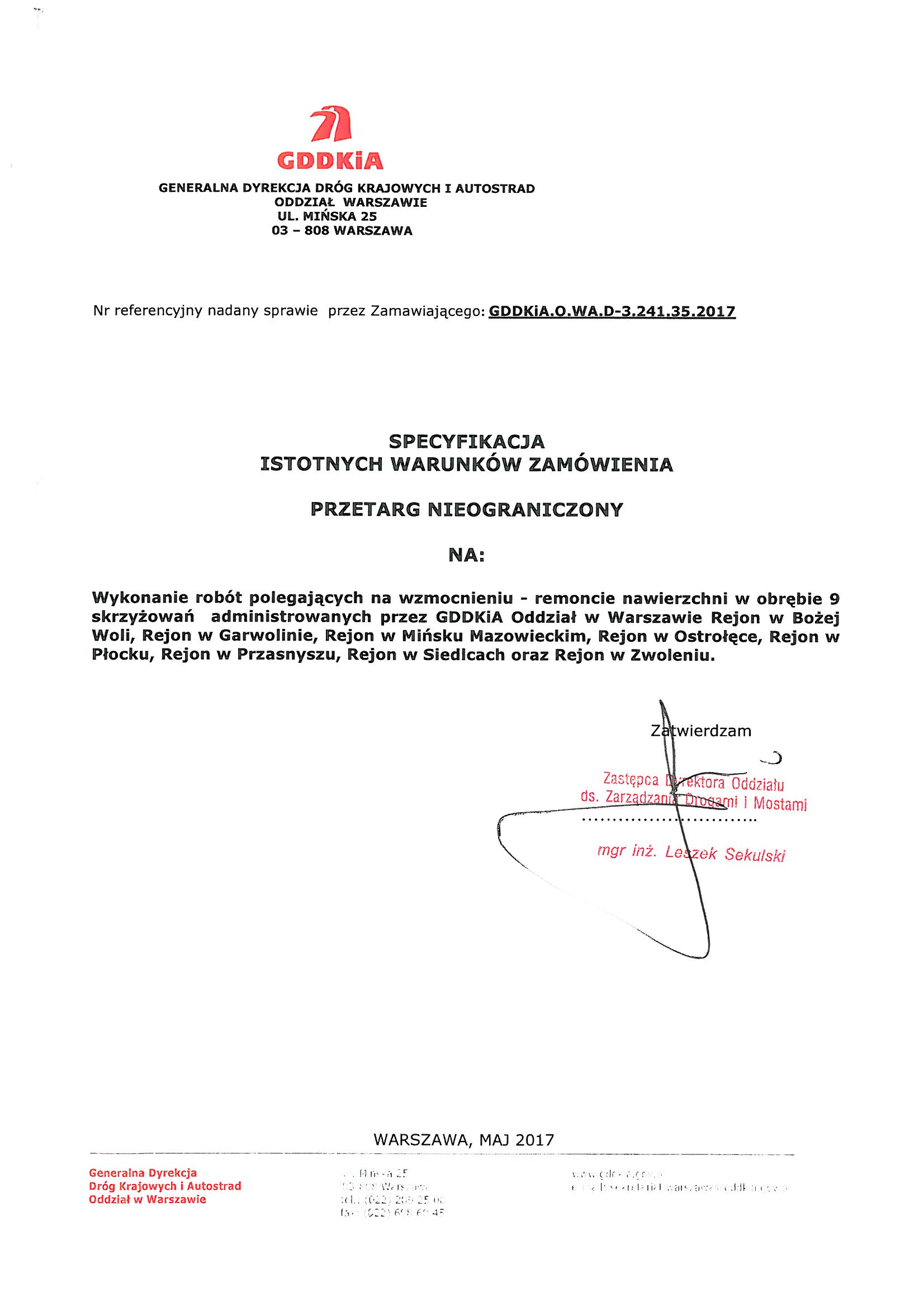 Specyfikacja Istotnych Warunków Zamówienia zawiera: Tom I:	INSTRUKCJA DLA WYKONAWCÓWRozdział 1	Instrukcja dla Wykonawców (IDW)Rozdział 2	Formularz Oferta i formularz załącznika do ofertyFormularz 2.1. Wykaz stawek i narzutów Formularz 2.2. FORMULARZ KRYTERIUM OCENY OFERT „Doświadczenie Kierownika Robót” Rozdział 3	Formularze dotyczące spełniania przez Wykonawcę warunków udziału w postępowaniu/ wykazania braku podstaw do wykluczenia Wykonawcy z postępowania:Formularz 3.1 	Oświadczenie Wykonawcy składane na podstawie art. 25a ust. 1 ustawy Pzp dotyczące przesłanek wykluczenia z postępowania;Formularz 3.2 Oświadczenie Wykonawcy składane na podstawie art. 25a ust. 1 ustawy Pzp dotyczące spełniania warunków udziału w postępowaniu;Formularz 3.3 Wzór ZOBOWIĄZANIA do oddania do dyspozycji Wykonawcy niezbędnych zasobów na potrzeby realizacji  zamówienia Formularz  3.4 	Oświadczenie o przynależności/braku przynależności do grupy kapitałowej o której mowa w art. 24 ust 1 pkt 23 ustawy PzpTom II:	ISTOTNE DLA STRON POSTANOWIENIA UMOWY Rozdział 1: 	Wzór umowyRozdział 2: 	Gwarancja jakościTom III:	OPIS PRZEDMIOTU ZAMÓWIENIA WRAZ Z ZAŁĄCZNIKAMIMiejsce lokalizacji planowanego zadania, Wykaz skrzyżowań, Pomiary konstrukcji nawierzchni dla 9 skrzyżowań,„INSTRUKCJA DOKONYWANIA ODBIORU ZADAŃ REMONTOWYCH PRZENACZONA DLA REJONÓW GDDKIA O/WARSZAWA”,Szczegółowe Specyfikacje Techniczne Wykonania i Odbioru Robót (SSTWiORB).PRZEDMIARY ROBÓTTom IV:       	KOSZTORYSY OFERTOWE i KOSZTORYS OFERTOWY ZESTAWIENIE ZBIORCZETom I INSTRUKCJA DLA WYKONAWCÓWRozdział 1Instrukcja dla Wykonawców (IDW)1.	ZAMAWIAJĄCYSkarb PaństwaGeneralny Dyrektor Dróg Krajowych i AutostradUl. Wronia 5300-874 WarszawaProwadzący postępowanie:Generalna Dyrekcja Dróg Krajowych i Autostrad Oddział w WarszawieAdres: ul. Mińska 25, 03-808 Warszawatelefon: (22) 209 23 60, faks (22) 209 24 74REGON: 017511575-00108, NIP: 113-20-97-244adres strony internetowej www.gddkia.gov.pl Płatnik dla przedmiotowego zamówienia:Generalna Dyrekcja Dróg Krajowych i Autostrad  Oddział w Warszawie2. 	OZNACZENIE POSTĘPOWANIAPostępowanie, którego dotyczy niniejszy dokument oznaczone jest znakiem:  GDDKiA.O.WA.D-3.241.35.2017Wykonawcy powinni we wszelkich kontaktach z Zamawiającym powoływać się 
na wyżej podane oznaczenie.3. 	TRYB POSTĘPOWANIAPostępowanie o udzielenie zamówienia prowadzone jest w trybie przetargu nieograniczonego na podstawie ustawy z dnia 29 stycznia 2004 roku Prawo zamówień publicznych (Dz. U. z 2015 r. poz. 2164 z późn. zm.) zwanej dalej „ustawą Pzp”.4. 	ŹRÓDŁA FINANSOWANIAZamówienie jest finansowane ze środków będących w dyspozycji Generalnego Dyrektora Dróg Krajowych i Autostrad. 5. 	PRZEDMIOT ZAMÓWIENIA5.1.	Przedmiotem zamówienia jest: Wykonanie robót polegających na wzmocnieniu - remoncie nawierzchni w obrębie 9 skrzyżowań  administrowanych przez GDDKiA Oddział w Warszawie Rejon w Bożej Woli, Rejon w Garwolinie, Rejon w Mińsku Mazowieckim, Rejon w Ostrołęce, Rejon w Płocku, Rejon w Przasnyszu, Rejon w Siedlcach oraz Rejon w Zwoleniu. CPV (Wspólny Słownik Zamówień): 45233142-6 Roboty w zakresie naprawy drógPrzedmiot zamówienia zwany jest dalej „przedmiotem zamówienia”.Specyfikacja Istotnych Warunków Zamówienia zwana jest dalej „SIWZ” lub „Specyfikacją”.Zamawiający nie dopuszcza składania ofert częściowych.Zamawiający nie dopuszcza składania ofert wariantowych.Realizacja zamówienia podlega prawu polskiemu, w tym w szczególności ustawie z dnia 7 lipca 1994 roku Prawo budowlane (tj. Dz.U. z 2016r. poz. 290 ze zm.) ustawie z dnia 23 kwietnia 1964 r. Kodeks cywilny (tj. Dz. U. z 2016 r. poz. 380 ze zm.) i ustawie z dnia 29 stycznia 2004 r. Prawo zamówień publicznych (tj. Dz. U. z 2015 r. poz. 2164 ze zm.).5.2. 	Zamawiający nie przewiduje możliwości udzielenia zamówień, o których mowa w art. 67 ust. 1 pkt 6 ustawy Pzp, 5.3.	Szczegółowo przedmiot zamówienia opisany został w Tomie II - IV SIWZ.5.4.  Wymagania zatrudnienia przez Wykonawcę lub podwykonawcę na podstawie umowy 
o pracę, o których mowa w art. 29 ust. 3a ustawy Pzp, osób wykonujących wskazane przez Zamawiającego czynności w zakresie realizacji zamówienia zostały określone 
w Tomie II SIWZ.Powyższe wymagania określają w szczególności:a) 	sposób dokumentowania zatrudnienia osób, o których mowa w art. 29 ust. 3a ustawy Pzp,b)	uprawnienia Zamawiającego w zakresie kontroli spełniania przez wykonawcę wymagań, 
o których mowa w art. 29 ust. 3a ustawy Pzp, oraz sankcje z tytułu niespełnienia tych wymagań,c) rodzaj czynności niezbędnych do realizacji zamówienia, których dotyczą wymagania zatrudnienia na podstawie umowy o pracę przez wykonawcę lub podwykonawcę osób wykonujących czynności w trakcie realizacji zamówienia.5.5. PODWYKONAWSTWO:Zamawiający nie zastrzega obowiązku osobistego wykonania przez Wykonawcę kluczowych części zamówienia.  b) 	Wykonawca może powierzyć wykonanie części zamówienia podwykonawcy.c) 	Zamawiający żąda wskazania przez Wykonawcę części zamówienia, których wykonanie zamierza powierzyć podwykonawcom, i podania przez Wykonawcę firm podwykonawców, zgodnie z pkt 10.8 IDW.d) 	Pozostałe wymagania dotyczące podwykonawstwa zostały określone w Tomie II SIWZ 6. 	TERMIN WYKONANIA  ZAMÓWIENIA6.1.	Zamawiający wymaga aby zamówienie zostało wykonane  w terminie nie dłuższym niż:     90 dni od dnia podpisania umowy.7. 	WARUNKI UDZIAŁU W POSTĘPOWANIU 7.1.	O udzielenie zamówienia mogą ubiegać się Wykonawcy, którzy nie podlegają wykluczeniu oraz spełniają określone przez zamawiającego warunki udziału w postępowaniu.7.2.	O udzielenie zamówienia mogą ubiegać się Wykonawcy, którzy spełniają warunki dotyczące:1) 	kompetencji lub uprawnień do prowadzenia określonej działalności zawodowej, o ile wynika to z odrębnych przepisów:„Nie dotyczy” 2)	sytuacji ekonomicznej lub finansowej:„Nie dotyczy” 3)	zdolności technicznej lub zawodowej:a)	Wykonawcy:Wykonawca musi wykazać się wiedzą i doświadczeniem w wykonaniu (zakończeniu) w okresie ostatnich 5 lat przed upływem terminu składania ofert, a jeżeli okres prowadzenia działalności jest krótszy - w tym okresie: dwóch zadań obejmujących budowę lub przebudowę lub remont (z wyłączeniem remontów cząstkowych) drogi lub ulicy klasy min. G, w tym 1 zadanie winno obejmować wykonanie nawierzchni z zastosowaniem asfaltów modyfikowanych – o  łącznej wartości min. 7,0 milionów PLN brutto.Jako wykonanie (zakończenie) zadania należy rozumieć co najmniej podpisanie Protokołu odbioru robót lub równoważnego dokumentu.W przypadku Wykonawców wspólnie ubiegających się o udzielenie zamówienia, spełnianie warunków w pkt 7.2.3)a) IDW, Wykonawcy wykazują łącznie.b) 	osób:Wykonawca musi wskazać osoby, które będą uczestniczyć w wykonywaniu zamówienia, legitymujące się kwalifikacjami zawodowymi i doświadczeniem odpowiednimi do funkcji, jakie zostaną im powierzone. Wykonawca, na każdą funkcję wymienioną poniżej, wskaże osoby, które musi mieć dostępne na etapie realizacji zamówienia, spełniające następujące wymagania: 1) osoba proponowana do pełnienia funkcji Kierownika Robót:wymagana liczba osób: 3 Doświadczenie zawodowe:Doświadczenie przy realizacji min. dwóch zadań obejmujących budowę lub przebudowę lub remont (z wyłączeniem remontów cząstkowych) drogi lub ulicy klasy min. G, w tym 1 zadanie winno obejmować wykonanie nawierzchni z zastosowaniem asfaltów modyfikowanych –  o  łącznej wartości min. 7,0 milionów PLN brutto, od rozpoczęcia robót do wykonania zadania na stanowisku Kierownika Robót lub Kierownika Budowy lub Inspektora Nadzoru specjalności inżynieryjnej drogowej. Jako wykonanie (zakończenie) zadania należy rozumieć co najmniej podpisanie Protokołu odbioru robót lub równoważnego dokumentu.W przypadku Wykonawców wspólnie ubiegających się o udzielenie zamówienia, spełnianie warunków w pkt 7.2.3)b) IDW, Wykonawcy wykazują łącznie.7.3.	Zamawiający może, na każdym etapie postępowania, uznać, że Wykonawca nie posiada wymaganych zdolności, jeżeli zaangażowanie zasobów technicznych lub zawodowych Wykonawcy w inne przedsięwzięcia gospodarcze Wykonawcy może mieć negatywny wpływ na realizację zamówienia.8. 	PRZESŁANKI WYKLUCZENIA WYKONAWCÓW8.1.	Z postępowania o udzielenie zamówienia wyklucza się Wykonawcę, w stosunku do którego zachodzi którakolwiek z okoliczności, o których mowa w art. 24 ust. 1 pkt 12 – 23 ustawy Pzp.8.2.	Dodatkowo Zamawiający wykluczy Wykonawcę 1)	w stosunku do którego otwarto likwidację, w zatwierdzonym przez sąd układzie w postępowaniu restrukturyzacyjnym jest przewidziane zaspokojenie wierzycieli przez likwidację jego majątku lub sąd zarządził likwidację jego majątku w trybie art. 332 ust. 1 ustawy z dnia 15 maja 2015 r. – Prawo restrukturyzacyjne (Dz. U. z 2015 r. poz. 978, 1259, 1513, 1830 i 1844) lub którego upadłość ogłoszono, z wyjątkiem Wykonawcy, który po ogłoszeniu upadłości zawarł układ zatwierdzony prawomocnym postanowieniem sądu, jeżeli układ nie przewiduje zaspokojenia wierzycieli przez likwidację majątku upadłego, chyba że sąd zarządził likwidację jego majątku w trybie art. 366 ust. 1 ustawy z dnia 28 lutego 2003 r. – Prawo upadłościowe (Dz. U. z 2015 r. poz. 233, 978, 1166, 1259 i 1844 oraz z 2016 r. poz. 615);8.3.	Wykluczenie Wykonawcy następuje zgodnie z art. 24 ust. 7 ustawy Pzp.8.4.	Wykonawca, który podlega wykluczeniu na podstawie art. 24 ust. 1 pkt 13 i 14 oraz 16–20 ustawy Pzp lub na podstawie okoliczności wymienionych w  pkt 8.2. IDW, może przedstawić dowody na to, że podjęte przez niego środki są wystarczające do wykazania jego rzetelności, w szczególności udowodnić naprawienie szkody wyrządzonej przestępstwem lub przestępstwem skarbowym, zadośćuczynienie pieniężne za doznaną krzywdę lub naprawienie szkody, wyczerpujące wyjaśnienie stanu faktycznego oraz współpracę z organami ścigania oraz podjęcie konkretnych środków technicznych, organizacyjnych i kadrowych, które są odpowiednie dla zapobiegania dalszym przestępstwom lub przestępstwom skarbowym lub nieprawidłowemu postępowaniu Wykonawcy. Regulacji, o której mowa w zdaniu pierwszym nie stosuje się, jeżeli wobec Wykonawcy, będącego podmiotem zbiorowym, orzeczono prawomocnym wyrokiem sądu zakaz ubiegania się o udzielenie zamówienia oraz nie upłynął określony w tym wyroku okres obowiązywania tego zakazu.8.5.	Wykonawca nie podlega wykluczeniu, jeżeli Zamawiający, uwzględniając wagę i szczególne okoliczności czynu Wykonawcy, uzna za wystarczające dowody przedstawione na podstawie pkt. 8.4 IDW.8.6.	Zamawiający może wykluczyć Wykonawcę na każdym etapie postępowania o udzielenie zamówienia.9. 	OŚWIADCZENIA I DOKUMENTY, JAKIE ZOBOWIĄZANI SĄ DOSTARCZYĆ WYKONAWCY W CELU WYKAZANIA BRAKU PODSTAW WYKLUCZENIA ORAZ POTWIERDZENIA SPEŁNIANIA WARUNKÓW UDZIAŁU W POSTĘPOWANIU9.1.	Do oferty Wykonawca zobowiązany jest dołączyć aktualne na dzień składania ofert oświadczenie stanowiące wstępne potwierdzenie, że Wykonawca:a)	nie podlega wykluczeniu;b)	spełnia warunki udziału w postępowaniu.9.2.	Oświadczenia, o których mowa w pkt 9.1. IDW Wykonawca zobowiązany jest złożyć zgodnie z wzorem Formularza 3.1 i 3.2 9.3.	Wykonawca, w terminie 3 dni od dnia zamieszczenia na stronie internetowej informacji, o której mowa w art. 86 ust. 5, przekazuje zamawiającemu oświadczenie o przynależności lub braku przynależności do tej samej grupy kapitałowej, o której mowa w art. 24 ust. 1 pkt 23 ustawy Pzp. (wzór oświadczenia stanowi Formularz 3.4). Wraz ze złożeniem oświadczenia, Wykonawca może przedstawić dowody, że powiązania z innym Wykonawcą nie prowadzą do zakłócenia konkurencji w postępowaniu o udzielenie zamówienia.9.4.	Zamawiający przed udzieleniem zamówienia, wezwie Wykonawcę, którego oferta została oceniona najwyżej, do złożenia w wyznaczonym, nie krótszym niż 5 dni, terminie aktualnych na dzień złożenia oświadczeń lub dokumentów, potwierdzających okoliczności, o których mowa w art. 25 ust. 1 ustawy Pzp.9.5.	Jeżeli jest to niezbędne do zapewnienia odpowiedniego przebiegu postępowania 
o udzielenie zamówienia, Zamawiający może na każdym etapie postępowania wezwać Wykonawców do złożenia wszystkich lub niektórych oświadczeń lub dokumentów potwierdzających, że nie podlegają wykluczeniu oraz spełniają warunki udziału 
w postępowaniu, a jeżeli zachodzą uzasadnione podstawy do uznania, że złożone uprzednio oświadczenia lub dokumenty nie są już aktualne, do złożenia aktualnych oświadczeń lub dokumentów.9.6.	Zamawiający, zgodnie z art. 24 aa ustawy Pzp, w pierwszej kolejności dokona oceny ofert, a następnie zbada czy Wykonawca, którego oferta została oceniona jako najkorzystniejsza nie podlega wykluczeniu oraz spełnia warunki udziału w postępowaniu.9.7.	Na wezwanie zamawiającego Wykonawca zobowiązany jest do złożenia następujących oświadczeń lub dokumentów:1)	W celu potwierdzenia spełniania przez Wykonawcę warunków udziału w postępowaniu:wykazu robót budowlanych wykonanych nie wcześniej niż w okresie ostatnich 5 lat przed upływem terminu składania ofert, a jeżeli okres prowadzenia działalności jest krótszy – w tym okresie, wraz z podaniem ich rodzaju, wartości, daty, miejsca wykonania i podmiotów, na rzecz których roboty te zostały wykonane, z załączeniem dowodów określających czy te roboty budowlane zostały wykonane należycie, 
w szczególności informacji o tym czy roboty zostały wykonane zgodnie z przepisami prawa budowlanego i prawidłowo ukończone, przy czym dowodami, o których mowa, są referencje bądź inne dokumenty wystawione przez podmiot, na rzecz którego roboty budowlane były wykonywane, a jeżeli z uzasadnionej przyczyny 
o obiektywnym charakterze wykonawca nie jest w stanie uzyskać tych dokumentów – inne dokumenty;wykazu osób, skierowanych przez Wykonawcę do realizacji zamówienia publicznego, w szczególności odpowiedzialnych za kierowanie robotami wraz z informacjami na temat ich kwalifikacji zawodowych, uprawnień, doświadczenia i wykształcenia niezbędnych do wykonania zamówienia publicznego, a także zakresu wykonywanych przez nie czynności oraz informacją o podstawie do dysponowania tymi osobami.9.8. 	Jeżeli wykaz, oświadczenia lub inne złożone przez Wykonawcę dokumenty, o których mowa w pkt 9.7.1) IDW budzą wątpliwości zamawiającego, może on zwrócić się bezpośrednio do właściwego podmiotu, na rzecz którego roboty były wykonane, o dodatkowe informacje lub dokumenty w tym zakresie. 9.9. W przypadku wątpliwości co do treści dokumentu złożonego przez Wykonawcę, Zamawiający może zwrócić się do właściwych organów odpowiednio kraju, w którym Wykonawca ma siedzibę lub miejsce zamieszkania lub miejsce zamieszkania ma osoba, której dokument dotyczy, o udzielenie niezbędnych informacji dotyczących tego dokumentu.9.10.	Wykonawca nie jest obowiązany do złożenia oświadczeń lub dokumentów potwierdzających okoliczności, o których mowa w art. 25 ust. 1 pkt 1 i 3 ustawy Pzp, jeżeli Zamawiający posiada oświadczenia lub dokumenty dotyczące tego Wykonawcy lub może je uzyskać za pomocą bezpłatnych i ogólnodostępnych baz danych, w szczególności rejestrów publicznych w rozumieniu ustawy z dnia 17 lutego 2005 r. o informatyzacji działalności podmiotów realizujących zadania publiczne (Dz. U. z 2014 r. poz. 1114 oraz z 2016 r. poz. 352).10. 	INFORMACJA DLA WYKONAWCÓW POLEGAJĄCYCH NA ZASOBACH INNYCH PODMIOTÓW, NA ZASADACH OKREŚLONYCH W ART. 22A USTAWY PZP ORAZ ZAMIERZAJĄCYCH POWIERZYĆ WYKONANIE CZĘŚCI ZAMÓWIENIA PODWYKONAWCOM10.1.	Wykonawca  może w celu potwierdzenia spełniania warunków udziału w postępowaniu, w stosownych sytuacjach oraz w odniesieniu do zamówienia, lub jego części, polegać na zdolnościach technicznych lub zawodowych innych podmiotów, niezależnie od charakteru prawnego łączących go z nim stosunków prawnych.10.2.	Wykonawca, który polega na zdolnościach  innych podmiotów musi udowodnić zamawiającemu, że realizując zamówienie, będzie dysponował niezbędnymi zasobami tych podmiotów, w szczególności przedstawiając zobowiązanie tych podmiotów do oddania mu do dyspozycji niezbędnych zasobów na potrzeby realizacji zamówienia.10.3.	Zamawiający oceni, czy udostępniane Wykonawcy przez inne podmioty zdolności zawodowe, pozwalają na wykazanie przez Wykonawcę spełniania warunków udziału w postępowaniu oraz zbada, czy nie zachodzą wobec tego podmiotu podstawy wykluczenia, o których mowa w art. 24 ust. 1 pkt 13–22 ustawy Pzp oraz, o których mowa w pkt 8.2. IDW. 10.4.	W odniesieniu do warunków dotyczących wykształcenia, kwalifikacji zawodowych lub doświadczenia, Wykonawcy mogą polegać na zdolnościach innych podmiotów, jeśli podmioty te zrealizują roboty, do realizacji których te zdolności są wymagane.10.5.	Jeżeli zdolności zawodowe podmiotu, na którego zdolnościach polega Wykonawca, nie potwierdzają spełnienia przez Wykonawcę warunków udziału w postępowaniu lub zachodzą wobec tych podmiotów podstawy wykluczenia, Zamawiający zażąda, aby Wykonawca w terminie określonym przez Zamawiającego:a)	zastąpił ten podmiot innym podmiotem lub podmiotami lubb)	zobowiązał się do osobistego wykonania odpowiedniej części zamówienia, jeżeli wykaże zdolności techniczne lub zawodowe, o których mowa w pkt 10.1. IDW10.6.	Wykonawca, który powołuje się na zasoby innych podmiotów, w celu wykazania braku istnienia wobec nich podstaw wykluczenia oraz spełniania, w zakresie, w jakim powołuje się na ich zasoby, warunki udziału w postępowaniu zamieszcza informacje o tych podmiotach w oświadczeniu, o którym mowa w pkt 9.1. IDW.10.7.  W celu oceny, czy Wykonawca polegając na zdolnościach innych podmiotów na zasadach określonych w art. 22a ustawy Pzp, będzie dysponował niezbędnymi zasobami w stopniu umożliwiającym należyte wykonanie zamówienia publicznego oraz oceny, czy stosunek łączący Wykonawcę z tymi podmiotami gwarantuje rzeczywisty dostęp do ich zasobów, Zamawiający żąda dokumentów, które określają w szczególności:1)	zakres dostępnych Wykonawcy zasobów innego podmiotu;2)	sposób wykorzystania zasobów innego podmiotu, przez Wykonawcę, przy wykonywaniu zamówienia publicznego;3)	zakres i okres udziału innego podmiotu przy wykonywaniu zamówienia publicznego;4)	czy podmiot, na zdolnościach którego Wykonawca polega w odniesieniu do warunków udziału w postępowaniu dotyczących wykształcenia, kwalifikacji zawodowych lub doświadczenia, zrealizuje roboty budowlane lub usługi, których wskazane zdolności dotyczą.10.8.  Wykonawca, który zamierza powierzyć wykonanie części zamówienia podwykonawcom, na etapie postępowania o udzielenie zamówienia publicznego jest zobowiązany wskazać w ofercie części zamówienia, których wykonanie zamierza powierzyć podwykonawcom oraz o ile jest to wiadome, podać firmy podwykonawców.11. 	INFORMACJA DLA WYKONAWCÓW WSPÓLNIE UBIEGAJĄCYCH SIĘ O UDZIELENIE ZAMÓWIENIA (SPÓŁKI CYWILNE/ KONSORCJA)11.1.	Wykonawcy mogą wspólnie ubiegać się o udzielenie zamówienia. W takim przypadku Wykonawcy ustanawiają pełnomocnika do reprezentowania ich w postępowaniu 
o udzielenie zamówienia albo reprezentowania w postępowaniu i zawarcia umowy 
w sprawie zamówienia publicznego.11.2.	W przypadku Wykonawców wspólnie ubiegających się o udzielenie zamówienia, żaden z nich nie może podlegać wykluczeniu z powodu niespełniania warunków, o których mowa w art. 24 ust. 1 ustawy Pzp, oraz o których mowa w pkt 8.2. IDW , natomiast spełnianie warunków udziału w postępowaniu Wykonawcy wykazują zgodnie z pkt 7.2. IDW.11.3.	W przypadku wspólnego ubiegania się o zamówienie przez Wykonawców, oświadczenia, o których mowa w pkt. 9.1 IDW składa każdy z Wykonawców wspólnie ubiegających się o zamówienie. Dokumenty te potwierdzają spełnianie warunków udziału w postępowaniu oraz brak podstaw wykluczenia w zakresie, w którym każdy z Wykonawców wykazuje spełnianie warunków udziału w postępowaniu oraz brak podstaw wykluczenia.11.4.	W przypadku wspólnego ubiegania się o zamówienie przez Wykonawców  oświadczenie o przynależności lub braku przynależności do tej samej grupy kapitałowej, o którym mowa w pkt. 9.3. IDW składa każdy z Wykonawców.11.5. W przypadku wspólnego ubiegania się o zamówienie przez Wykonawców są  oni zobowiązani na wezwanie Zamawiającego złożyć dokumenty i oświadczenia o których mowa w pkt 9.7., przy czym :1) dokumenty i oświadczenia o których mowa w pkt 9.7.1) składa odpowiednio Wykonawca / Wykonawcy, który/którzy wykazuje/ą spełnianie warunku, w zakresie i na zasadach opisanych w pkt 7.2 IDW.12. 	SPOSÓB KOMUNIKACJI ORAZ WYMAGANIA FORMALNE DOTYCZĄCE SKŁADANYCH OŚWIADCZEŃ I DOKUMENTÓW12.1.	W postępowaniu komunikacja między Zamawiającym a Wykonawcami odbywa się 
za pośrednictwem operatora pocztowego w rozumieniu ustawy z dnia 23 listopada 2012 r. – Prawo pocztowe (Dz. U. z 2012 r. poz. 1529 oraz z 2015 r. poz. 1830), osobiście, 
za pośrednictwem posłańca, faksu lub przy użyciu środków komunikacji elektronicznej 
w rozumieniu ustawy z dnia 18 lipca 2002 r. o świadczeniu usług drogą elektroniczną 
(Dz. U. z 2013 r. poz. 1422, z 2015 r. poz. 1844 oraz z 2016 r. poz. 147 i 615), 
z uwzględnieniem wymogów dotyczących formy, ustanowionych poniżej w pkt 12.3. – 12.6. IDW.Zamawiający wyznacza Pana Sebastiana Chadę do kontaktowania się z Wykonawcami:tel. +48 22 209 23 62, fax. +48 (22) 209 24 74, e-mail schada@gddkia.gov.pl, Generalna Dyrekcja Dróg Krajowych i Autostrad  Oddział w Warszawie, ul. Mińska 25, 
03-808 Warszawa.  12.2.	Jeżeli Zamawiający lub Wykonawca przekazują oświadczenia, wnioski, zawiadomienia oraz informacje za pośrednictwem faksu lub przy użyciu środków komunikacji elektronicznej w rozumieniu ustawy z dnia 18 lipca 2002 r. o świadczeniu usług drogą elektroniczną, każda ze stron na żądanie drugiej strony niezwłocznie potwierdza fakt ich otrzymania.12.3.	W postępowaniu oświadczenia o których mowa w pkt 9.1, składa się w formie pisemnej albo w postaci elektronicznej.12.4.	Ofertę składa się pod rygorem nieważności w formie pisemnej.12.5.	Oświadczenia, o których mowa w rozporządzeniu Ministra Rozwoju z dnia 26 lipca 2016 r. w sprawie rodzajów dokumentów, jakich może żądać zamawiający od Wykonawcy w postępowaniu o udzielenie zamówienia (Dz. U. poz. 1126), zwanym dalej „rozporządzeniem” dotyczące Wykonawcy i innych podmiotów, na zdolnościach lub sytuacji których polega Wykonawca na zasadach określonych w art. 22a ustawy Pzp oraz dotyczące podwykonawców, należy złożyć w oryginale.12.6. Zobowiązanie, o którym mowa w pkt 10.2. IDW należy złożyć w formie analogicznej jak 
w pkt 12.5. IDW, tj. w oryginale.   12.7.	Dokumenty, o których mowa w rozporządzeniu, inne niż oświadczenia, o których mowa powyżej w pkt 12.5 IDW, należy złożyć w oryginale lub kopii potwierdzonej za zgodność z oryginałem.Poświadczenia za zgodność z oryginałem dokonuje odpowiednio Wykonawca, podmiot, na którego zdolnościach lub sytuacji polega Wykonawca, Wykonawcy wspólnie ubiegający się o udzielenie zamówienia publicznego albo podwykonawca, w zakresie dokumentów, które każdego z nich dotyczą. Potwierdzenie za zgodność z oryginałem następuje w formie pisemnej lub w formie elektronicznej. Poświadczenie za zgodność z oryginałem dokonywane w formie pisemnej powinno być sporządzone w sposób umożliwiający identyfikację podpisu (np. wraz z imienną pieczątką osoby poświadczającej kopię dokumentu za zgodność z oryginałem).12.8.	Zamawiający może żądać przedstawienia oryginału lub notarialnie poświadczonej kopii dokumentów, o których mowa w rozporządzeniu, innych niż oświadczeń, wyłącznie wtedy, gdy złożona kopia dokumentu jest nieczytelna lub budzi wątpliwości co do jej prawdziwości.12.9.	Dokumenty sporządzone w języku obcym są składane wraz z tłumaczeniem na język polski.13.	UDZIELANIE WYJAŚNIEŃ TREŚCI SIWZ 13.1.	Wykonawca może zwrócić się do Zamawiającego o wyjaśnienie treści specyfikacji istotnych warunków zamówienia (SIWZ), kierując wniosek na adres: Generalna Dyrekcja Dróg Krajowych i AutostradOddział w Warszawieul. Mińska 2503-808 WarszawaZamawiający prosi o przekazywanie pytań również drogą elektroniczną (na adres wskazany w pkt. 12.1 IDW w formie edytowalnej, gdyż skróci to czas udzielania wyjaśnień.13.2.	Zamawiający jest obowiązany udzielić wyjaśnień niezwłocznie, jednak nie później niż na 2 dni przed upływem terminu składania ofert – pod warunkiem, że wniosek o wyjaśnienie treści SIWZ wpłynął do Zamawiającego nie później niż do końca dnia, w którym upływa połowa wyznaczonego terminu składania ofert.Jeżeli wniosek o wyjaśnienie treści specyfikacji istotnych warunków zamówienia wpłynął po upływie terminu składania wniosku, o którym mowa w pkt 13.2, lub dotyczy udzielonych wyjaśnień, Zamawiający może udzielić wyjaśnień albo pozostawić wniosek bez rozpoznania.Przedłużenie terminu składania ofert nie wpływa na bieg terminu składania wniosku, o którym mowa w pkt 13.2.13.5.	Treść zapytań wraz z wyjaśnieniami Zamawiający przekaże Wykonawcom, którym przekazał SIWZ, bez ujawniania źródła zapytania, a także zamieści na stronie internetowej.13.6.	W przypadku rozbieżności pomiędzy treścią niniejszej SIWZ a treścią udzielonych wyjaśnień lub zmian SIWZ, jako obowiązującą należy przyjąć treść pisma zawierającego późniejsze oświadczenie Zamawiającego.13.7.	W uzasadnionych przypadkach Zamawiający może przed upływem terminu składania ofert zmienić treść specyfikacji istotnych warunków zamówienia. Dokonaną zmianę SIWZ Zamawiający udostępni na stronie internetowej.13.8.	Jeżeli w wyniku zmiany treści SIWZ nieprowadzącej do zmiany treści ogłoszenia 
o zamówieniu będzie niezbędny dodatkowy czas na wprowadzenie zmian w ofertach, Zamawiający przedłuży termin składania ofert i poinformuje o tym Wykonawców, którym przekazano SIWZ oraz zamieści informację na stronie internetowej.13.9.	Jeżeli zmiana treści SIWZ, będzie prowadziła do zmiany treści ogłoszenia 
o zamówieniu, Zamawiający dokona zmiany treści ogłoszenia o zamówieniu w sposób przewidziany w art. 38 ust. 4a ustawy Pzp oraz jeżeli będzie to konieczne przedłuży termin składania ofert, zgodnie z art. 12a ustawy Pzp.Zamawiający nie zamierza zwoływać zebrania Wykonawców przed składaniem ofert. 14. 	OPIS SPOSOBU PRZYGOTOWANIA OFERT14.1.	Wykonawca może złożyć tylko jedną ofertę.14.2.	Zamawiający nie dopuszcza składania ofert częściowych. 14.3.	Zamawiający nie dopuszcza składania ofert wariantowych. 14.4. 	Oferta musi być zabezpieczona wadium.14.5.	Ofertę stanowi wypełniony Formularz „Oferta” oraz niżej wymienione wypełnione dokumenty:1)  Kosztorys ofertowy (Tom IV SIWZ);   2)  WYKAZ STAWEK I NARZUTÓW (Tom I, Rozdział 2, Formularz 2.1 SIWZ);3) 	Formularz 2.2. FORMULARZ KRYTERIUM OCENY OFERT „Doświadczenie Kierownika Robót”.14.6.	Wraz z ofertą powinny być złożone:Oświadczenia wymagane postanowieniami pkt 9.1 IDW;2) Zobowiązania wymagane postanowieniami pkt 10.2. IDW, w przypadku gdy Wykonawca polega na zdolnościach innych podmiotów w celu potwierdzenia spełniania warunków udziału w postępowaniu. 3) 	Pełnomocnictwo do reprezentowania wszystkich Wykonawców wspólnie ubiegających się o udzielenie zamówienia, ewentualnie umowa o współdziałaniu, z której będzie wynikać przedmiotowe pełnomocnictwo. Pełnomocnik może być ustanowiony do reprezentowania Wykonawców w postępowaniu albo do reprezentowania w postępowaniu i zawarcia umowy. Pełnomocnictwo winno być załączone w formie oryginału lub notarialnie poświadczonej kopii;4) 	Dokumenty, z których wynika prawo do podpisania oferty (oryginał lub kopia potwierdzona za zgodność z oryginałem przez notariusza) względnie do podpisania innych oświadczeń lub dokumentów składanych wraz z ofertą, chyba, że Zamawiający może je uzyskać w szczególności za pomocą bezpłatnych i ogólnodostępnych baz danych, w szczególności rejestrów publicznych w rozumieniu ustawy z dnia 17 lutego 2005 r. o informatyzacji działalności podmiotów realizujących zadania publiczne Dz.U. z 2014 poz. 1114 oraz z 2016 poz. 352), a Wykonawca wskazał to wraz ze złożeniem oferty.5) 	Oryginał gwarancji lub poręczenia, jeśli wadium wnoszone jest w innej formie niż pieniądz.14.7.	Oferta powinna być podpisana przez osobę upoważnioną do reprezentowania Wykonawcy, zgodnie z formą reprezentacji Wykonawcy określoną w rejestrze lub innym dokumencie, właściwym dla danej formy organizacyjnej Wykonawcy albo przez upełnomocnionego przedstawiciela Wykonawcy.14.8.	Oferta oraz pozostałe oświadczenia i dokumenty, dla których Zamawiający określił wzory w formie formularzy zamieszczonych w Rozdziale 2 i w Rozdziale 3 Tomu I SIWZ, powinny być sporządzone zgodnie z tymi wzorami, co do treści oraz opisu kolumn i wierszy.14.9.	Oferta powinna być sporządzona w języku polskim, z zachowaniem formy pisemnej pod rygorem nieważności. Każdy dokument składający się na ofertę powinien być czytelny.14.10.	Każda poprawka w treści oferty, a w szczególności każde przerobienie, przekreślenie, uzupełnienie, nadpisanie, etc. powinno być parafowane przez Wykonawcę, w przeciwnym razie nie będzie uwzględnione.14.11.	Strony oferty powinny być trwale ze sobą połączone i kolejno ponumerowane, 
z zastrzeżeniem sytuacji opisanej w pkt. 14.12. i 14.13. IDW. W treści oferty powinna być umieszczona informacja o liczbie stron.14.12.	Zamawiający informuje, iż zgodnie z art. 8 ust. 3 ustawy Pzp, nie ujawnia się informacji stanowiących tajemnicę przedsiębiorstwa, w rozumieniu przepisów o zwalczaniu nieuczciwej konkurencji, jeżeli Wykonawca, nie później niż w terminie składania ofert, w sposób niebudzący wątpliwości zastrzegł, że nie mogą być one udostępniane oraz wykazał, załączając stosowne wyjaśnienia, iż zastrzeżone informacje stanowią tajemnicę przedsiębiorstwa. Wykonawca nie może zastrzec informacji, o których mowa w art. 86 ust. 4 ustawy Pzp. Wszelkie informacje stanowiące tajemnicę przedsiębiorstwa w rozumieniu ustawy z dnia 16 kwietnia 1993 r. o zwalczaniu nieuczciwej konkurencji (Dz. U. z 2003 r. Nr 153, poz. 1503 ze zm.), które Wykonawca pragnie zastrzec jako tajemnicę przedsiębiorstwa, winny być załączone w osobnym opakowaniu, w sposób umożliwiający łatwe od niej odłączenie i opatrzone napisem: „Informacje stanowiące tajemnicę przedsiębiorstwa – nie udostępniać”, z zachowaniem kolejności numerowania stron oferty.14.13.	Ofertę należy umieścić w zamkniętym opakowaniu, uniemożliwiającym odczytanie jego zawartości bez uszkodzenia tego opakowania. Opakowanie powinno być oznaczone nazwą (firmą) i adresem Wykonawcy, zaadresowane następująco:14.14.	Wymagania określone w pkt 14.11. - 14.13 IDW nie stanowią o treści oferty i ich niespełnienie nie będzie skutkować odrzuceniem oferty. Wszelkie negatywne konsekwencje mogące wyniknąć z niezachowania tych wymagań będą obciążały Wykonawcę.14.15.	Przed upływem terminu składania ofert, Wykonawca może wprowadzić zmiany do złożonej oferty lub wycofać ofertę. Oświadczenia o wprowadzonych zmianach lub wycofaniu oferty powinny być doręczone Zamawiającemu na piśmie pod rygorem nieważności przed upływem terminu składania ofert. Oświadczenia powinny być opakowane tak, jak oferta, a opakowanie powinno zawierać odpowiednio dodatkowe oznaczenie wyrazem: „ZMIANA” lub „WYCOFANIE”.15. 	OPIS SPOSOBU OBLICZENIA CENY OFERTY 15.1. 	Cena oferty zostanie wyliczona przez Wykonawcę w oparciu o Kosztorysy ofertowe oraz Kosztorys Ofertowy Zestawienie Zbiorcze sporządzone na Formularzach załączonych w Tomie IV SIWZ.15.2.	Wykonawca w Kosztorysach ofertowych określi ceny jednostkowe netto oraz wartości netto dla wszystkich podanych i opisanych tam pozycji, a następnie wyliczy podatek VAT i ostateczną wartość brutto. Wykonawca nie może samodzielnie wprowadzać zmian do Kosztorysów ofertowych.15.3. 	Wartość brutto wykazaną w Kosztorysie ofertowym Zestawienie zbiorcze Wykonawca przeniesie do Formularza „Oferta”.15.4.	W razie jakichkolwiek wątpliwości wynikających np. z błędów w sumowaniu poszczególnych elementów rozliczeniowych, przy ocenie ofert brana będzie pod uwagę Cena Oferty po poprawieniu oczywistych omyłek rachunkowych zgodnie z art 87 ustawy Pzp.15.5.  Wykonawca powinien wyliczyć Cenę oferty brutto tj. wraz z należnym podatkiem VAT 
w wysokości przewidzianej ustawowo.15.6.	Cena oferty winna być wyrażona w złotych polskich (zł) z dokładnością do dwóch miejsc po przecinku.15.7.	Ceny jednostkowe, określone przez Wykonawcę nie będą zmieniane w toku realizacji przedmiotu zamówienia z wyjątkiem sytuacji opisanych w Umowie.15.8.	Tam, gdzie w SIWZ, zostało wskazane pochodzenie (marka, znak towarowy, producent, dostawca) materiałów lub normy, aprobaty, specyfikacje i systemy, o których mowa w art. 30 ust. 1 – 3 ustawy Pzp, Zamawiający dopuszcza oferowanie materiałów lub rozwiązań równoważnych pod warunkiem, że zagwarantują one uzyskanie parametrów technicznych nie gorszych od założonych w SIWZ.15.9. 	Cena oferty powinna obejmować całkowity koszt wykonania przedmiotu zamówienia w tym również wszelkie koszty towarzyszące wykonaniu, o których mowa w Tomach II-IV niniejszej SIWZ.15.10. Jeżeli złożono ofertę, której  wybór prowadziłby do powstania u zamawiającego  obowiązku podatkowego zgodnie z przepisami o podatku od towarów i usług, zamawiający w celu oceny takiej oferty dolicza do przedstawionej w niej ceny podatek od towarów i usług, który miałby obowiązek rozliczyć zgodnie z tymi przepisami. Wykonawca, składając ofertę, informuje zamawiającego, czy wybór oferty będzie prowadzić do powstania u zamawiającego obowiązku podatkowego, wskazując nazwę (rodzaj) towaru lub usługi, których dostawa lub świadczenie będzie prowadzić do jego powstania, oraz wskazując ich wartość bez kwoty podatku.16.	WYMAGANIA DOTYCZĄCE WADIUM16.1.	Wykonawca jest zobowiązany do wniesienia wadium w wysokości: 120 000,00 zł (słownie: sto dwadzieścia tysięcy zł, 00/100).16.2.	Wadium musi być wniesione przed upływem terminu składania ofert w jednej lub kilku następujących formach, w zależności od wyboru Wykonawcy:a) 	pieniądzu, przelewem na rachunek bankowy: Bank Gospodarstwa Krajowego nr 77 1130 1017 0013 4398 8490 0001(w tytule przelewu należy wpisać sygnaturę przetargu GDDKiA.O.WA.D-3.241.35.2017)b) 	poręczeniach bankowych;c) 	poręczeniach pieniężnych spółdzielczych kas oszczędnościowo-kredytowych;d) 	gwarancjach bankowych;e) 	gwarancjach ubezpieczeniowych;f) 	poręczeniach udzielanych przez podmioty, o których mowa w art. 6b ust. 5 pkt 2 ustawy z dnia 9 listopada 2000 roku o utworzeniu Polskiej Agencji Rozwoju Przedsiębiorczości (Dz. U. z 2014 poz. 1804 oraz z 2015 poz. 978 i 1240).16.3.	Wadium wnoszone w formie poręczeń lub gwarancji powinno być złożone w oryginale i musi obejmować cały okres związania ofertą.Jako Beneficjenta wadium wnoszonego w formie poręczeń lub gwarancji należy wskazać – „Skarb Państwa – Generalny Dyrektor Dróg Krajowych i Autostrad z siedzibą przy ul. Wroniej 53, 00-874 Warszawa”.W przypadku wniesienia wadium w formie gwarancji lub poręczenia, koniecznym jest, aby gwarancja lub poręczenie obejmowały odpowiedzialność za wszystkie przypadki powodujące utratę wadium przez Wykonawcę, określone w art. 46 ust. 4a i 5 ustawy Pzp. Gwarancja lub poręczenie musi zawierać w swojej treści nieodwołalne i bezwarunkowe zobowiązanie wystawcy dokumentu do zapłaty na rzecz Zamawiającego kwoty wadium. Wadium wniesione w formie gwarancji  (bankowej czy ubezpieczeniowej) musi mieć taką samą płynność jak wadium wniesione w pieniądzu – dochodzenie roszczenia z tytułu wadium wniesionego w tej formie nie może być utrudnione. Dlatego w treści gwarancji powinna znaleźć się klauzula stanowiąca, iż wszystkie spory odnośnie gwarancji będą rozstrzygane zgodnie z prawem polskim i poddane jurysdykcji sądów polskich, chyba, że wynika to z przepisów prawa.16.4.	Wadium wniesione w pieniądzu przelewem na rachunek bankowy musi wpłynąć na wskazany w pkt. 16.2.a) IDW rachunek bankowy Zamawiającego, najpóźniej przed upływem terminu składania ofert.Ze względu na ryzyko związane z czasem trwania okresu rozliczeń międzybankowych Zamawiający zaleca dokonanie przelewu ze stosownym wyprzedzeniem.16.5. 	Zamawiający dokona zwrotu wadium na zasadach określonych w art. 46 ust. 1-4 ustawy Pzp.16.6. 	Zgodnie z art. 46 ust. 4a i 5 ustawy Pzp Zamawiający zatrzyma wadium wraz z odsetkami, w przypadku gdy:1) 	Wykonawca, którego oferta zostanie wybrana:a) 	odmówi podpisania umowy w sprawie zamówienia publicznego na warunkach określonych w ofercie;b) 	nie wniesie wymaganego zabezpieczenia należytego wykonania umowy;c) 	zawarcie umowy w sprawie zamówienia publicznego stanie się niemożliwe z przyczyn leżących po stronie Wykonawcy.2) 	Wykonawca w odpowiedzi na wezwanie, o którym mowa w art. 26 ust. 3 i 3a ustawy Pzp, z przyczyn leżących po jego stronie, nie złożył oświadczeń lub dokumentów potwierdzających okoliczności, o których mowa w art. 25 ust. 1 ustawy Pzp, oświadczenia, o którym mowa w art. 25a ust. 1 ustawy Pzp, pełnomocnictw lub nie wyraził zgody na poprawienie omyłki, o której mowa w art. 87 ust. 2 pkt 3 ustawy Pzp, co spowodowało brak możliwości wybrania oferty złożonej przez wykonawcę jako najkorzystniejszej.17.	MIEJSCE ORAZ TERMIN SKŁADANIA I OTWARCIA OFERT17.1.	Oferty powinny być złożone w:17.2.	Otwarcie ofert nastąpi w terminie 11.07.2017 r., o godz. 12:00 w siedzibie wskazanej w pkt 17.1, w pok. 824.17.3.	Otwarcie ofert jest jawne.17.4.	Z zawartością ofert nie można zapoznać się przed upływem terminu do ich otwarcia.17.5.	 Bezpośrednio przed otwarciem ofert Zamawiający poda kwotę, jaką zamierza  przeznaczyć na sfinansowanie zamówienia.17.6.	Podczas otwarcia ofert podaje się nazwy (firmy) oraz adresy Wykonawców, a także informacje dotyczące ceny, terminu wykonania zamówienia, okresu gwarancji i warunków płatności zawartych w ofertach.17.7.	Niezwłocznie po otwarciu ofert Zamawiający zamieści na stronie internetowej informacje dotyczące:1) 	kwoty, jaką zamierza przeznaczyć na sfinansowanie zamówienia; 2) 	firm oraz adresów Wykonawców, którzy złożyli oferty w terminie; 3) 	ceny, terminu wykonania zamówienia, okresu gwarancji i warunków płatności zawartych w ofertach.18.	TERMIN ZWIĄZANIA OFERTĄ18.1.	Termin związania ofertą wynosi 30 dni. Bieg terminu związania ofertą rozpoczyna się wraz z upływem terminu składania ofert.18.2.	Wykonawca samodzielnie lub na wniosek Zamawiającego może przedłużyć termin związania ofertą, z tym że Zamawiający może tylko raz, co najmniej na 3 dni przed upływem terminu związania ofertą, zwrócić się do Wykonawców o wyrażenie zgody na przedłużenie terminu, o którym mowa w ust. 1 o oznaczony okres, nie dłuższy jednak niż 60 dni.18.3.	Przedłużenie terminu związania ofertą jest dopuszczalne tylko z jednoczesnym przedłużeniem okresu ważności wadium albo, jeżeli nie jest to możliwie, z wniesieniem nowego wadium na przedłużony okres związania ofertą (jeżeli wadium było wymagane). Jeżeli przedłużenie terminu związania ofertą dokonywane jest po wyborze oferty najkorzystniejszej, obowiązek wniesienia nowego wadium lub jego przedłużenia (jeżeli wadium było wymagane ) dotyczy jedynie Wykonawcy, którego oferta została wybrana jako najkorzystniejsza.18.4.	W przypadku wniesienia odwołania po upływie terminu składania ofert bieg terminu związania ofertą ulegnie zawieszeniu do czasu ogłoszenia przez Krajową Izbę Odwoławczą orzeczenia.19.	KRYTERIA WYBORU I SPOSÓB OCENY OFERT ORAZ UDZIELENIE ZAMÓWIENIA19.1.	Przy dokonywaniu wyboru najkorzystniejszej oferty Zamawiający stosować będzie następujące kryteria oceny ofert:Cena	 					– 60 %=60 pktGwarancja jakości 				– 22 %=22 pktDoświadczenie Kierownika Robót		– 18% =18 pkt19.1.1.	Kryterium „Cena” (C):Kryterium „Cena” będzie rozpatrywana na podstawie ceny brutto za wykonanie przedmiotu zamówienia, podanej przez Wykonawcę na Formularzu Oferty. Zamawiający ofercie o najniższej cenie przyzna 60 punktów a każdej następnej zostanie przyporządkowana liczba punktów proporcjonalnie mniejsza, według wzoru:19.1.2.	Kryterium „Gwarancja jakości” (G)Opis kryterium „Gwarancja jakości ”Kryterium „Gwarancja jakości” będzie rozpatrywany na podstawie długości terminu gwarancji podanego przez Wykonawcę w pkt. 6) Formularza Oferta.
W tym kryterium można uzyskać maksymalnie 22 punkty. UWAGA:Najkrótszy okres gwarancji wymagany przez Zamawiającego to 60 miesięcy, licząc od daty odbioru ostatecznego wykonanych robót. Najdłuższy okres gwarancji uwzględniony do oceny przez Zamawiającego to 96 miesięcy, licząc od daty odbioru ostatecznego wykonanych robót. Wykonawca może zaoferować okres gwarancji 60, 72, 84 lub 96 miesięcy. Zamawiający nie dopuszcza wartości pośrednich. Zaoferowany przez Wykonawcę okres gwarancji jakości zostanie uwzględniony w umowie z Wykonawcą.Liczba punktów w tym kryterium zostanie przyznana w następujący sposób: Wykonawca, który zaoferuje najkorzystniejszy okres gwarancji tj. 96 miesięcy – otrzyma - 22 punkty – maksymalną liczbę punktów;Wykonawca, który zaoferuje okres gwarancji tj. 84 miesiące – otrzyma - 16 punktów;Wykonawca, który zaoferuje okres gwarancji tj. 72 miesiące – otrzyma - 10 punktów;Wykonawca, który zaoferuje najmniej korzystny okres gwarancji tj. 60 miesięcy –   otrzyma - 0 punktów Zamawiający informuje, iż w sytuacji w której Wykonawca nie wskaże w Formularzu Oferta (pkt 6) okresu gwarancji, Zamawiający do oceny oferty, przyjmie najkrótszy możliwy okres gwarancji tj. 60 miesięcy, a w kryterium Gwarancji jakości zostanie przyznane 0 pkt. Zaoferowany „Okres gwarancji” stanowi zobowiązanie Wykonawcy, stanowiące integralny element umowy.19.1.3.	Kryterium „Doświadczenie Kierownika Robót” (D)Opis kryterium „Doświadczenie Kierownika Robót”Ocena w kryterium będzie odbywać się w oparciu o dokument sporządzony według wzoru Formularza nr 2.2.: Kryterium oceny ofert „Doświadczenia Kierownika Robót”. W tym kryterium można uzyskać maksymalnie 18 punktów. Dokument ten winien zawierać wykaz robót obejmujących wykonanie nawierzchni dróg lub ulic klasy min. G z zastosowaniem asfaltów modyfikowanych, na których każda z 3 wskazanych osób na stanowisko Kierownika Robót sprawowała funkcję Kierownika Robót, Kierownika Budowy lub Inspektora Nadzoru specjalności inżynieryjnej drogowej.Wymagane jest podanie  imienia i nazwiska oraz informacji na temat doświadczenia zawodowego.Punkty w tym kryterium będą przyznawane wg poniższych zasad:wykonanie 1 zadania – 0 pktwykonanie 2 zadań – 1,5 pktwykonanie 3 zadań – 3 pktwykonanie 4 zadań – 4,5 pktwykonanie 5 zadań – 6 pktPunkty będą przyznawane odrębnie dla każdego Kierownika Robót.UWAGA:Ocenie będą podlegały jedynie informacje zawarte w Formularzu „Kryterium oceny ofert Doświadczenie Kierownika Robót” (Formularz 2.2) złożonym wraz z ofertą.W przypadku gdy wykonawca wraz z ofertą na dane zadanie nie złoży Formularza nr 2.2: „Kryterium oceny ofert Doświadczenia Kierownika Robót” w kryterium zostanie przyznane 0 pkt.Formularz „Kryterium oceny ofert Doświadczenia Kierownika Robót” (Formularz 2.2) nie będzie podlegał wyjaśnieniom ani uzupełnieniu w trybie ustawy Pzp.Osoby wskazane w Formularzu 2.2. do pełnienia funkcji Kierownika Robót muszą być również wskazane do pełnienia tych funkcji w wykazie osób o którym mowa w pkt 9.7.1)b).Maksymalna ilość zadań brana pod uwagę przy ocenie – 5.19.2.	Za najkorzystniejszą zostanie uznana oferta Wykonawcy, który spełni wszystkie postawione w niniejszej SIWZ warunki oraz uzyska łącznie największą liczbę punktów (P) stanowiących sumę punktów przyznanych w ramach każdego z podanych kryteriów, wyliczoną zgodnie z poniższym wzorem:P = C + G + DGdzie:	C – liczba punktów przyznana ofercie ocenianej w  kryterium „Cena”G – liczba punktów przyznana ofercie ocenianej w kryterium „Gwarancja jakości”D – liczba punktów przyznana ofercie ocenianej w kryterium „Doświadczenie Kierownika Robót”. 19.3.	Zamawiający nie przewiduje aukcji elektronicznej.19.4.	Zamawiający poinformuje niezwłocznie wszystkich Wykonawców o:1) 	wyborze najkorzystniejszej oferty, podając nazwę albo imię i nazwisko, siedzibę albo miejsce zamieszkania i adres, jeżeli jest miejscem wykonywania działalności Wykonawcy, którego ofertę wybrano, oraz nazwy albo imiona i nazwiska, siedziby albo miejsca zamieszkania i adresy, jeżeli są miejscami wykonywania działalności Wykonawców, którzy złożyli oferty, a także punktację przyznaną ofertom w każdym kryterium oceny ofert i łączną punktację,2) 	Wykonawcach, którzy zostali wykluczeni,3) 	Wykonawcach, których oferty zostały odrzucone, powodach odrzucenia oferty, a w przypadkach, o których mowa w art. 89 ust. 4 i 5 ustawy Pzp, braku równoważności lub braku spełniania wymagań dotyczących wydajności lub funkcjonalności,4) 	unieważnieniu postępowania– podając uzasadnienie faktyczne i prawne.19.5.	W przypadkach, o których mowa w art. 24 ust. 8 ustawy Pzp, informacja, o której mowa w pkt. 19.4.2 IDW, zawiera wyjaśnienie powodów, dla których dowody przedstawione przez Wykonawcę, Zamawiający uznał za niewystarczające.19.6. 	Zamawiający udostępni informacje, o których mowa w pkt 19.4.1 i 19.4.4 IDW, na stronie internetowej.20.	INFORMACJE O FORMALNOŚCIACH, JAKICH NALEŻY DOPEŁNIĆ PO WYBORZE OFERTY W CELU ZAWARCIA UMOWY20.1.	W przypadku, gdy zostanie wybrana jako najkorzystniejsza oferta Wykonawców wspólnie ubiegających się o udzielenie zamówienia, Wykonawca przed podpisaniem umowy na wezwanie Zamawiającego przedłoży umowę regulującą współpracę Wykonawców, w której m.in. zostanie określony pełnomocnik uprawniony do kontaktów z Zamawiającym oraz do wystawiania dokumentów związanych z płatnościami.20.2.	Wykonawca zobowiązany jest do wniesienia zabezpieczenia należytego wykonania umowy na warunkach określonych w pkt 21.21.	ZABEZPIECZENIE NALEŻYTEGO WYKONANIA UMOWY21.1.	Wykonawca zobowiązany jest do wniesienia zabezpieczenia należytego wykonania umowy na kwotę stanowiącą 10% ceny brutto podanej w ofercie w jednej lub kilku następujących formach (do wyboru):1) pieniądzu, przelewem na wskazany przez Zamawiającego rachunek bankowy, 2) poręczeniach bankowych,3) poręczeniach pieniężnych spółdzielczych kas oszczędnościowo-kredytowych,4) gwarancjach bankowych, 5) gwarancjach ubezpieczeniowych,6) poręczeniach udzielanych przez podmioty, o których mowa w art. 6b ust. 5 pkt 2 ustawy z dnia 9 listopada 2000 r. o utworzeniu Polskiej Agencji Rozwoju Przedsiębiorczości (Dz. U. z 2014 poz. 1804 oraz z 2015 poz. 978 i 1240)	W przypadku wnoszenia zabezpieczenia należytego wykonania umowy w pieniądzu Wykonawca winien dokonać przelewu na rachunek bankowy w Banku Gospodarstwa Krajowego Nr 23 1130 1017 0013 4398 8490 0003.W przypadku wnoszenia zabezpieczenia należytego wykonania umowy w formie niepieniężnej jako Beneficjenta gwarancji należy wskazać: Skarb Państwa - Generalny Dyrektor Dróg Krajowych i Autostrad z siedzibą w Warszawie przy ul. Wroniej 53. 21.2.	Zamawiający nie wyraża zgody na wniesienie zabezpieczenia w formach przewidzianych w art. 148 ust. 2 ustawy Pzp.21.3.	W przypadku wniesienia wadium w pieniądzu Wykonawca może wyrazić zgodę na zaliczenie kwoty wadium na poczet zabezpieczenia.21.4.	Dokument gwarancji (bankowej lub ubezpieczeniowej) musi reprezentować nieodwołalną i bezwarunkową gwarancję płatną na pierwsze pisemne żądanie Zamawiającego.21.5.	W przypadku wniesienia zabezpieczenia należytego wykonania umowy w formie innej niż w pieniądzu, przed podpisaniem umowy Wykonawca jest zobowiązany przedstawić do akceptacji Zamawiającemu treść dokumentu gwarancji (bankowej lub ubezpieczeniowej) lub poręczenia21.6.	Zamawiający zwróci zabezpieczenie należytego wykonania umowy w terminie i na warunkach określonych w Tomie II. 22.     POUCZENIE O ŚRODKACH OCHRONY PRAWNEJ 22.1. Wykonawcy, a także innemu podmiotowi, jeżeli ma lub miał interes w uzyskaniu zamówienia oraz poniósł lub może ponieść szkodę w wyniku naruszenia przez Zamawiającego przepisów ustawy Pzp., przysługują środki ochrony prawnej określone w Dziale VI ustawy Pzp. Środki ochrony prawnej wobec ogłoszenia o zamówieniu oraz specyfikacji istotnych warunków zamówienia przysługują również organizacjom wpisanym na listę, o której mowa w art. 154 pkt 5 ustawy Pzp. 22.2. 	Odwołanie przysługuje wyłącznie wobec czynności: a. określenia warunków udziału w postepowaniu b. wykluczenia odwołującego z postępowania o udzielenie zamówienia; c. odrzucenia oferty odwołującego; d. opisu przedmiotu zamówienia; e. wyboru najkorzystniejszej oferty. 22.3. 	Odwołanie powinno wskazywać czynność lub zaniechanie czynności Zamawiającego, której zarzuca się niezgodność z przepisami ustawy Pzp, zawierać zwięzłe przedstawienie zarzutów, określać żądanie oraz wskazywać okoliczności faktyczne i prawne uzasadniające wniesienie odwołania. 22.4. 	Odwołanie wnosi się do Prezesa Krajowej Izby Odwoławczej w formie pisemnej lub w postaci elektronicznej, podpisane bezpiecznym podpisem elektronicznym weryfikowanym przy pomocy ważnego kwalifikowanego certyfikatu lub równoważnego środka, spełniającego wymagania dla tego rodzaju podpisu . Odwołujący przesyła kopię odwołania zamawiającemu przed upływem terminu do wniesienia odwołania w taki sposób, aby mógł on zapoznać się z jego treścią przed upływem tego terminu. Domniemywa się, iż Zamawiający mógł zapoznać się z treścią odwołania przed upływem terminu do jego wniesienia, jeżeli przesłanie jego kopii nastąpiło przed upływem terminu do jego wniesienia przy użyciu środków komunikacji elektronicznej. 22.5. 	Terminy wniesienia odwołania: 22.5.1. 	Odwołanie wnosi się w terminie 5 dni od dnia przesłania informacji o czynności zamawiającego stanowiącej podstawę jego wniesienia – jeżeli zostały przesłane w sposób określony w art. 180 ust. 5 ustawy Pzp zdanie drugie albo w terminie 10 dni – jeżeli zostały przesłane w inny sposób. 22.5.2.	Odwołanie wobec treści ogłoszenia o zamówieniu, a także wobec postanowień specyfikacji istotnych warunków zamówienia, wnosi się w terminie 5 dni od dnia publikacji ogłoszenia w Biuletynie Zamówień Publicznych lub zamieszczenia specyfikacji istotnych warunków zamówienia na stronie internetowej. 22.5.3.	Odwołanie wobec czynności innych niż określone w pkt. 22.5.1. i 22.5.2. IDW wnosi się w terminie 5 dni od dnia, w którym powzięto lub przy zachowaniu należytej staranności można było powziąć wiadomość o okolicznościach stanowiących podstawę jego wniesienia. 22.5.4.	Jeżeli Zamawiający nie przesłał Wykonawcy zawiadomienia o wyborze oferty najkorzystniejszej odwołanie wnosi się nie później niż w terminie: 1) 15 dni od dnia publikacji w Biuletynie Zamówień Publicznych ogłoszenia o udzieleniu zamówienia; 2) 1 miesiąca od dnia zawarcia umowy, jeżeli Zamawiający nie opublikował w Biuletynie Zamówień Publicznych ogłoszenia o udzieleniu zamówienia. 22.6. 	Szczegółowe zasady postępowania po wniesieniu odwołania, określają stosowne przepisy Działu VI ustawy Pzp.22.7. 	Na orzeczenie Krajowej Izby Odwoławczej, stronom oraz uczestnikom postępowania odwoławczego przysługuje skarga do sądu. 22.8. 	Skargę wnosi się do sądu okręgowego właściwego dla siedziby Zamawiającego, 
za pośrednictwem Prezesa Krajowej Izby Odwoławczej w terminie 7 dni od dnia doręczenia orzeczenia Krajowej Izby Odwoławczej, przesyłając jednocześnie jej odpis przeciwnikowi skargi. Złożenie skargi w placówce pocztowej operatora wyznaczonego 
w rozumieniu ustawy z dnia 23 listopada 2012 r. – Prawo pocztowe (Dz. U. z 2012 r. poz. 1529) jest równoznaczne z jej wniesieniem.Rozdział 2Formularz OfertyDoGeneralnej DyrekcjiDróg Krajowych i AutostradOddział ________________ul. ___________________________________________Nawiązując do ogłoszenia o zamówieniu w postępowaniu o udzielenie zamówienia publicznego prowadzonym w trybie przetargu nieograniczonego na: Wykonanie robót polegających na wzmocnieniu - remoncie nawierzchni w obrębie 9 skrzyżowań  administrowanych przez GDDKiA Oddział w Warszawie Rejon w Bożej Woli, Rejon w Garwolinie, Rejon w Mińsku Mazowieckim, Rejon w Ostrołęce, Rejon w Płocku, Rejon w Przasnyszu, Rejon w Siedlcach oraz Rejon w Zwoleniu.Nr ref: GDDKiA.O.WA.D-3.241.35.2017MY NIŻEJ PODPISANI _______________________________________________________________________ _______________________________________________________________________ działając w imieniu i na rzecz_______________________________________________________________________ _______________________________________________________________________  (nazwa (firma) dokładny adres Wykonawcy/Wykonawców)(w przypadku składania oferty przez podmioty występujące wspólnie podać nazwy(firmy) i dokładne adresy wszystkich wspólników spółki cywilnej lub członków konsorcjum)SKŁADAMY OFERTĘ na wykonanie przedmiotu zamówienia zgodnie ze Specyfikacją Istotnych Warunków Zamówienia (SIWZ).OŚWIADCZAMY, że zapoznaliśmy się ze Specyfikacją Istotnych Warunków Zamówienia oraz wyjaśnieniami i zmianami SIWZ przekazanymi przez Zamawiającego i uznajemy się za związanych określonymi w nich postanowieniami i zasadami postępowania.OFERUJEMY wykonanie przedmiotu zamówienia za cenę brutto:_________________________ zł (słownie złotych:_______________________________________________) zgodnie z załączonym do oferty Kosztorysem ofertowym.INFORMUJEMY, że (właściwe zakreślić):wybór oferty nie  będzie* prowadzić do powstania u Zamawiającego obowiązku podatkowego.wybór oferty będzie* prowadzić do powstania u Zamawiającego obowiązku podatkowego w odniesieniu do następujących towarów/ usług (w zależności od przedmiotu zamówienia): ____________________________________________. Wartość towaru/ usług (w zależności od przedmiotu zamówienia) powodująca obowiązek podatkowy u Zamawiającego to ___________ zł netto.ZAMIERZAMY powierzyć podwykonawcom wykonanie następujących części zamówienia:_____________________________________________________________ZAMIERZAMY powierzyć wykonanie części zamówienia następującym podwykonawcom 
(o ile jest to wiadome, podać firmy podwykonawców)._____________________________________________________________________ OFERUJEMY okres gwarancji na  przedmiot zamówienia …………. miesięcy.     (Kryterium oceny ofert - Powyższy termin Wykonawca określa w okresie 60, 72, 84 lub 96 miesięcy).AKCEPTUJEMY warunki płatności określone przez Zamawiającego w Specyfikacji Istotnych Warunków Zamówienia.JESTEŚMY związani ofertą przez okres wskazany w Specyfikacji Istotnych Warunków Zamówienia. OŚWIADCZAMY, iż informacje i dokumenty zawarte na stronach nr od ___ do ___ stanowią tajemnicę przedsiębiorstwa w rozumieniu przepisów o zwalczaniu nieuczciwej konkurencji, co wykazaliśmy w załączniku nr ___ do Oferty i zastrzegamy, że nie mogą być one udostępniane.OŚWIADCZAMY, że zapoznaliśmy się z Istotnymi dla Stron postanowieniami umowy zawartymi w Specyfikacji Istotnych Warunków Zamówienia i zobowiązujemy się, w przypadku wyboru naszej oferty, do zawarcia umowy zgodnej z niniejszą ofertą, na warunkach określonych w Specyfikacji Istotnych Warunków Zamówienia, w miejscu i terminie wyznaczonym przez Zamawiającego.OFERTĘ składamy na _________ stronach.WSZELKĄ KORESPONDENCJĘ w sprawie postępowania należy kierować na poniższy adres:Imię i nazwisko:	 	 tel. ________________ fax __________________
e-mail;___________________________ZAŁĄCZNIKAMI do oferty, stanowiącymi jej integralną część są:______________________________________________________________________________________________________________________________________________________WRAZ Z OFERTĄ składamy następujące oświadczenia i dokumenty na ___ stronach:- __________________________________________________________________- __________________________________________________________________16. OŚWIADCZAMY, że jesteśmy/nie jesteśmy* mikroprzedsiębiorstwem/małym/średnim przedsiębiorstwem.__________________ dnia __ __ ____ roku_____________________________________(podpis Wykonawcy/Pełnomocnika)* niepotrzebne skreślićUWAGA:Mikroprzedsiębiorstwo: przedsiębiorstwo, które zatrudnia mniej niż 10 osób i którego roczny obrót lub roczna suma bilansowa nie przekracza 2 milionów EUR.  Małe przedsiębiorstwo: przedsiębiorstwo, które zatrudnia mniej niż 50 osób i którego roczny obrót lub roczna suma bilansowa nie przekracza 10 milionów EUR.Średnie przedsiębiorstwo: przedsiębiorstwa, które nie są mikroprzedsiębiorstwami ani małymi przedsiębiorstwami i które zatrudniają mniej niż 250 osób i których roczny obrót nie przekracza 50 milionów EUR. lub roczna suma bilansowa nie przekracza 43 milionów EUR.  Formularz 2.1.WYKAZ STAWEK I NARZUTÓWSkładając ofertę w przetargu nieograniczonym na: Wykonanie robót polegających na wzmocnieniu - remoncie nawierzchni w obrębie 9 skrzyżowań  administrowanych przez GDDKiA Oddział w Warszawie Rejon w Bożej Woli, Rejon w Garwolinie, Rejon w Mińsku Mazowieckim, Rejon w Ostrołęce, Rejon w Płocku, Rejon w Przasnyszu, Rejon w Siedlcach oraz Rejon w Zwoleniuoświadczam, że przy realizacji zamówienia będą stosowane poniżej podane stawki i narzuty:Powyższy wykaz będzie stanowić podstawę sporządzenia kosztorysu dodatkowego jedynie w sytuacji gdy wystąpi konieczność  wykonania robót przewidzianych w § 9 ust. 2 umowy.*wykonawca nie wypełnia tych pozycji – zapisy pozostają bez zmian__________________ dnia __ __ 2017 roku               ...............................................................(podpis Wykonawcy/Pełnomocnika)Formularz 2.2. Składając ofertę w postępowaniu o udzielenie zamówienie publiczne na Wykonanie robót polegających na wzmocnieniu - remoncie nawierzchni w obrębie 9 skrzyżowań  administrowanych przez GDDKiA Oddział w Warszawie Rejon w Bożej Woli, Rejon w Garwolinie, Rejon w Mińsku Mazowieckim, Rejon w Ostrołęce, Rejon w Płocku, Rejon w Przasnyszu, Rejon w Siedlcach oraz Rejon w Zwoleniu Nr ref: GDDKiA.O.WA.D-3.241.35.2017składamy informacje dotyczące doświadczenia osób wskazanych do pełnienia funkcji Kierownika Robót.*niepotrzebne skreślićUWAGA: Zamawiający informuje, że niniejszy formularz nie stanowi dokumentu składanego w celu potwierdzania spełniania warunków udziału w postepowaniu, wobec czego art 26 ust. 3 i 4 ustawy Prawo zamówień publicznych nie ma zastosowania. __________________ dn. ______________2017 r. 						 										_________________________ 								    (podpis Wykonawcy/Pełnomocnika)Rozdział 3Formularze dotyczące spełniania przez Wykonawcę warunków udziału w postępowaniu/ wykazania braku podstaw do wykluczenia Wykonawcy z postępowania:Formularz 3.1. 	Oświadczenie Wykonawcy składane na podstawie art. 25a ust. 1 ustawy Pzp dotyczące przesłanek wykluczenia z postępowania;Formularz 3.2. Oświadczenie Wykonawcy składane na podstawie art. 25a ust. 1 ustawy Pzp dotyczące spełniania warunków udziału w postępowaniu;Formularz 3.3 Wzór ZOBOWIĄZANIA do oddania do dyspozycji Wykonawcy niezbędnych zasobów na potrzeby realizacji  zamówienia Formularz 3.4  Oświadczenie o przynależności/braku przynależności do grupy kapitałowej o której mowa w art. 24 ust. 1 pkt 23 ustawy PzpFormularz 3.1Wykonawca:________________________________________________________________(pełna nazwa/firma, adres,)NIP/PESEL, ………………………..KRS/CEiDG) …………………………reprezentowany przez:______________________________________________________________(imię, nazwisko, stanowisko/podstawa do reprezentacji)Na potrzeby postępowania o udzielenie zamówienia publicznego pn.: 
Wykonanie robót polegających na wzmocnieniu - remoncie nawierzchni w obrębie 9 skrzyżowań  administrowanych przez GDDKiA Oddział w Warszawie Rejon w Bożej Woli, Rejon w Garwolinie, Rejon w Mińsku Mazowieckim, Rejon w Ostrołęce, Rejon w Płocku, Rejon w Przasnyszu, Rejon w Siedlcach oraz Rejon w Zwoleniu.znak: GDDKiA.O.WA.D-3.241.35.2017prowadzonego przez Generalną Dyrekcję Dróg Krajowych i Autostrad  Oddział w Warszawie oświadczam, co następuje:OŚWIADCZENIA DOTYCZĄCE WYKONAWCY:Oświadczam, że nie podlegam wykluczeniu z postępowania na podstawie 
art. 24 ust 1 pkt 12-23 ustawy Pzp.Oświadczam, że nie podlegam wykluczeniu z postępowania na podstawie 
art. 24 ust. 5  pkt 1) ustawy Pzp._________________ dnia ____ ____ 2017 roku______________________________                  (podpis(y) Wykonawcy/Pełnomocnika)Oświadczam, że zachodzą w stosunku do mnie podstawy wykluczenia z postępowania na podstawie art. …………. ustawy Pzp (podać mającą zastosowanie podstawę wykluczenia spośród wymienionych w art. 24 ust. 1 pkt 13-14, 16-20 lub na podstawie okoliczności wymienionych w  pkt 8.2. IDW). Jednocześnie oświadczam, że w związku z ww. okolicznością, na podstawie art. 24 ust. 8 ustawy Pzp podjąłem następujące środki naprawcze: …………………………………………………………………………………………………………………………………..…………………………………………………………………………………………………………..…………………...........…………………………………………………………………………………………………………………………….……………………………………………………………_________________ dnia ___ ___ 2017 roku______________________________         (podpis(y) Wykonawcy/Pełnomocnika)OŚWIADCZENIE DOTYCZĄCE PODMIOTU, NA KTÓREGO ZASOBY POWOŁUJE SIĘ WYKONAWCA:Oświadczam, że następujący/e podmiot/y, na którego/ych zasoby powołuję się 
w niniejszym postępowaniu, tj.: ……………………………………………………………….……………………… (podać pełną nazwę/firmę, adres, a także w zależności od podmiotu: NIP/PESEL, KRS/CEiDG) nie podlega/ją wykluczeniu z postępowania o udzielenie zamówienia._________________ dnia ___ ___ 2017 roku______________________________         (podpis(y) Wykonawcy/Pełnomocnika)OŚWIADCZENIE DOTYCZĄCE PODANYCH INFORMACJI:Oświadczam, że wszystkie informacje podane w powyższych oświadczeniach są aktualne 
i zgodne z prawdą oraz zostały przedstawione z pełną świadomością konsekwencji wprowadzenia Zamawiającego w błąd przy przedstawianiu informacji._________________ dnia ____ ____ 2017 roku______________________________         (podpis(y) Wykonawcy/Pełnomocnika)Formularz 3.2.Wykonawca:________________________________________________________________(pełna nazwa/firma, adres,)NIP/PESEL, ………………………..KRS/CEiDG) …………………………reprezentowany przez:______________________________________________________________(imię, nazwisko, stanowisko/podstawa do reprezentacji)Na potrzeby postępowania o udzielenie zamówienia publicznego pn.: Wykonanie robót polegających na wzmocnieniu - remoncie nawierzchni w obrębie 9 skrzyżowań  administrowanych przez GDDKiA Oddział w Warszawie Rejon w Bożej Woli, Rejon w Garwolinie, Rejon w Mińsku Mazowieckim, Rejon w Ostrołęce, Rejon w Płocku, Rejon w Przasnyszu, Rejon w Siedlcach oraz Rejon w Zwoleniu.znak: GDDKiA.O.WA.D-3.241.35.2017prowadzonego przez Generalną Dyrekcję Dróg Krajowych i Autostrad  Oddział w Warszawie oświadczam, co następuje:INFORMACJA DOTYCZĄCA WYKONAWCY:
Oświadczam, że spełniam warunki udziału w postępowaniu określone przez zamawiającego 
w IDW, Tom I, Rozdział 1, pkt 7.2.3) …………….. (wskazać właściwą jednostkę redakcyjną dokumentu, w której określono warunki udziału w postępowaniu, „a” „b”, „a i b”)     …………….……. (miejscowość), dnia ………….……. r. 							      ………….…………………………………………         (podpis(y) Wykonawcy/Pełnomocnika)INFORMACJA W ZWIĄZKU Z POLEGANIEM NA ZASOBACH INNYCH PODMIOTÓW: Oświadczam, że w celu wykazania spełniania warunków udziału w postępowaniu, określonych przez zamawiającego w IDW, Tom I, Rozdział 1, pkt 7.2.3) ……..  (wskazać właściwą jednostkę redakcyjną dokumentu, w której określono warunki udziału w postępowaniu, „a” „b”, „a i b”), polegam na zasobach następującego/ych podmiotu/ów:………………………….…………………………………………………………………………………………………………..………...………………………………………………………………………………………….…………………….……………………………, 
w następującym zakresie: …………………………………………………………………………………………..…………………………………….…………………………………………………………….……………………………………………..……….(wskazać podmiot i określić odpowiedni zakres dla wskazanego podmiotu)…………….……. (miejscowość), dnia ………….……. r. 							         …………………………………………………  (podpis(y) Wykonawcy/Pełnomocnika)OŚWIADCZENIE DOTYCZĄCE PODANYCH INFORMACJI:Oświadczam, że wszystkie informacje podane w powyższych oświadczeniach są aktualne 
i zgodne z prawdą oraz zostały przedstawione z pełną świadomością konsekwencji wprowadzenia zamawiającego w błąd przy przedstawianiu informacji.…………….……. (miejscowość), dnia ………….……. r. 							        …………………………………………………  (podpis(y) Wykonawcy/Pełnomocnika)Formularz 3.3.Ja: _________________________________________________________(imię i nazwisko osoby upoważnionej do reprezentowania Podmiotu, stanowisko (właściciel, prezes zarządu, członek zarządu, prokurent, upełnomocniony reprezentant itp.*)Działając w imieniu i na rzecz: _________________________________________________________(nazwa Podmiotu)Zobowiązuję się do oddania nw. zasobów na potrzeby wykonania zamówienia:_______________________________________________________________________(określenie zasobu – wiedza i doświadczenie, potencjał kadrowy, potencjał ekonomiczno - finansowy)do dyspozycji Wykonawcy:_______________________________________________________________________(nazwa Wykonawcy)w trakcie wykonywania zamówienia pod nazwą:Wykonanie robót polegających na wzmocnieniu - remoncie nawierzchni w obrębie 9 skrzyżowań  administrowanych przez GDDKiA Oddział w Warszawie Rejon w Bożej Woli, Rejon w Garwolinie, Rejon w Mińsku Mazowieckim, Rejon w Ostrołęce, Rejon w Płocku, Rejon w Przasnyszu, Rejon w Siedlcach oraz Rejon w Zwoleniu.znak: GDDKiA.O.WA.D-3.241.35.2017Oświadczam, iż:a) udostępniam Wykonawcy ww. zasoby, w następującym zakresie: ____________________________________________________________________________________________________________________________________________________b) sposób wykorzystania przez Wykonawcę udostępnionych przeze mnie zasobów przy wykonywaniu w/w zamówienia będzie następujący:____________________________________________________________________________________________________________________________________________________c) zakres  mojego udziału przy wykonywaniu w/w zamówienia będzie następujący: ____________________________________________________________________________________________________________________________________________________d) okres mojego udziału przy wykonywaniu w/w zamówienia będzie następujący: ____________________________________________________________________________________________________________________________________________________e) będę realizował nw. roboty, których dotyczą udostępniane zasoby odnoszące się do warunków udziału dot. wykształcenia, kwalifikacji zawodowych lub doświadczenia, na których polega Wykonawca: __________________________________________________________________________________________________________________________________________________________________________________________________________________________________________________________________________________________________________________________ dnia ____ ____ 2017 roku___________________________________________(podpis Podmiotu/ osoby upoważnionej do reprezentacji Podmiotu)*niepotrzebne skreślićFormularz 3.4.Wykonawca:________________________________________________________________(pełna nazwa/firma, adres,)NIP/PESEL, ………………………..KRS/CEiDG) …………………………reprezentowany przez:___________________________________________________________(imię, nazwisko, stanowisko/podstawa do reprezentacji)Oświadczenie wykonawcy o przynależności lub braku przynależności do tej samej grupy kapitałowej,
o której mowa w art. 24 ust. 1 pkt 23 ustawy z dnia 29 stycznia 2004 r. Prawo zamówień publicznych (dalej jako: ustawa Pzp)Biorąc  udział w postępowaniu na Wykonanie robót polegających na wzmocnieniu - remoncie nawierzchni w obrębie 9 skrzyżowań  administrowanych przez GDDKiA Oddział w Warszawie Rejon w Bożej Woli, Rejon w Garwolinie, Rejon w Mińsku Mazowieckim, Rejon w Ostrołęce, Rejon w Płocku, Rejon w Przasnyszu, Rejon w Siedlcach oraz Rejon w Zwoleniu.znak: GDDKiA.O.WA.D-3.241.35.2017prowadzonego przez Generalną Dyrekcję Dróg Krajowych i Autostrad, Oddział w Warszawie, po zapoznaniu się z  informacją o której mowa w art. 86 ust. 5 ustawy pzp,   oświadczam, co następuje:Oświadczam, że nie należymy do tej samej grupy kapitałowej o której mowa w art. 24 ust. 1 pkt 23 ustawy z dnia 29 stycznia 2004 r. Prawo zamówień publicznych (dalej jako: ustawa Pzp) do której należą inni wykonawcy składający ofertę w postępowaniu * Oświadczam, że należymy do tej samej grupy kapitałowej o której mowa w art. 24 ust. 1 pkt 23 ustawy z dnia 29 stycznia 2004 r. Prawo zamówień publicznych (dalej jako: ustawa Pzp) co wykonawca:………………………………………………………………………………….(dane Wykonawcy)………………………………………………………………………………… (dane Wykonawcy)który złożył ofertę w niniejszym postępowaniu*; niepotrzebne skreślić  UWAGA:Wykonawca ubiegający się o udzielenie zamówienia przekazuje niniejszy „Formularz” Zamawiającemu w terminie 3 dni od dnia zamieszczenia na stronie internetowej informacji, o której mowa w art. 86 ust. 5 ustawy Pzp. W przypadku Wykonawców wspólnie ubiegających się o udzielenie zamówienia Oświadczenie    składa go każdy z Wykonawców lub wspólników spółki cywilnej.W przypadku gdy Wykonawca przynależy do tej samej grupy kapitałowej, o której mowa w art. 24 ust. 1 pkt 23 ustawy pzp,  może przedstawić wraz z niniejszym oświadczeniem dowody, że powiązania z innym wykonawcą nie prowadzą do zakłócenia konkurencji w przedmiotowym postępowaniu zgodnie z art. 24 ust 11 PZP.  Data: .....................................    	 ........................................................... podpis Wykonawcy/PełnomocnikaTOM IIISTOTNE POSTANOWIENIA UMOWYRozdział 1 Wzór umowyUMOWA NR        / 2017Zawarta w dniu ……………………2017 r. w Warszawie pomiędzy:Skarbem Państwa – Generalnym Dyrektorem Dróg Krajowych i Autostrad           z siedzibą  w Warszawie, ul. Wronia 53, 00-874 Warszawareprezentowanym przez:………………………………………………………………………………………………………………………………………………….……………………………………………………………………………………………………………………………………………………Oddziału Generalnej Dyrekcji Dróg Krajowych i Autostrad w Warszawie, ul. Mińska 25, 03-808 Warszawa, NIP :113-20-97-244, REGON :017511575zwanym dalej „Zamawiającym”a ………………………………………………………………………………………………………………………………………………………    z siedzibą …………………………………..…..reprezentowanym przez:…………………………………………………………………………………………………………………………………………………………………………………………………………………………………………………………………………..………………………Zwanym dalej „Wykonawcą”Na podstawie przeprowadzonej procedury udzielenia zamówienia publicznego w trybie przetargu nieograniczonego została zawarta Umowa o następującej treści:§ 11. 	Zamawiający powierza, a Wykonawca przyjmuje do wykonania zadanie:  „Wykonanie robót polegających na wzmocnieniu - remoncie nawierzchni w obrębie 9 skrzyżowań  administrowanych przez GDDKiA Oddział  w Warszawie Rejon w Bożej Woli, Rejon w Garwolinie, Rejon w Mińsku Mazowieckim, Rejon w Ostrołęce, Rejon w Płocku, Rejon w Przasnyszu, Rejon w Siedlcach oraz Rejon w Zwoleniu”.       w zakresie szczegółowo określonym w Opisie Przedmiotu Zamówienia wraz z załącznikami zwane dalej „zadaniem” lub „przedmiotem Umowy”.2.   Integralnymi składnikami niniejszej Umowy są następujące elementy:Specyfikacja Istotnych Warunków Zamówienia; Oferta – przedłożona przez Wykonawcę w postępowaniu;Wykaz osób skierowanych do realizacji zadania (Wykaz osób) – złożony przez Wykonawcę w trakcie postępowania o udzielenie zamówienia.W przypadku mogących wystąpić rozbieżności o ważności dokumentów powyżej, decyduje ich kolejność.§ 2Przedmiot umowy wykonany zostanie z materiałów dostarczonych przez Wykonawcę.  Materiały, o których mowa w ust. 1, powinny odpowiadać, co do jakości wymogom wyrobów dopuszczonych do obrotu i stosowania w budownictwie, określonym w art. 10 ustawy Prawo Budowlane, wymaganiom STWIORB, wymaganiom określonym w OPZ oraz wymaganiom ustawy z dnia 16 kwietnia 2004 r. o wyrobach budowlanych. (Dz.U. z 2016 r. poz. 1570 ze zm.). Na każde żądanie Zamawiającego Wykonawca obowiązany jest okazać w stosunku do wskazanych materiałów dane potwierdzające spełnienie wymagań, o których mowa w ust. 2.Wykonawca zobowiązany jest przed wbudowaniem materiałów, o których mowa w ust. 1 i ust. 2, uzyskać od Zamawiającego zatwierdzenia zastosowania tych materiałów przekładając próbki oraz okazując dokumenty wymagane ustawą Prawo Budowlane i STWIORB.Ze względu na konieczność zapewnienia właściwych parametrów technicznych mieszanki mineralno – asfaltowej użytej do realizacji robót, na żądanie Zamawiającego, Wykonawca przed rozpoczęciem robót objętych Zadaniem uzyska akceptację Zamawiającego dotyczącą recepty oraz lokalizacji wytwórni masy mineralno – asfaltowej, z której pochodziła będzie wbudowana mieszanka. Wykonawca będzie przeprowadzać pomiary i badania materiałów oraz robót zgodnie z zasadami kontroli jakości materiałów i robót określonych  w STWIORB i OPZ. Materiały pochodzące z rozbiórki (poza wymienionymi w przedmiarach i OPZ) stanowią własność Wykonawcy i będą wywiezione na jego koszt poza teren budowy. Materiały te  winny być usunięte poza teren budowy przy przestrzeganiu przepisów ustawy z dnia 14 grudnia 2012 r. o odpadach (Dz. U. z 2016 r. poz. 1987).§ 3Zamawiający wymaga, aby przedmiot zamówienia został zrealizowany w terminie 90 dni od dnia podpisania umowy.Zamawiający przekaże Wykonawcy protokolarnie teren budowy w terminie 7 dni od dnia zawarcia Umowy. W dniu przekazania Placu budowy Zamawiający przekaże Wykonawcy Dziennik budowy oraz Księgę Obmiarów.Termin rozpoczęcia robót będących przedmiotem Umowy – maksymalnie 7 dni od terminu przekazania Placu budowy. W przypadku wystąpienia okoliczności niezależnych od Wykonawcy skutkujących niemożnością dotrzymania terminu określonego w ust. 1, termin ten może ulec przedłużeniu, nie więcej jednak, niż o czas trwania tych okoliczności.§ 41.	Przedmiot umowy będzie realizowany zgodnie z zatwierdzonym przez Zamawiającego szczegółowym harmonogramem rzeczowo – finansowym, stanowiącym załącznik do Umowy.2.	Wykonawca zobowiązany jest przedłożyć Zamawiającemu do zatwierdzenia harmonogram rzeczowo-finansowy w terminie 7 dni od daty zawarcia Umowy oraz każdorazowo uaktualniony harmonogram rzeczowo – finansowy w terminie 7 dni od daty wydania przez Zamawiającego poleceń, o których mowa w § 8, ust. 1 Umowy. 3.	Zamawiający zgłosi uwagi do harmonogramu, o którym mowa w ust. 1 i 2 w ciągu 7 dni od daty przedłożenia harmonogramu do zatwierdzenia lub zatwierdzi harmonogram w ciągu 7 dni od daty przedłożenia harmonogramu do zatwierdzenia.4.	W przypadku zgłoszenia przez Zamawiającego uwag do harmonogramu, Wykonawca będzie zobowiązany do uwzględnienia tych uwag i przedłożenia Zamawiającemu poprawionego harmonogramu w terminie 7 dni od daty otrzymania zgłoszonych przez Zamawiającego uwag.5.	Potwierdzenie przez Zamawiającego bez uwag będzie uważane za zatwierdzenie harmonogramu. 6.  Jeżeli Wykonawca nie uwzględni uwag Zamawiającego w powyższym terminie lub przedłożony harmonogram będzie niezgodny z postanowieniami Umowy Zamawiający będzie uprawniony do wstrzymania Robót w całości lub części. Wszelkie konsekwencje takiego wstrzymania obciążą Wykonawcę. § 51.	Szacunkowe wynagrodzenie za wykonanie przedmiotu umowy strony ustalają zgodnie z ofertą Wykonawcy na kwotę netto ………………………………………………….… zł (słownie: ……………………………………………………………. zł ) plus 23 % podatku VAT ……………………………………..…………..zł (słownie: ………………………………….……….zł) co łącznie stanowi kwotę brutto ………………………………………………………………..……..zł (słownie: ……………………………………………………………..……..zł ……………..).2.	Rzeczywiste wynagrodzenie Wykonawcy zostanie ustalone zgodnie z zasadami określonymi w § 6 i 8 Umowy.3.	Maksymalne wynagrodzenie nie przekroczy 107% szacunkowego wynagrodzenia brutto tj. kwotę ………….PLN (słownie złotych:………………………………………………….…………….).4.	W przypadku, gdyby wynagrodzenie Wykonawcy obliczane zgodnie z ust. 2 miało przekroczyć kwotę określoną w ust. 3, Strony mogą dokonać zmiany tej kwoty w drodze aneksu do Umowy w oparciu o wyliczenia Wykonawcy zaakceptowane pisemnie przez Zamawiającego.5.	W przypadku zmiany przez władzę ustawodawczą określonej w ust. 1 procentowej stawki podatku VAT, kwota brutto niefakturowanej części wynagrodzenia zostanie aneksem do niniejszej Umowy odpowiednio dostosowana.§ 61. Wynagrodzenie Wykonawcy, o którym mowa § 5, rozliczane będzie na podstawie faktur VAT wystawianych przez Wykonawcę w oparciu o protokół odbioru częściowego elementów robót podlegających - zgodnie z harmonogramem rzeczowo-finansowym - odbiorowi częściowemu. 2.  Rozliczenie końcowe za wykonanie przedmiotu umowy nastąpi na podstawie faktury VAT wystawionej przez Wykonawcę w oparciu o protokół odbioru ostatecznego przedmiotu Umowy, na kwotę ustaloną w dołączonym do faktury VAT zestawieniu wartości wykonanych robót, pomniejszoną o zsumowane kwoty poprzednio zafakturowane. Zestawienie wartości wykonanych robót winno być sprawdzone przez Inspektora i zatwierdzone przez Zamawiającego. 3. Warunkiem zapłaty przez Zamawiającego należnego wynagrodzenia za odebrane elementy przedmiotu Umowy jest przedstawienie dowodów zapłaty wymagalnego wynagrodzenia Podwykonawcom i dalszym Podwykonawcom, o których mowa w § 15.4. W przypadku nie przedstawienia przez Wykonawcę wszystkich dowodów zapłaty na rzecz Podwykonawców lub dalszych Podwykonawców, o których mowa w § 15 Zamawiający wstrzymuje wypłatę należnego wynagrodzenia za odebrane elementy przedmiotu umowy.5.	Wynagrodzenie Wykonawcy, o których mowa w § 5 stanowić będzie wynik iloczynu ilości wykonanych robót i cen jednostkowych podanych w Kosztorysie ofertowym lub cen jednostkowych wyliczonych zgodnie z postanowieniami § 9 Umowy.6.	Należności z tytułu faktur VAT będą płatne przez Zamawiającego przelewem na konto Wykonawcy prowadzone w banku ………………………………………..……………………..……….………                               o nr ………………………………………..……………….……………………………..………..7.	Zamawiający ma obowiązek zapłaty w terminie do 30 dni licząc od daty otrzymania prawidłowo wystawionej faktury VAT. Datą zapłaty jest dzień obciążenia rachunku Zamawiającego.8. Dostarczenie nieprawidłowo wystawionej faktury VAT lub dokumentów, o których mowa w ust. 2 skutkuje przerwaniem biegu 30-dniowego terminu płatności liczonego na nowo od momentu dostarczenia prawidłowych lub brakujących dokumentów.9.	Wykonawca jest upoważniony do wystawiania faktur VAT bez podpisu Zamawiającego.§ 7Wykonawca jest zobowiązany do zatrudnienia na podstawie umowy pracę w okresie realizacji przedmiotu Umowy osób wykonujących następujące czynności:- roboty rozbiórkowe,- roboty brukarskie,- roboty w zakresie wykonywania nawierzchni z wyłączeniem operatorów maszyn,- roboty w zakresie wykonywania oznakowania poziomego.Powyższy wymóg dotyczy również podwykonawców, za pomocą których będzie realizowany przedmiot umowy.W trakcie realizacji zamówienia Zamawiający uprawniony jest do wykonywania czynności kontrolnych wobec Wykonawcy odnośnie spełniania przez Wykonawcę lub podwykonawcę wymogu zatrudnienia na podstawie umowy o pracę osób wykonujących wskazane w punkcie 1 czynności. Zamawiający uprawniony jest w szczególności do:żądania oświadczeń i dokumentów w zakresie potwierdzenia spełniania ww. wymogów i dokonywania ich oceny;żądania wyjaśnień w przypadku wątpliwości w zakresie potwierdzenia spełniania ww. wymogów;przeprowadzania kontroli na miejscu wykonywania świadczenia.W trakcie realizacji zamówienia na każde wezwanie Zamawiającego w wyznaczonym w tym wezwaniu terminie Wykonawca przedłoży Zamawiającemu wskazane poniżej dowody w celu potwierdzenia spełnienia wymogu zatrudnienia na podstawie umowy o pracę przez Wykonawcę lub podwykonawcę osób wykonujących wskazane w punkcie 1 czynności w trakcie realizacji zamówienia:oświadczenie Wykonawcy lub podwykonawcy o zatrudnieniu na podstawie umowy o pracę osób wykonujących czynności, których dotyczy wezwanie zamawiającego. Oświadczenie to powinno zawierać w szczególności: dokładne określenie podmiotu składającego oświadczenie, datę złożenia oświadczenia, wskazanie, że objęte wezwaniem czynności wykonują osoby zatrudnione na podstawie umowy o pracę wraz ze wskazaniem liczby tych osób, rodzaju umowy o pracę i wymiaru etatu oraz podpis osoby uprawnionej do złożenia oświadczenia w imieniu Wykonawcy lub podwykonawcy;poświadczoną za zgodność z oryginałem odpowiednio przez Wykonawcę lub podwykonawcę kopię umowy/umów o pracę osób wykonujących w trakcie realizacji zamówienia czynności, których dotyczy ww. oświadczenie Wykonawcy lub podwykonawcy (wraz z dokumentem regulującym zakres obowiązków, jeżeli został sporządzony). Kopia umowy/umów powinna zostać zanonimizowana w sposób zapewniający ochronę danych osobowych pracowników, zgodnie z przepisami ustawy z dnia 29 sierpnia 1997 r. o ochronie danych osobowych (tj. w szczególności bez adresów, nr PESEL pracowników). Informacje takie jak: imię, nazwisko, data zawarcia umowy, rodzaj umowy o pracę i wymiar etatu powinny być możliwe do zidentyfikowania;zaświadczenie właściwego oddziału ZUS, potwierdzające opłacanie przez Wykonawcę lub podwykonawcę składek na ubezpieczenia społeczne i zdrowotne z tytułu zatrudnienia na podstawie umów o pracę za ostatni okres rozliczeniowy;poświadczoną za zgodność z oryginałem odpowiednio przez Wykonawcę lub podwykonawcę kopię dowodu potwierdzającego zgłoszenie pracownika przez pracodawcę do ubezpieczeń, zanonimizowaną w sposób zapewniający ochronę danych osobowych pracowników, zgodnie z przepisami ustawy z dnia 29 sierpnia 1997 r. o ochronie danych osobowych.Z tytułu niespełnienia przez Wykonawcę lub podwykonawcę wymogu zatrudnienia na podstawie umowy o pracę osób wykonujących wskazane w punkcie 1 czynności zamawiający przewiduje sankcję w postaci obowiązku zapłaty przez Wykonawcę kary umownej w wysokości określonej w § 14 ust. 1 pkt 11. Niezłożenie przez Wykonawcę w wyznaczonym przez Zamawiającego terminie żądanych przez Zamawiającego dowodów w celu potwierdzenia spełnienia przez Wykonawcę lub podwykonawcę wymogu zatrudnienia na podstawie umowy o pracę traktowane będzie jako niespełnienie przez Wykonawcę lub podwykonawcę wymogu zatrudnienia na podstawie umowy o pracę osób wykonujących wskazane w ust. 1 czynności.W przypadku uzasadnionych wątpliwości co do przestrzegania prawa pracy przez Wykonawcę lub podwykonawcę, Zamawiający może zwrócić się o przeprowadzenie kontroli przez Państwową Inspekcję Pracy.§ 81.	Zamawiający ma prawo, jeżeli jest to niezbędne dla wykonania przedmiotu niniejszej Umowy, polecać Wykonawcy na piśmie:wykonanie robót wynikających z Opisu Przedmiotu Zamówienia, SIWZ lub zasad wiedzy technicznej, a nie wyszczególnionych w przedmiarach robót;rezygnację z części robót;wykonanie rozwiązań zamiennych w stosunku do Opisu Przedmiotu Zamówienia, SIWZ;dokonanie zmiany określonej uaktualnionym harmonogramem rzeczowo – finansowym kolejności wykonania robót.2.   Wykonawca zobowiązany jest wykonać każde z poleceń, o których mowa w ust. 1.3.	Wydane przez Zamawiającego polecenia, o których mowa w ust. 1, może stanowić podstawę do zmiany - na wniosek Wykonawcy - terminu zakończenia robót oraz zmiany wynagrodzenia zgodnie z postanowieniami § 9 Umowy, z zastrzeżeniem § 5 ust. 3 i 4.4.	Zmiany wynikające z poleceń, o których mowa w ust. 1 pkt 1-3 Wykonawca jest zobowiązany niezwłocznie uwzględnić w uaktualnionym harmonogramie rzeczowo – finansowym, zgodnie z postanowieniami § 4 Umowy.§ 91.	Jeżeli roboty wynikające z poleceń wprowadzonych postanowieniami § 8 ust. 1 pkt. 1 i 3 Umowy, odpowiadają opisowi pozycji w Kosztorysie ofertowym, cena jednostkowa określona w Kosztorysie ofertowym, używana jest do wyliczenia wysokości wynagrodzenia, o którym mowa w § 5 Umowy.2.	Jeżeli roboty wynikające z poleceń wprowadzonych postanowieniami § 8 ust. 1 pkt 1 i 3 Umowy, nie odpowiadają opisowi pozycji w kosztorysie ofertowym, Wykonawca powinien przedłożyć do akceptacji Zamawiającego kalkulację ceny jednostkowej tych robót z uwzględnieniem cen czynników produkcji nie wyższych od określonych przez Wykonawcę w załączniku „Wykaz stawek i narzutów” załączonym do oferty Wykonawcy, a dla materiałów, sprzętu i transportu dla których ceny nie zostaną określone w załączniku „Wykaz stawek i narzutów” – cen nie wyższych od średnich cen materiałów, sprzętu i transportu publikowanych w wydawnictwie „Sekocenbud” w miesiącu, w którym kalkulacja jest sporządzana oraz nakładów rzeczowych określonych w Katalogach Nakładów Rzeczowych (KNR), a w przypadku robót, dla których nie określono nakładów rzeczowych w KNR, wg innych ogólnie stosowanych katalogów lub nakładów własnych zaakceptowanych przez Zamawiającego.3.	Jeżeli cena jednostkowa przedłożona przez Wykonawcę do akceptacji Zamawiającemu będzie skalkulowana niezgodnie z postanowieniami ust. 2, Zamawiający wprowadzi korektę ceny, zgodnie z ust. 2. 4.	Wykonawca jest zobowiązany do dokonania wyliczeń cen, o których mowa w ust. 2 oraz do przedstawienia Zamawiającemu do akceptacji wysokość wynagrodzenia wynikającą ze zmian przed rozpoczęciem robót wynikających z tych zmian.§ 101.	Do obowiązków Zamawiającego należy:przekazanie terenu budowy w terminie określonym § 3 ust. 2 Umowy;przekazanie Dziennika budowy w terminie określonym w § 3 ust. 2 Umowy;zapewnienie nadzoru inwestorskiego;przeprowadzenie odbioru robót;zapłata Wykonawcy za wykonane i odebrane roboty.2.	Do obowiązków Wykonawcy należy w szczególności:skierowanie do wykonania przedmiotu Umowy i pełnienia nadzoru personelu wskazanego w Wykazie Osób, z uwzględnieniem możliwych zmian personelu;protokolarne przejęcie Placu budowy w terminie wyznaczonym przez Zamawiającego;wykonanie czynności wymienionych w art. 22 ustawy Prawo Budowlane;zagospodarowanie Placu budowy oraz jego zabezpieczenie;przestrzeganie ogólnych wymagań dotyczących robót w zakresie określonym  w  SIWZ;wykonanie przedmiotu Umowy w oparciu o Opis Przedmiotu Zamówienia z uwzględnieniem wymagań określonych w SIWZ;bieżącego prowadzenia dokumentacji w tym zwłaszcza dziennika robót i księgi obmiaru;bieżącego badania składu masy asfaltowej;zorganizowanie i kierowanie budową w sposób zgodny z obowiązującymi przepisami bhp oraz zapewnienie warunków p.poż. określonych w przepisach szczegółowych;kontrola jakości materiałów i robót zgodnie z postanowieniami SIWZ;umożliwienie Inspektorowi Nadzoru / Przedstawicielowi Zamawiającego przeprowadzenie pomiarów i badań kontrolnych;realizacja zaleceń wpisanych do Dziennika Budowy;wykonanie robót tymczasowych (w tym zabezpieczających), które będą potrzebne podczas wykonywania robót podstawowych;oznaczenie terenu budowy lub innych miejsc, w których mają być prowadzone roboty podstawowe i tymczasowe (objazd);skompletowanie i przedstawienie Zamawiającemu dokumentów pozwalających na ocenę prawidłowego wykonania przedmiotu odbioru częściowego i odbioru ostatecznego robót w zakresie określonym w SIWZ; uzyskanie wszystkich niezbędnych do użytkowania przedmiotu Umowy decyzji administracyjnych;udział w spotkaniach koordynacyjnych Zamawiającego z Wykonawcą, a także każdorazowo na wezwanie Zamawiającego do udzielenia informacji przez Wykonawcę w terminie 7 dni od daty wezwania;przekazywanie Zamawiającemu kserokopii wszystkich decyzji, orzeczeń organów administracji publicznej oraz opinii i uzgodnień innych podmiotów wydanych w trakcie obowiązywania Umowy w terminie 2 dni roboczych od dnia ich otrzymania przez Wykonawcę;zapewnienie, na czas trwania robót, kierownictwa: Kierownika Robót, innych osób - wskazanych przez Wykonawcę, a w przypadku konieczności zmiany którejkolwiek osoby - uzgodnienie nowego kandydata z Zamawiającym;utrzymanie ładu i porządku na terenie budowy, a po zakończeniu robót usunięcie poza Plac budowy wszelkich urządzeń tymczasowego zaplecza, oraz pozostawienie całego Placu budowy i robót czystego i nadającego się do użytkowania;informowanie Zamawiającego (Inspektora Nadzoru / Przedstawiciela Zamawiającego) o problemach lub okolicznościach mogących wpłynąć na jakość robót lub termin zakończenia robót;niezwłoczne informowanie Zamawiającego o zaistniałych na terenie budowy kontrolach  i wypadkach;ochrona mienia znajdującego się na terenie budowy w terminie od daty przejęcia terenu budowy do daty przekazania przedmiotu umowy Zamawiającemu;w przypadku zniszczenia lub uszkodzenia robót, ich części, uzbrojenia podziemnego zlokalizowanego w miejscu robót bądź majątku Zamawiającego – naprawienia ich i doprowadzenia do stanu poprzedniego, na swój koszt;udostępnienie terenu budowy innym Wykonawcom wskazanym przez Zamawiającego w czasie realizacji przedmiotu umowy; opracowanie projektu organizacji ruchu na czas trwania robót, uzyskanie wymaganych prawem uzgodnień i przedłożenie go Zamawiającemu przed rozpoczęciem robót;opracowanie Programu Zapewnienia Jakości i przedłożenie go do akceptacji Zamawiającemu w dniu przekazania terenu budowy;opracowanie planu bezpieczeństwa i ochrony zdrowia i przedłożenie go do akceptacji Zamawiającemu w dniu przekazania terenu budowy.Do zatwierdzenia dokumentów, o których mowa w ust. 2 pkt 26-28, zastosowanie mają procedury z § 4 Umowy, z zastrzeżeniem, iż termin zatwierdzenia przez Zamawiającego dokumentów, o których mowa w ust. 2 pkt 26 wynosi 14 dni.§ 11Wykonawca przed przystąpieniem do robót jest zobowiązany przedstawić receptę lub recepty mas asfaltowych a także świadectwa dopuszczenia dla materiałów oraz uzyskać dla nich akceptację.Badania, o których mowa w ust. 1, będą realizowane przez Wykonawcę na własny koszt.Wykonawca zobowiązany jest zapewnić wykonanie i kierowanie robotami specjalistycznymi objętymi Umową przez osoby posiadające stosowne kwalifikacje zawodowe i uprawnienia budowlane oraz spełniające wymagania określone w ustawie Prawo budowlane i Specyfikacji Istotnych Warunków Zamówienia.W przypadku zaistnienia niezależnej od Wykonawcy konieczności powierzenia jakichkolwiek prac związanych z umową osobie innej niż wskazana w złożonych przez Wykonawcę w trakcie postępowania o udzielenie zamówienia „Wykazie osób”, Wykonawca jest zobowiązany pisemnie uzasadnić zmianę i przedstawić propozycję nowej osoby do akceptacji Zamawiającego. Zaproponowany kandydat winien spełniać wymagania zawarte w Specyfikacji istotnych warunków zamówienia, oraz wykazać się doświadczeniem na poziomie nie niższym niż wykazanym w ofercie do oceny i wykazania punktów w kryterium, o którym mowa w Specyfikacji istotnych warunków zamówienia. Zamawiający jest uprawniony do odrzucenia propozycji zmiany w terminie 7 dni roboczych od dnia otrzymania tej propozycji, jeżeli zaproponowany kandydat nie spełnia ww. wymagań.Wykonawca jest zobowiązany przedłożyć Zamawiającemu propozycję zmiany, o której mowa w ust. 4 nie później niż 7 dni przed planowanym skierowaniem do kierowania robotami którejkolwiek osoby. Jakakolwiek przerwa w realizacji przedmiotu Umowy wynikająca z braku kierownictwa robót będzie traktowana jako przerwa wynikła z przyczyn leżących po stronie Wykonawcy i nie może stanowić podstawy do zmiany terminu zakończenia robót. Zaakceptowana przez Zamawiającego zmiana którejkolwiek z osób, o których mowa w ust. 5, winna być dokonana wpisem do dziennika budowy i nie wymaga aneksu do niniejszej Umowy.Skierowanie, bez akceptacji Zamawiającego, do kierowania robotami innych osób niż wskazane w Wykazie osób stanowi podstawę odstąpienia od Umowy przez Zamawiającego z winy Wykonawcy.Wszelkie zmiany w realizacji robót, a w szczególności takie, które niosą za sobą skutki finansowe, zwiększenie zakresu robót lub roboty dodatkowe, wprowadzanie materiałów, technologii nie wskazanych w Dokumentacji projektowej wykonawczej muszą być uzgodnione z nadzorem i zaakceptowane (zatwierdzone na piśmie) przez Zamawiającego. § 12Wykonawca zobowiązuje się do umożliwienia wstępu na teren budowy pracownikom organów nadzoru budowlanego, do których należy wykonywanie zadań określonych ustawą Prawo budowlane oraz udostępnienia im danych i informacji wymaganych tą ustawą oraz innym pracownikom, których Zamawiający wskaże w okresie realizacji przedmiotu Umowy.§ 131. Zamawiający ustanawia: - ..…………………………......……………….………… , tel…………………………….. - …………………………………………………………….. , tel……………………………..- ..…………………………......……………….………… , tel…………………………….. - …………………………………………………………….. , tel……………………………..- ..…………………………......……………….………… , tel…………………………….. - …………………………………………………………….. , tel……………………………..- ..…………………………......……………….………… , tel…………………………….. - …………………………………………………………….. , tel…………………………….. jako koordynatorów prac, którzy podejmować będą wszystkie decyzje związane z realizacją robót oraz decyzje  w zakresie realizacji obowiązków Umownych.2. Wykonawca ustanawia Kierownika Robót w osobie:  - ..................................................... , tel…………………………….. - ……………………………………………………………… , tel……………………………..3. Osoby wskazane w ust. 2 będą działać w granicach umocowania określonego w ustawie Prawo Budowlane.4.	Zmiana którejkolwiek z osób wskazanych w ust. 1 i 2 nie stanowi zmiany umowy i następuje poprzez pisemne poinformowanie drugiej strony. Zmiana nie wymaga aneksu do niniejszej Umowy. § 141.	Wykonawca zapłaci Zamawiającemu kary umowne:za zwłokę w wykonaniu zadania w wysokości 0,2 % wynagrodzenia umownego brutto, o którym mowa w § 5 ust. 1 Umowy za każdy dzień zwłoki; za zwłokę w usunięciu wad stwierdzonych przy odbiorze ostatecznym, odbiorze pogwarancyjnym lub odbiorze w okresie rękojmi – w wysokości 0,1 % wynagrodzenia umownego brutto, o którym mowa w § 5 ust. 1 Umowy, za każdy dzień zwłoki, liczony od upływu terminu wyznaczonego na usunięcie wad zgodnie z postanowieniami § 18 i 19 Umowy;z tytułu odstąpienia od Umowy przez którąkolwiek ze Stron z przyczyn leżących po stronie Wykonawcy – w wysokości 10 % wynagrodzenia umownego brutto, o którym mowa w § 5 ust. 1 Umowy;jeżeli roboty objęte przedmiotem Umowy będzie wykonywał podmiot inny niż Wykonawca lub inny niż Podwykonawca skierowany do wykonania robót zgodnie z procedurą określoną w § 15 – karę umowną w wysokości 5 000,00 zł za każdy taki stwierdzony przypadek;jeżeli czynności zastrzeżone dla Kierownika robót, będzie wykonywała inna osoba niż zaakceptowana przez Zamawiającego – w wysokości 5 % wynagrodzenia umownego brutto, o którym mowa w § 5 ust. 1 Umowy;za brak zapłaty lub za nieterminową zapłatę wynagrodzenia należnego Podwykonawcy lub dalszemu Podwykonawcy, zgodnie z w § 15 ust. 2 w wysokości 5000 PLN (słownie: pięć tysięcy złotych) za każdy taki przypadek;za nieprzedłożenie do zaakceptowania Zamawiającemu projektu Umowy 
o podwykonawstwo, której przedmiotem są roboty budowlane lub projektu jej zmiany, zgodnie § 15 w wysokości 5000 PLN (słownie: pięć tysięcy złotych) za każdy taki przypadek;za nieprzedłożenie w terminie poświadczonej za zgodność z oryginałem kopii zawartej Umowy o podwykonawstwo lub jej zmiany, zgodnie § 15 w wysokości 5000 PLN (słownie: pięć tysięcy złotych) za każdy dzień zwłoki;za brak zmiany Umowy o podwykonawstwo w zakresie terminu zapłaty wynagrodzenia Podwykonawcy lub dalszemu Podwykonawcy, zgodnie z § 15  w wysokości 5000 PLN (słownie: pięć tysięcy złotych) za każdy dzień zwłoki;za wykonywanie za pomocą Podwykonawców innych Robót niż wskazane w Umowie podwykonawczej, bez zgody Zamawiającego – w wysokości 5000 PLN słownie: . pięć tysięcy złotych ), za każdy taki przypadek;za naruszenie postanowień  § 7  w wysokości 5 000 zł  (słownie: pięć tysięcy złotych) za każde takie naruszenie.2.  	Wykonawca wyraża zgodę na potrącanie kar umownych z wynagrodzenia Wykonawcy.3. 	Zamawiający zapłaci Wykonawcy karę umowną z tytułu odstąpienia od Umowy przez       którąkolwiek za Stron z przyczyn leżących po stronie Zamawiającego – w wysokości  10 % wynagrodzenia umownego brutto, o którym mowa w § 5 ust. 1 Umowy. Zamawiający zastrzega sobie prawo do odszkodowania przenoszącego wysokość kar umownych do wysokości poniesionej szkody.§ 15Wykonawca będzie w pełni odpowiedzialny za działania lub uchybienia każdego Podwykonawcy, dalszego Podwykonawcy i ich przedstawicieli lub pracowników, tak jakby były to działania lub uchybienia Wykonawcy. Wykonawca będzie koordynował, nadzorował i kontrolował pracę Podwykonawców i dalszych Podwykonawców,  tak aby realizacja Kontraktu przebiegała bez zakłóceń. Wykonawca jest zobowiązany do terminowego regulowania wszelkich zobowiązań wobec Podwykonawców i dalszych Podwykonawców, z którymi współpracuje w związku z realizacją Umowy. Nieterminowe regulowanie wymagalnych zobowiązań wobec wyżej wskazanych podmiotów stanowi nienależyte wykonywanie Umowy i uprawnia Zamawiającego do dokonania wypłaty kwot z Zabezpieczenia Wykonania, w celu dokonania zapłaty należności na rzecz Podwykonawców, dalszych Podwykonawców. Wykonawca nie podzleci Podwykonawcom innych Robót niż wskazane w Ofercie, bez zgody Zamawiającego.Wykonawca, bez zgody Zamawiającego, nie podzleci Podwykonawcom innych Robót niż wskazane w Umowie podwykonawczej, zgodnie z zatwierdzonym przez Zamawiającego projektem tej umowy.Każdorazowe skierowanie Podwykonawcy, lub dalszego Podwykonawcy do wykonania przedmiotu Umowy wymaga uprzedniej, pisemnej akceptacji przez Zamawiającego i w związku z tym:Wykonawca, Podwykonawca lub dalszy Podwykonawca zamówienia na roboty budowlane zamierzający zawrzeć Umowę o podwykonawstwo, której przedmiotem są roboty budowlane, jest obowiązany, w trakcie realizacji Kontraktu, do przedłożenia Zamawiającemu projektu tej umowy, przy czym Podwykonawca lub dalszy Podwykonawca jest obowiązany dołączyć zgodę Wykonawcy na zawarcie Umowy o podwykonawstwo o treści zgodnej z projektem umowy;termin zapłaty wynagrodzenia Podwykonawcy lub dalszemu Podwykonawcy przewidziany w Umowie o podwykonawstwo nie może być dłuższy niż 30 dni od dnia doręczenia Wykonawcy, Podwykonawcy lub dalszemu Podwykonawcy faktury lub rachunku, potwierdzających wykonanie zleconej Podwykonawcy lub dalszemu Podwykonawcy dostawy, usługi lub roboty budowlanej;Zamawiający, w terminie 14 dni od daty otrzymania projektu Umowy 
o podwykonawstwo, której przedmiotem są roboty budowlane, zgłosi pisemne zastrzeżenia do projektu umowy:a) niespełniającej wymagań określonych w  ust. 15;b)	gdy przewiduje termin zapłaty wynagrodzenia dłuższy niż 30 dni od dnia doręczenia Wykonawcy, Podwykonawcy lub dalszemu Podwykonawcy faktury lub rachunku, potwierdzających wykonanie zleconej Podwykonawcy lub dalszemu Podwykonawcy roboty budowlanej; niezgłoszenie pisemnych zastrzeżeń do przedłożonego projektu Umowy o podwykonawstwo, której przedmiotem są roboty budowlane, w terminie 14 dni od daty otrzymania projektu Umowy o podwykonawstwo, uważa się za akceptację projektu umowy przez Zamawiającego; Wykonawca, Podwykonawca lub dalszy Podwykonawca zamówienia na roboty budowlane przedkłada Zamawiającemu poświadczoną za zgodność z oryginałem kopię zawartej Umowy o podwykonawstwo, której przedmiotem są roboty budowlane, w terminie 7 dni od dnia jej zawarcia;Zamawiający, w terminie 14 dni od daty otrzymania poświadczonej za zgodność z oryginałem Umowy o podwykonawstwo, której przedmiotem są roboty budowlane, zgłasza pisemny sprzeciw do Umowy o podwykonawstwo w przypadkach, o których mowa w  punkcie 3);niezgłoszenie pisemnego sprzeciwu do przedłożonej Umowy o podwykonawstwo, której przedmiotem są roboty budowlane, w wyżej wymienionym terminie, uważa się za akceptację umowy przez Zamawiającego;Wykonawca, Podwykonawca lub dalszy Podwykonawca zamówienia na roboty budowlane przedkłada Zamawiającemu poświadczoną za zgodność z oryginałem kopię zawartej Umowy o podwykonawstwo, której przedmiotem są dostawy lub usługi, w terminie 7 dni od dnia jej zawarcia, z wyłączeniem Umów o podwykonawstwo o wartość nie przekraczającej 0,5% wartości  umowy; w przypadku, o którym mowa w punkcie 8, jeżeli termin zapłaty wynagrodzenia jest dłuższy niż 30 dni od dnia doręczenia Wykonawcy, Podwykonawcy lub dalszemu Podwykonawcy faktury lub rachunku, potwierdzających wykonanie zleconej Podwykonawcy lub dalszemu Podwykonawcy dostawy, usługi, Zamawiający informuje o tym Wykonawcę i wzywa go do doprowadzenia do zmiany tej umowy w terminie 14 dni od dnia doręczenia Wykonawcy tego wezwania, pod rygorem wystąpienia o zapłatę Kary umownej.Procedurę opisaną w  ust.  5  stosuje się odpowiednio do zmian Umowy o podwykonawstwo.Nie wypełnienie przez Wykonawcę obowiązków określonych powyżej stanowi podstawę do natychmiastowego usunięcia Podwykonawcy, lub dalszego Podwykonawcy przez Zamawiającego lub żądania od Wykonawcy usunięcia przedmiotowego Podwykonawcy,  lub dalszego Podwykonawcy z Placu Budowy.Zamawiający dokonuje bezpośredniej zapłaty wymagalnego wynagrodzenia przysługującego Podwykonawcy lub dalszemu Podwykonawcy, który zawarł zaakceptowaną przez Zamawiającego Umowę o podwykonawstwo, której przedmiotem są roboty budowlane, lub który zawarł przedłożoną Zamawiającemu Umowę o podwykonawstwo, której przedmiotem są dostawy lub usługi, w przypadku uchylenia się od obowiązku zapłaty odpowiednio przez Wykonawcę, Podwykonawcę lub dalszego Podwykonawcę.Wynagrodzenie, o którym mowa w ust. 8 dotyczy wyłącznie należności powstałych po zaakceptowaniu przez Zamawiającego Umowy o podwykonawstwo, której przedmiotem są roboty budowlane, lub po przedłożeniu Zamawiającemu poświadczonej za zgodność z oryginałem kopii Umowy o podwykonawstwo, której przedmiotem są dostawy lub usługi.Bezpośrednia zapłata obejmuje wyłącznie należne wynagrodzenie, bez odsetek, należnych Podwykonawcy lub dalszemu Podwykonawcy.  Przed dokonaniem bezpośredniej zapłaty Zamawiający wezwie Wykonawcę do zgłoszenia w terminie 7 dni od otrzymania wezwania pisemnych uwag dotyczących zasadności bezpośredniej zapłaty wynagrodzenia Podwykonawcy lub dalszemu Podwykonawcy.W przypadku zgłoszenia przez Wykonawcę uwag we wskazanym terminie, Zamawiający może:1)	nie dokonać bezpośredniej zapłaty wynagrodzenia Podwykonawcy lub dalszemu Podwykonawcy, jeżeli Wykonawca wykaże niezasadność takiej zapłaty, albo2)	złożyć do depozytu sądowego kwotę potrzebną na pokrycie wynagrodzenia Podwykonawcy lub dalszego Podwykonawcy w przypadku istnienia zasadniczej wątpliwości Zamawiającego co do wysokości należnej zapłaty lub podmiotu, któremu płatność się należy, albo3)	dokonać bezpośredniej zapłaty wynagrodzenia Podwykonawcy lub dalszemu Podwykonawcy, jeżeli Podwykonawca lub dalszy Podwykonawca wykaże zasadność takiej zapłaty.W przypadku dokonania bezpośredniej zapłaty Podwykonawcy lub dalszemu Podwykonawcy, Zamawiający potrąca kwotę wypłaconego wynagrodzenia z wynagrodzenia należnego Wykonawcy lub z zabezpieczenia należytego wykonania umowy  lub z wszelkich wierzytelności Wykonawcy względem Zamawiającego.Po dokonaniu zapłaty przez Zamawiającego na rzecz Podwykonawcy lub dalszego Podwykonawcy, Wykonawca nie będzie uprawniony do powoływania się wobec Zamawiającego na te zarzuty wobec Podwykonawcy lub dalszego Podwykonawcy, 
o których Zamawiający nie został poinformowany przez Wykonawcę w terminie 7 dni od otrzymania wezwania opisanego powyżej.Umowa o podwykonawstwo, której przedmiotem są roboty budowlane nie może zawierać postanowień:uzależniających uzyskanie przez Podwykonawcę  lub dalszego Podwykonawcę płatności od Wykonawcy od dokonania przez Zamawiającego odbioru wykonanych przez Podwykonawcę lub dalszego Podwykonawcę robót, od wystawienia przez Zamawiającego protokołu odbioru obejmującego zakres robót wykonanych przez Podwykonawcę lub dalszego Podwykonawcę lub od dokonania przez Zamawiającego na rzecz Wykonawcy płatności za roboty wykonane przez Podwykonawcę lub dalszego Podwykonawcę;warunkujących Podwykonawcy lub dalszemu Podwykonawcy dokonanie zwrotu kwot zabezpieczenia przez Wykonawcę od zwrotu Zabezpieczenia należytego wykonania umowy na rzecz Wykonawcy przez Zamawiającego w tym odbioru innych robót, które nie były przedmiotem umowy podwykonawczej;określających karę umowną za nieterminowe wykonanie zobowiązania przez Podwykonawcę lub dalszego Podwykonawcę jako karę za opóźnienia; kary takie można określać jedynie jako kary za zwłokę;nakazujących Podwykonawcy lub dalszemu Podwykonawcy wniesienie zabezpieczenie należytego wykonania umowy jedynie w pieniądzu, bez możliwości jej zamiany na gwarancje bankową/ubezpieczeniową lub na inną formę przewidzianą w przepisach prawa, w tym w szczególności przepisach Pzp.Umowa o podwykonawstwo, której przedmiotem są roboty budowlane musi zawierać 
w szczególności postanowienia dotyczące:oznaczenia stron umowy;zakresu robót budowlanych;wartości wynagrodzenia Podwykonawcy lub dalszego Podwykonawcy wraz z warunkami przewidującymi zmianę wynagrodzenia;terminu płatności, który nie może być dłuższy niż 30 dni od dnia doręczenia faktury, rachunku Podwykonawcy lub dalszemu Podwykonawcy;terminu realizacji wraz z warunkami przewidującymi zmianę terminu;bezpieczeństwa i higieny pracy.§ 16Wykonawca w trakcie realizacji przedmiotu Umowy jest uprawniony do zmiany podwykonawcy na zasoby którego powoływał się w trakcie postępowania przetargowego, wykazując spełnianie warunków udziału w postępowaniu.W przypadku, o którym mowa w ust. 1 Wykonawca jest zobowiązany  wykazać, że  proponowany nowy podwykonawca posiada zasoby co najmniej na poziomie, który umożliwiłby Wykonawcy spełnienie warunków udziału w postępowaniu przetargowym, gdyby to na zasoby tego nowego podwykonawcy powoływał się on na etapie postępowania przetargowego oraz przedstawić oświadczenie lub dokumenty  potwierdzające brak podstaw do wykluczenia tego podwykonawcy w okolicznościach ustalonych w postępowaniu o udzielenie zamówienia.§ 17Wykonawca przed przystąpieniem do wykonania zamówienia poda  Zamawiającemu, o ile są już znane, nazwy albo imiona i nazwiska oraz dane kontaktowe podwykonawców i osób do kontaktu z nimi.Wykonawca zawiadomi zamawiającego o wszelkich zmianach danych, o których mowa w ust 1, w trakcie realizacji zamówienia, a także przekazuje informacje na temat nowych podwykonawców, którym w późniejszym okresie zamierza powierzyć realizację robót budowlanych lub usług.§ 18Wszystkie odbiory robót dokonywane będą na zasadach i w terminach określonych w SIWZ i OPZ.Jeżeli w toku czynności odbioru zostaną stwierdzone wady, to Zamawiającemu przysługują następujące uprawnienia:1) Jeżeli wady nadają się do usunięcia, może odmówić odbioru do czasu usunięcia   
              wad i żądać ich usunięcia;2) Jeżeli wady nie nadają się do usunięcia, to:jeżeli wady umożliwiają użytkowanie przedmiotu umowy zgodnie 
z przeznaczeniem, Zamawiający może obniżyć wynagrodzenie, do odpowiednio utraconej wartości użytkowej, estetycznej i technicznej lub żądać wydłużenia gwarancji w tym zakresie;jeżeli wady uniemożliwiają użytkowanie przedmiotu odbioru zgodnie z przeznaczeniem, Zamawiający może odstąpić od umowy z winy leżącej po stronie Wykonawcy lub żądać wykonania przedmiotu umowy po raz drugi.Jeżeli Wykonawca nie przystąpi do usunięcia wad lub usterek w terminie 14 dni od daty zgłoszenia wad lub usterek przez Zamawiającego, to Zamawiający może zlecić usunięcie ich stronie trzeciej na koszt Wykonawcy. W tym przypadku koszty usuwania wad lub usterek będą pokrywane w pierwszej kolejności z zatrzymanej kwoty będącej zabezpieczeniem należytego wykonania umowy.Wykonawca zgłosi Zamawiającemu gotowość do odbioru ostatecznego robót w formie pisemnej. Odbiór ostateczny robót dokonany zostanie komisyjnie z udziałem przedstawicieli Wykonawcy, Nadzoru Inwestorskiego i Zamawiającego.W przypadku robót bitumicznych, warunkiem ich odbioru będzie odbiór robót przez Inspektora, na podstawie wyników badań Wykonawcy, potwierdzonych badaniami sprawdzającymi wykonanymi przez Laboratorium Zamawiającego.Zamawiający, w ciągu 14 dni od daty zawiadomienia go o zakończeniu przedmiotu Umowy i osiągnięcia gotowości do odbioru, wyznaczy termin odbioru ostatecznego przedmiotu Umowy i zawiadomi o tym Wykonawcę.Strony postanawiają, że termin usunięcia przez Wykonawcę wad stwierdzonych przy odbiorze ostatecznym, w okresie gwarancyjnym lub w okresie rękojmi wynosić będzie 14 dni, chyba, że w trakcie odbioru Strony postanowią inaczej.Wykonawca zobowiązany jest do zawiadomienia na piśmie Zamawiającego o usunięciu wad oraz do żądania wyznaczenia terminu odbioru zakwestionowanych uprzednio robót jako wadliwych. W takim przypadku stosuje się odpowiednio postanowienia ust. 6.Z czynności odbioru ostatecznego, odbioru gwarancyjnego i odbioru przed upływem okresu rękojmi będzie spisany protokół zawierający wszelkie ustalenia dokonane w toku odbioru oraz terminy wyznaczone na usunięcie stwierdzonych w trakcie odbioru wad lub usterek.Po protokolarnym potwierdzeniu usunięcia wad lub usterek stwierdzonych przy odbiorze ostatecznym i po upływie okresu rękojmi rozpoczynają swój bieg terminy na zwrot zabezpieczenia należytego wykonania umowy, o którym mowa w § 21 ust. 3 Umowy.Zamawiający ma prawo wstrzymać czynności odbioru ostatecznego, jeżeli Wykonawca nie wykonał przedmiotu umowy w całości, nie wykonał wymaganych prób (badań) i sprawdzeń oraz nie przedstawił dokumentów, o których mowa w § 10 ust. 2 pkt 15 Umowy. Zamawiający wyznaczy datę pogwarancyjnego odbioru robót przed upływem terminu gwarancji. Zamawiający powiadomi o tych terminach Wykonawcę w formie pisemnej.Wykonawca ma obowiązek naprawienia wszystkich szkód powstałych na skutek okoliczności, za które Wykonawca ponosi odpowiedzialność.§ 191.	Wykonawca udziela Zamawiającemu gwarancji jakości na przedmiot Umowy na okres ………. miesięcy.2.	Bieg okresu gwarancji rozpoczyna się:w dniu następnym licząc od daty odbioru robót bez zastrzeżeń lub potwierdzenia usunięcia wad stwierdzonych przy odbiorze ostatecznym przedmiotu Umowy;dla wymienianych materiałów i urządzeń z dniem ich wymiany;w dniu udostępnienia do użytkowania określonej części przedmiotu Umowy.3.	Zamawiający może dochodzić roszczeń z tytułu gwarancji także po okresie określonym w ust. 1, jeżeli zgłosił wadę lub usterkę przed upływem tego okresu.§ 201.	Strony ustalają, że okres rękojmi na przedmiot Umowy wynosi 5 lat.2.	Bieg okresu rękojmi rozpoczyna się:w dniu następnym licząc od daty odbioru robót bez zastrzeżeń lub potwierdzenia usunięcia wad lub usterek stwierdzonych przy odbiorze ostatecznym przedmiotu Umowy;dla wymienianych materiałów i urządzeń z dniem ich wymiany;w dniu udostępnienia do użytkowania określonej części przedmiotu Umowy.3.	Zamawiający może dochodzić roszczeń z tytułu rękojmi także po okresie określonym w ust. 1, jeżeli zgłosił wadę lub usterkę przed upływem tego okresu.§ 21Ustala się zabezpieczenie należytego wykonania Umowy w wysokości 10% wynagrodzenia brutto, o którym mowa w § 5 ust. 1 Umowy, tj. kwotę  …………….. zł (słownie: ……………………………………………………).Przed podpisaniem Umowy Wykonawca wniósł ustaloną w ust. 1 kwotę zabezpieczenia należytego wykonania Umowy w formie………………………………………………………………………... .........................................................................................................................Zabezpieczenie należytego wykonania Umowy będzie zwrócone Wykonawcy w terminie 30 dni od daty potwierdzenia usunięcia wad lub usterek stwierdzonych przy odbiorze ostatecznym, z zastrzeżeniem, iż Zamawiający pozostawi na zabezpieczenie roszczeń z tytułu rękojmi za wady równowartość 30 % zabezpieczenia należytego wykonania Umowy. Kwota ta zostanie zwrócona Wykonawcy nie później niż w 15 dniu po upływie okresu rękojmi za wady.§ 221.	Zamawiającemu przysługuje prawo do odstąpienia od Umowy w terminie 30 dni  od powzięcia wiadomości o jednym z niżej wymienionych przypadków:Wykonawca nie rozpoczął realizacji zgodnie z przedmiotową umową w terminie 14 dni od daty przekazania terenu budowy lub nie przystąpił do odbioru terenu budowy z przyczyn leżących po stronie Wykonawcy;Wykonawca przerwał z przyczyn leżących po stronie Wykonawcy realizację przedmiotu Umowy i przerwa ta trwa dłużej niż 10 dni;Wykonawca skierował, bez akceptacji Zamawiającego, do kierowania robotami inne osoby niż wskazane w Wykazie Ofercie Wykonawcy;czynności objęte niniejszą Umową wykonuje podmiot inny niż zaakceptowany przez Zamawiającego;wystąpi istotna zmiana okoliczności powodująca, że wykonanie Umowy nie leży w interesie publicznym, czego nie można było przewidzieć w chwili zawarcia Umowy. W takim wypadku Wykonawca może żądać jedynie wynagrodzenia należnego mu z tytułu wykonania części Umowy;Wykonawca realizuje roboty przewidziane niniejszą Umową w sposób niezgodny z Umową lub wskazaniami Zamawiającego; w wyniku wszczętego postępowania egzekucyjnego nastąpi zajęcie majątku Wykonawcy lub jego znacznej części.2.	W przypadku odstąpienia od Umowy Wykonawcę oraz Zamawiającego obciążają następujące obowiązki:Wykonawca zabezpieczy przerwane roboty w zakresie obustronnie uzgodnionym na koszt strony, po której leżą przyczyny odstąpienia od Umowy lub przerwania robót;Wykonawca sporządzi wykaz tych materiałów, konstrukcji lub urządzeń, które nie mogą być wykorzystane przez Wykonawcę do realizacji innych robót nie objętych niniejszą Umową, jeżeli odstąpienie od Umowy nastąpiło z przyczyn niezależnych od niego;Wykonawca zgłosi do dokonania przez Zamawiającego odbioru robót przerwanych oraz robót zabezpieczających, jeżeli odstąpienie od umowy nastąpiło z przyczyn niezależnych od Wykonawcy;w terminie 7 dni od daty zgłoszenia, o którym mowa w pkt 3) powyżej, Wykonawca przy udziale Zamawiającego sporządzi szczegółowy protokół inwentaryzacji robót w toku wraz z kosztorysem powykonawczym według stanu na dzień odstąpienia. Protokół inwentaryzacji robót w toku stanowić będzie podstawę do wystawienia faktury VAT przez Wykonawcę;Wykonawca niezwłocznie, nie później jednak niż w terminie 10 dni, usunie z terenu budowy urządzenia zaplecza przez niego dostarczone.Zamawiający w razie odstąpienia od Umowy z przyczyn, za które Wykonawca nie odpowiada zobowiązany jest do:dokonania odbioru robót przerwanych, w terminie 14 dni od daty przerwania oraz do zapłaty wynagrodzenia za roboty, które zostały wykonane do dnia odstąpienia, w terminie określonym w § 6 ust. 7 Umowy; odkupienia materiałów, konstrukcji lub urządzeń zakupionych przez Wykonawcę do wykonania przedmiotu Umowy, określonych w ust. 2 pkt 2, w terminie 14 dni od daty ich rozliczenia wg cen, za które zostały nabyte;przejęcia od Wykonawcy terenu budowy pod swój dozór w terminie 30 dni od daty odstąpienia od Umowy.§ 231.	Wykonawca zobowiązany jest do zawarcia na własny koszt odpowiednich umów ubezpieczenia z tytułu szkód, które mogą zaistnieć w związku z określonymi zdarzeniami losowymi oraz od odpowiedzialności cywilnej na czas realizacji robót objętych niniejszą Umową.2.	Ubezpieczeniu podlegają w szczególności:roboty objęte Umową, urządzenia oraz wszelkie mienie ruchome związane bezpośrednio z wykonawstwem robót;odpowiedzialność cywilna za szkody oraz następstwa nieszczęśliwych wypadków dotyczące pracowników i osób trzecich, a powstałe w związku z prowadzonymi robotami, w tym także ruchem pojazdów mechanicznych. 3.	Wykonawca do dnia przekazania terenu budowy, zgodnie z § 3 ust. 2 Umowy przedłoży do wglądu Zamawiającego umowy ubezpieczenia, o których mowa w ust. 1 niniejszego paragrafu. 4.	Zamawiający nie przekaże terenu budowy do czasu przedłożenia dokumentów, o których mowa w ust. 3. Opóźnienie z tego tytułu będzie traktowane jako powstałe z przyczyn leżących po stronie Wykonawcy i nie może stanowić podstawy do zmiany terminu zakończenia robót.§ 24Wykonawca nie może przenieść zobowiązań wynikających z umowy na jakikolwiek inny podmiot.Wykonawca nie może bez zgody Zamawiającego przelać jakiejkolwiek wierzytelności wynikającej z Umowy lub jakiejkolwiek jej części, korzyści z niego lub udziału w nim, na osoby trzecie. Zgoda Zamawiającego na przelew jakiejkolwiek wierzytelności wynikającej z Umowy wymaga formy pisemnej pod rygorem nieważności.W przypadku, gdy Wykonawca występuje jako Konsorcjum, wniosek o wyrażenie zgody na przelew jakiejkolwiek wierzytelności wynikającej z Umowy muszą podpisać łącznie wszyscy członkowie Konsorcjum.§ 25Zamawiający ma prawo, jeżeli jest to niezbędne do wykonania przedmiotu niniejszej Umowy, polecać Wykonawcy na piśmie dokonanie zmiany kolejności wykonania robót, określonej uaktualnionym harmonogramem rzeczowo – finansowym.Wydane przez Zamawiającego polecenia, o których mowa w ust. 1, nie unieważniają w jakiejkolwiek mierze Umowy, ale skutki tych poleceń mogą stanowić podstawę do zmiany - na wniosek Wykonawcy - terminu zakończenia robót, o którym mowa w § 3.Wykonawca nie wprowadzi jakichkolwiek zmian bez pisemnego polecenia Zamawiającego.Zmiany wynikające z poleceń, o których mowa w ust. 1, muszą być uwzględnione przez Wykonawcę w uaktualnionym harmonogramie rzeczowo – finansowym zgodnie z postanowieniami § 4 niniejszej Umowy.Poza przypadkami określonymi w paragrafach poprzedzających, zmiany do Umowy w zakresie terminu lub wynagrodzenia będą mogły nastąpić w następujących przypadkach:zaistnienia omyłki pisarskiej lub rachunkowej;wydłużenia terminu zakończenia realizacji Umowy z powodu zaistnienia po zawarciu umowy przypadku „siły wyższej”, przez którą rozumieć się będzie zdarzenie zewnętrzne wobec łączącej Strony więzi prawnej o charakterze niezależnym od Stron, którego Strony nie mogły przewidzieć, i któremu nie mogły zapobiec przy zachowaniu należytej staranności i zaistnienia konieczności wydłużenia terminu zakończenia realizacji Umowy na skutek zaistnienia „siły wyższej”. Za „siłę wyższą”, warunkującą zmianę Umowy uważać się będzie w szczególności: powódź, pożar i inne klęski żywiołowe, zamieszki, strajki, ataki terrorystyczne. O ewentualnym uznaniu przedłużenia terminu wykonania robót z powodu „siły wyższej”, będzie decydował Zamawiający w trakcie realizacji robót, po złożeniu pisemnego wniosku Wykonawcy;powstania rozbieżności lub niejasności w rozumieniu pojęć użytych w Umowie, których nie będzie można usunąć w inny sposób, a zmiana będzie umożliwiać usunięcie rozbieżności i doprecyzowanie Umowy w celu jednoznacznej interpretacji jej zapisów przez Strony;z powodu uzasadnionych zmian w zakresie sposobu wykonania przedmiotu   
zamówienia proponowanych przez Zamawiającego lub Wykonawcę, które   zaakceptuje na piśmie Zamawiający;jeżeli nastąpi zmiana powszechnie obowiązujących przepisów prawa w zakresie mającym wpływ na realizację przedmiotu zamówienia lub świadczenia jednej lub obu Stron;przekroczenia przewidzianych przepisami prawa terminów trwania procedur administracyjnych;wystąpienia robót zamiennych w stosunku do przewidzianych zamówieniem, w sytuacji, gdy wykonanie tych robót będzie niezbędne do prawidłowego tj. zgodnego z zasadami wiedzy technicznej i przepisami obowiązującymi na dzień odbioru ostatecznego robót wykonania przedmiotu umowy określonego w § 1 ust. 1 niniejszej Umowy;wydłużenia terminu zakończenia realizacji Umowy z istotnych powodów wskazanych przez Wykonawcę, zaakceptowanych w formie pisemnej przez Zamawiającego.Jeśli nastąpiło ogłoszenie upadłości lub otwarcie postępowania restrukturyzacyjnego    Wykonawcy, to strony mogą zmienić Umowę w ten sposób, iż: wszystkie zobowiązania i wierzytelności Wykonawcy wobec Zamawiającego przejmie podmiot trzeci, wskazany przez Wykonawcę, na warunkach określonych w Umowie;wskazany podmiot trzeci przejmie wierzytelności i zobowiązania Wykonawcy, 
w stosunku do podwykonawców (usługodawców i dostawców), których umowy zostały zatwierdzone przez Zamawiającego do dnia zmiany Umowy, na warunkach określonych w Umowie oraz przepisach art. 647(1) k.c. i art. 143a-143d Pzp.W przypadku, o którym mowa w ust. 6 podmiot trzeci wskazany przez Wykonawcę jest zobowiązany spełniać warunki udziału w postępowaniu przetargowym, w stopniu nie mniejszym niż Wykonawca.W przypadku, o którym mowa w ust. 6 Strony mogą rozwiązać Umowę za porozumieniem stron wskazując jednocześnie sposób rozliczenia robót (dostaw, usług) wykonanych przez Wykonawcę do dnia rozwiązania Umowy, w tym rozliczenia podwykonawców (dostawców, usługodawców).W przypadku, o którym mowa w ust. 8 Strony nie są uprawnione do żądania kar umownych z tytułu rozwiązania Umowy (odstąpienia od Umowy), a Wykonawcy przysługuje wynagrodzenie jedynie za roboty (usługi, dostawy) wykonanie do dnia rozwiązania Umowy.Jeśli nastąpiło ogłoszenie upadłości lub otwarcie postępowania restrukturyzacyjnego Wykonawcy lub Wykonawców wspólnie realizujących Umowę stosuje się postanowienia ust. 6-9, z tym zastrzeżeniem, iż podmiot trzeci przejmuje wszystkie zobowiązania i wierzytelności wszystkich Wykonawców wspólnie realizujących Umowę wobec Zamawiającego lub zobowiązania i wierzytelności Wykonawcy, w stosunku do którego nastąpiło ogłoszenie upadłości lub otwarcie postępowania restrukturyzacyjnego. W sprawach nie uregulowanych niniejszą Umową stosuje się przepisy prawa w tym: Kodeksu cywilnego, ustawy z dnia 7 lipca 1994 r. Prawo Budowlane i ustawy z dnia 
29 stycznia 2004 r. Prawo zamówień publicznych.Wszelkie zmiany Umowy wymagają formy pisemnej pod rygorem nieważności.Wszelkie spory mogące wyniknąć w związku z realizacją Umowy będą rozstrzygane przez sąd właściwy dla siedziby Zamawiającego.Umowę sporządzono w trzech jednobrzmiących egzemplarzach, dwa egzemplarze                 dla Zamawiającego i jeden egzemplarz dla Wykonawcy. ZAMAWIAJĄCY                                                         WYKONAWCA………………………………	                                        ……………………………….………………………………                                             ……………………………….Rozdział 2Gwarancja Jakości Dotyczy: Zadania pn. „Wykonanie robót polegających na wzmocnieniu – remoncie nawierzchni w obrębie 9 skrzyżowań  administrowanych przez GDDKiA Oddział w Warszawie Rejon w Bożej Woli, Rejon w Garwolinie, Rejon w Mińsku Mazowieckim, Rejon   w Ostrołęce, Rejon w Płocku, Rejon w Przasnyszu, Rejon w Siedlcach oraz Rejon w Zwoleniu.”Umowa nr: ……………………………………GWARANTEM jest: [nazwa, adres, dane z KRS]będący Wykonawcą Umowy Uprawnionym z tytułu Gwarancji Jakości jest:Skarb Państwa – Generalny Dyrektor Dróg Krajowych i Autostrad, w zakresie działalności Oddziału z siedzibą w Warszawiezwany dalej „Zamawiającym”,zwane dalej „Stronami”.CZĘŚĆ OGÓLNAPrzedmiot i Okres Gwarancji Jakości.Niniejsza Gwarancja Jakości (dalej zwana również „Gwarancją”) obejmuje całość Robót i Dokumentów Wykonawcy objętych przedmiotem zamówienia (dalej Przedmiotem Umowy) pn. „Wykonanie robót polegających na wzmocnieniu - remoncie nawierzchni w obrębie 9 skrzyżowań  administrowanych przez GDDKiA Oddział w Warszawie Rejon w Bożej Woli, Rejon w Garwolinie, Rejon w Mińsku Mazowieckim, Rejon w Ostrołęce, Rejon w Płocku, Rejon w Przasnyszu, Rejon w Siedlcach oraz Rejon w Zwoleniu” określonych w Umowie oraz w innych dokumentach będących integralną częścią Umowy.Gwarant oświadcza i zapewnia Zamawiającego, że wykonany przez niego cały Przedmiot Umowy, o którym mowa w punkcie 1.1. niniejszej Części Ogólnej został wykonany prawidłowo, zgodnie z zobowiązaniami Wykonawcy a także zgodnie z najlepszą wiedzą Gwaranta.Poprzez niniejszą Gwarancję, Gwarant przyjmuje na siebie odpowiedzialność za Przedmiot Umowy, w tym za Dokumenty Wykonawcy i odpowiedni zakres Przedmiotu Umowy zrealizowany przez podwykonawców. Gwarant jest odpowiedzialny wobec Zamawiającego za realizację wszystkich zobowiązań, o których mowa w punkcie 2.2 niniejszej Części Ogólnej.Okres Gwarancji wynosi …….. lat  - zgodnie z ofertą wykonawcyIlekroć w niniejszej Gwarancji Jakości jest mowa o Wadzie należy przez to rozumieć jako:jawne lub ukryte właściwości tkwiące w Robotach, Dokumentach Wykonawcy lub w jakimkolwiek ich elemencie (stanowiących „Przedmiot Umowy”) powodujące niemożność używania lub korzystania  z Przedmiotu Umowy zgodnie z przeznaczeniem;niezgodność wykonania Przedmiotu Umowy z Zobowiązaniem Wykonawcy tj. Prawami Kraju, dokumentami stanowiącymi część Umowy oraz ze sztuką budowlaną i zasadami wiedzy technicznejzmniejszenie wartości Przedmiotu Umowy;obniżenie stopnia użyteczności Przedmiotu Umowy;obniżenie jakości  lub inne uszkodzenia w Przedmiocie Umowy;usterki w Przedmiocie Umowy.sytuację, w której Przedmiot Umowy nie stanowi własności Wykonawcy;sytuację, w której Przedmiot Umowy jest obciążony prawem lub prawami osób trzecich. Obowiązki i uprawnienia Stron.W przypadku ujawnienia jakiejkolwiek Wady w Przedmiocie Umowy, Zamawiający jest uprawniony, do:żądania nieodpłatnego usunięcia Wady, a w przypadku, gdy dana rzecz wchodząca w zakres Przedmiotu Umowy była już dwukrotnie naprawiana - do żądania wymiany tej rzeczy na nową, wolną od Wad;wskazania trybu usunięcia Wady lub wymiany rzeczy na wolną od Wad;żądania od Gwaranta odszkodowania obejmującego poniesione szkody, jakich doznał Zamawiający na skutek wystąpienia Wady;żądania od Gwaranta kary umownej za nieterminowe przystąpienie do usuwania wad lub wymiany rzeczy na wolną od wad w wysokości 0,05% wynagrodzenia netto, o którym mowa w §5 ust. 1 Umowy za każdy dzień opóźnienia;żądania od Gwaranta kary umownej za nieterminowe usunięcie Wad lub wymianę rzeczy na wolną od Wad, w wysokości 0,05% wynagrodzenia netto, o którym mowa w §5 ust. 1 Umowy za każdy dzień opóźnienia, z wyłączeniem sytuacji gdy kara za niedotrzymanie któregokolwiek z terminów usunięcia Wad, usterek lub wykonania zaległych prac ujawnionych w Okresie Przeglądów i Rozliczenia Umowy, została naliczona zgodnie z Umową;żądania od Gwaranta odszkodowania uzupełniającego, za nieterminowe usunięcie Wad lub wymianę rzeczy na wolne od Wad, w wysokości przewyższającej kwotę kary umownej, o której mowa w lit. d; jeżeli kary umowne nie pokryją szkody w całości, Zamawiający będzie uprawniony do dochodzenia odszkodowania w pełnej wysokości, na warunkach ogólnych.W przypadku ujawnienia jakiejkolwiek Wady w Przedmiocie Umowy Gwarant jest zobowiązany do:terminowego spełnienia żądania Zamawiającego dotyczącego nieodpłatnego usunięcia Wady, przy czym usunięcie Wady może nastąpić również poprzez wymianę rzeczy wchodzącej w zakres Przedmiotu Umowy na nową, wolną od Wad;terminowego spełnienia żądania Zamawiającego dotyczącego nieodpłatnej wymiany rzeczy na wolną od Wad;zapłaty odszkodowania, o którym mowa w punkcie 2.1.c);zapłaty kary umownej, o której mowa w punkcie 2.1.d);zapłaty kary umownej, o której mowa w punkcie 2.1.e) z wyłączeniem sytuacji gdy kara za niedotrzymanie któregokolwiek z terminów usunięcia Wad, usterek lub wykonania zaległych prac ujawnionych w Okresie Przeglądów i Rozliczeń Umowy, została naliczona zgodnie z Umową;zapłaty odszkodowania, o którym mowa w punkcie 2.1.f).Ilekroć w postanowieniach jest mowa o „usunięciu Wady" należy przez to rozumieć również wymianę rzeczy wchodzącej w zakres Przedmiotu Umowy na nową wolną od Wad.Upoważnienie Gwaranta (pełnomocnictwo).Gwarant, na pisemne żądanie Zamawiającego, upoważni Zamawiającego do wykonywania uprawnień z gwarancji przysługującej Gwarantowi wobec Producentów Urządzeń, Podwykonawców, Dostawców, Usługodawców.Przeglądy gwarancyjne.Komisyjne przeglądy gwarancyjne odbywać się będą, według uznania Zamawiającego, nie rzadziej niż raz w roku i zawsze kiedy Zamawiający uzna to za uzasadnione w okresie obowiązywania Gwarancji.Datę, godzinę i miejsce dokonania przeglądu gwarancyjnego dla każdej komisji wyznacza Zamawiający, zawiadamiając o nim Gwaranta na piśmie, z co najmniej 21 dniowym wyprzedzeniem. Gwarant jest obowiązany uczestniczyć w przeglądach gwarancyjnych.W skład każdej komisji przeglądowej będą wchodziły, co najmniej 2 osoby wyznaczone przez Zamawiającego oraz co najmniej 2 osoby wyznaczone przez Gwaranta. Gwarant jest zobowiązany wyznaczyć co najmniej dwie osoby do dokonania przeglądu gwarancyjnego i wskazać Zamawiającemu wyznaczone osoby na piśmie w terminie najpóźniej na 7 dni przed planowanym przeglądem. Na Gwarancie spoczywa obowiązek zabezpieczenia dokonania przeglądu gwarancyjnego w okresie gwarancyjnym, tj. bezpośredni dostęp do przeglądanych elementów konstrukcji i wyposażenia (wg potrzeb: zwyżka, łódź itp.).Jeżeli Gwarant został prawidłowo zawiadomiony o terminie i miejscu dokonania przeglądu gwarancyjnego, tj. zgodnie z punktem 4.3 niniejszej Części Ogólnej, niestawienie się jego przedstawicieli nie będzie wywoływało żadnych ujemnych skutków dla ważności i skuteczności ustaleń dokonanych przez komisję przeglądową.Z każdego przeglądu gwarancyjnego sporządzany będzie szczegółowy Protokół Przeglądu Gwarancyjnego, w co najmniej dwóch egzemplarzach, po jednym dla Zamawiającego i dla Gwaranta. W przypadku nieobecności przedstawicieli Gwaranta, Zamawiający niezwłocznie prześle Gwarantowi jeden egzemplarz Protokołu Przeglądu Gwarancyjnego.Tryby usuwania Wad.Gwarant obowiązany jest rozpocząć usuwanie ujawnionej Wady według niżej przedstawionych wymagań technicznych oraz czasowych:Tabela 5.1.1 Klasyfikacja wad i sposoby reakcjiPowiadomienia dokonuje Zamawiający poprzez przekazanie odpowiedniej informacji osobie wskazanej przez Gwaranta.Zamawiający jest uprawniony, po przedłożeniu przez Gwaranta pisemnego uzasadnienia, do zmiany terminów wskazanych w punkcie 5.1 niniejszej Części Ogólnej, uwzględniając technologię usuwania Wady, zasady wiedzy technicznej i warunki klimatyczne.Usunięcie Wady uważa się za skuteczne z chwilą podpisania przez obie Strony Protokołu odbioru prac z usuwania Wady. W Protokole Strony potwierdzą także termin usunięcia Wady.Jeżeli Gwarant nie wypełni obowiązku usunięcia Wady w uzgodnionym terminie, Zamawiający będzie uprawniony do zlecenia usunięcia Wady podmiotowi trzeciemu, a Gwarant zostanie obciążony kosztami takiego zlecenia. Powyższe nie wyłącza uprawnień Zamawiającego wynikających z tytułu Gwarancji Jakości i Rękojmi za Wady.Gwarant jest odpowiedzialny za wszelkie szkody i straty, które spowodował w czasie prac nad usuwaniem Wad.Komunikacja.O każdej Wadzie osoba wyznaczona przez Zamawiającego powiadamia telefonicznie przedstawiciela Gwaranta, a następnie potwierdza zgłoszenie faksem oraz pocztą elektroniczną na wskazane numery telefonów i adresy. Kopia potwierdzenia zgłoszenia przesyłana jest również faksem oraz pocztą elektroniczną do Zamawiającego. W powiadomieniu o wystąpieniu Wady, Zamawiający kwalifikuje kategorię Wady według kategorii ustalonych w tablicy zawartej w punkcie 5.1 niniejszej Części Ogólnej.Zarówno Zamawiający jak i Gwarant sporządzą wykaz osób upoważnionych do kontaktów, przekazywania, przyjmowania powiadomień o Wadach i potwierdzania przyjęcia powiadomienia o Wadzie. O każdej zmianie takich osób, Strony obowiązane są informować się niezwłocznie, pod rygorem uznania przekazanej informacji do wcześniej wskazanej osoby za skutecznie dokonane.Wszelka komunikacja pomiędzy Stronami potwierdzona zostanie w formie pisemnej.Wszelkie pisma, kierowane będą przez Strony na adresy podane w niniejszym dokumencie Gwarancji.O zmianach w danych adresowych, o których mowa w punkcie 6.4 niniejszej Części Ogólnej, Strony obowiązane są informować się niezwłocznie, nie później niż w terminie 7 dni od chwili zaistnienia zmian, pod rygorem uznania wysłania korespondencji pod ostatnio znany adres za skutecznie doręczoną.Gwarant jest obowiązany w terminie 7 dni od daty złożenia wniosku o upadłość lub likwidację powiadomić na piśmie o tym fakcie Zamawiającego.Postanowienia końcowe.Wykonawca udzieli równolegle pisemnych gwarancji dla wszystkich gestorów sieci, których urządzenia były objęte zakresem Robót w ramach niniejszego KontraktuW sprawach nieuregulowanych niniejszą Gwarancją Jakości zastosowanie mają odpowiednie przepisy prawa polskiego, w szczególności Kodeksu Cywilnego oraz Prawo Zamówień Publicznych.Niniejsza Gwarancja Jakości stanowi integralną część Umowy.Ewentualne zmiany do dokumentu Gwarancji Jakości wymagają uprzedniej zgody Zamawiającego wyrażonej w formie pisemnej pod rygorem nieważności.PODPISY I PIECZĘCIEw imieniu Wykonawcy:TOM IIIOPIS PRZEDMIOTU ZAMÓWIENIAOPIS PRZEDMIOTU ZAMÓWIENIA„Wykonanie robót polegających na wzmocnieniu – remoncie nawierzchni w obrębie 9 skrzyżowań  administrowanych przez GDDKiA Oddział w Warszawie Rejon w Bożej Woli, Rejon w Garwolinie, Rejon w Mińsku Mazowieckim, Rejon w Ostrołęce, Rejon w Płocku, Rejon w Przasnyszu, Rejon w Siedlcach oraz Rejon w Zwoleniu.” 1. Opis ogólny przedmiotu zamówieniaPrzedmiotem niniejszego opracowania są wymagania dotyczące realizacji i odbioru robót polegających na wykonaniu wzmocnienia konstrukcji nawierzchni 9 skrzyżowań oraz na pozyskaniu stosownych do zakresu działania decyzji i uzgodnień. Realizacja 9 skrzyżowań w 2017 roku:          - skrzyżowanie Ostrzykowizna,          - rondo Sobiekursk,          - skrzyżowanie Kędzierak,          - rondo Różan,          - rondo Drobin,          - skrzyżowanie i rondo Przasnysz,          - skrzyżowanie Sokołów Podlaski ul. Wolności,          - skrzyżowanie Sokołów Podlaski ul. Długa,          - skrzyżowanie Lipsko.      Miejsce lokalizacji planowanego zadania przedstawiono w Załączniku nr 1.      Wykaz skrzyżowań przedstawiono w Załączniku nr 2.      Pomiary konstrukcji nawierzchni dla 9 skrzyżowań przedstawiono w Załączniku nr 3.	1.1 Przed przystąpieniem do robót Wykonawca opracuje i uzyska zaopiniowanie w KW Policji oraz zatwierdzi w GDDKiA Oddział w Warszawie projekt organizacji ruchu na czas prowadzenia robót.Wykonawca będzie informował na bieżąco Zamawiającego o terminach złożonych dokumentów oraz toku postępowania uzgadniającego, jak również wszystkich okolicznościach wpływających na uzyskanie takiego uzgodnienia.Czasową organizację ruchu, zgodną z zatwierdzonym projektem wprowadza 
do realizacji Wykonawca robót po uzyskaniu akceptacji, wpisem do dziennika budowy (potwierdzeniu zgodności oznakowania z projektem w zakresie merytorycznym i jakości zastosowanych urządzeń i znaków) od Inspektora Nadzoru.Wykonawca ma obowiązek przekazać na piśmie Inspektorowi Nadzoru dane personalne osoby (wraz z numerem telefonu) odpowiedzialnej za całodobowe utrzymanie oznakowania w należytym stanie.Roboty można rozpocząć po dokonaniu odbioru oznakowania wg zatwierdzonego 
projektu oraz protokolarnym przekazaniu pasa drogowego przez przedstawiciela Zamawiającego.    Z chwilą przejęcia placu budowy/robót, Wykonawca ponosi pełną odpowiedzialność za teren budowy/robót oraz za ewentualne szkody spowodowane w czasie prowadzenia robót.Roboty należy prowadzić zgodnie z opracowanym przez Wykonawcę i zatwierdzonym przez Zamawiającego harmonogramem robót oraz zgodnie  z warunkami prowadzenia robót ujętymi w projekcie czasowej organizacji ruchu.    UWAGA:    Niektóre skrzyżowania objęte zamówieniem przebiegają przez teren o zwartej zabudowie, o dużym natężeniu ruchu.         Ze względu na powyższe projekt organizacji ruchu musi bezwzględnie przewidywać etapowanie robót, uwzględniające rodzaj, zakres i kolejność wykonywania robót.         1.2 Wykonawca przed przystąpieniem do robót jest zobowiązany przedłożyć do uzgodnienia i mieć zatwierdzony harmonogram robót oraz przedstawić receptę lub recepty mas asfaltowych oraz świadectwa dopuszczenia dla materiałów oraz uzyskać dla nich akceptację w GDDKiA O/Warszawa Wydział Technologii - Laboratorium Drogowe.       1.3 Wykonawca ma między innymi obowiązek:- bieżącego prowadzenia dokumentacji w tym zwłaszcza dziennika robót i księgi obmiaru  - bieżącego badania składu masy asfaltowej         - bieżącego prowadzenia dokumentacji laboratoryjnej określonej w SSTWIORB - prowadzić dziennik niwelacji ułożonych warstw asfaltowych – DLA KAŻDEJ WBUDOWANEJ WARSTWY        - zgłaszać na bieżąco roboty zanikające. Roboty ulegające zakryciu muszą 
być potwierdzone przez nadzór Zamawiającego wpisem do dziennika robót i księgi obmiaru        - wykonywać badania kontrolne zgodne z SSTWIORB.         1.4 Wraz ze zgłoszeniem robót do odbioru Wykonawca ma dostarczyć między innymi:        - operat kolaudacyjny, zawierający między innymi wyniki badań wykonanych przez          Wykonawcę, sprawozdanie kierownika robót,        - dziennik robót	- księgę obmiaru- kosztorys powykonawczy.1.5  Wszystkie roboty określone do wykonania w przedmiotowym zamówieniu należy prowadzić zgodnie z wymogami Szczegółowych Specyfikacji Technicznych (SSTWIORB), z zachowaniem wymogów z zakresu BHP i Ppoż. oraz innych przepisów, w sposób gwarantujący należyte wykonanie przedmiotu umowy, a w szczególności:      - wykonawstwo robót winno być zgodne z obowiązującymi przepisami Prawa Budowlanego, Szczegółowymi Specyfikacjami Technicznymi oraz właściwymi normami, przy możliwości zastosowania rozwiązań równoważnych, o cechach nie niższych, niż określone w SSTWIORB i normach. Wbudowane materiały muszą odpowiadać wymogom wyrobów dopuszczonych do stosowania w budownictwie zgodnie z art. 10 Prawa Budowlanego.2. Zakres i opis robót objętych zamówieniemW ramach przedmiotowego zadania prace będą wykonywane w granicach istniejącego pasa drogowego.Dokładny opis lokalizacji został zawarty w przedmiarach robót.OSTRZYKOWIZNA wzmocnienie nawierzchni w obrębie skrzyżowania                                                       droga krajowa nr 62 od km 183+224 do km 183+620 Skrzyżowanie drogi krajowej nr 62 od km 183+224 do km 183+620 z łącznicą do węzła „Modlin” drogi krajowej nr 7 od km 0+000 do km 0+090.I. ROZBIÓRKA ELEMENTÓW DRÓG- krawężniki betonowe,- frezowanie nawierzchni asfaltowej na głębokość do ok 13 cm (na DK62), do ok 16 cm (na Łącznicy DK 7), odwiezienie destruktu na średnią odległość do 5 km - do Rejonu Boża Wola (miejsca wskazanego przez Zamawiającego). Destrukt pozostaje własnością Zamawiającego.- rozbiórka podbudowy pod warstwy konstrukcyjne na gł. od 0,5 cm do 5 cm.II. ROBOTY NAWIERZCHNIOWEWarstwy powinny spełniać wszystkie wymogi stawiane przez odpowiednie normy i specyfikacje.- warstwa przeciwzmęczeniowa gr.3 cm,- siatka szklano-węglowa,- warstwa wiążąca ACWMS 16 W 25/55-85 gr.11 cm,- siatka szklano-węglowa,- warstwa ścieralna SMA 8 45/80-80 gr. 4 cm.III. ELEMENTY ULIC- ułożenie krawężnika granitowego 20*30 na ławie betonowej z oporem (z betonu C12/15), materiał nowy.IV. ROBOTY TOWARZYSZĄCE- przełożenie nawierzchni zatoki - materiał istn.+10 % nowy,- remont wjazdów,- przełożenie nawierzchni chodników - materiał nowy,- ścinka  poboczy na śr. gr. 10 cm,- uzupełnienie  poboczy z destruktu  na śr. gr.10 cm z materiału Zamawiającego,- renowacja rowów przydrożnych na głębokość 30-60 cm,- odtworzenie rowów,- profilowanie terenu z obsianiem trawą (hydroobsiew),- wykonanie oznakowania poziomego w technologii cienkowarstwowej- wykonanie oznakowania poziomego w technologii grubowarstwowej z mas chemoutwardzalnych strukturą,- projekt i wdrożenie COR,- wykonanie inwentaryzacji powykonawczej.SOBIEKURSK wzmocnienie nawierzchni w obrębie ronda    droga krajowa nr 50 od km 183+500 do km 183+928     Skrzyżowanie drogi krajowej nr 50 od km 183+500 do km 183+928 z drogą wojewódzką nr 801, 4 wloty.I. ROZBIÓRKA ELEMENTÓW DRÓGWyspy kanalizujące:- nawierzchnia z kostki betonowej (materiał do ponownego wykorzystania),- ściek korytkowy(materiał do ponownego wykorzystania),- znaki pionowe (C-9, U-5c).Wyspa centralna:- nawierzchnia z kostki kamiennej 15*17 cm na pierścieniu (materiał do ponownego wykorzystania),- podbudowa z betonu gr. 25 cm,- krawężniki granitowe na pierścieniu wewnętrznym (materiał do ponownego wykorzystania),- krawężniki granitowe na pierścieniu zewnętrznym (materiał do ponownego wykorzystania),- ława betonowa pod krawężnikiem granitowym.Pobocze:-  znaki pionowe (słupki),- znaki pionowe (tarcze znaków A-7, C-12),- bariery energochłonne.- frezowanie nawierzchni asfaltowej na głębokość do 18 cm, odwiezienie destruktu na średnią odległość do 40 km - do Rejonu w Garwolinie (miejsca wskazanego przez Zamawiającego). Destrukt pozostaje własnością Zamawiającego.II. ROBOTY NAWIERZCHNIOWE- warstwa przeciwzmęczeniowa gr.3 cm,-  siatka szklano-węglowa,- warstwa wiążąca ACWMS 16 W 25/55-85 gr.11 cm,-  siatka szklano-węglowa,-  warstwa ścieralna  SMA  8 45/80-80 gr.4 cm.III. ELEMENTY ULICWyspy kanalizujące:- nawierzchnia z kostki betonowej (materiał ist. + 10 % nowy),- ściek korytkowy (materiał ist.).IV. ROBOTY TOWARZYSZĄCENa ciągu zasadniczym:- ścinka  poboczy na śr. gr. 15 cm.Wyspy kanalizujące:- wykonanie i montaż gniazd szybkiego montażu do konstrukcji wsporczych (sztyce) znaków - średnica 60mm, wykonanie i montaż sztyc do oznakowania pionowego - w gniazdach szybkiego montażu oraz montaż oznakowania pionowego  C-9, U-5c w  gniazdach szybkiego montażu - materiał nowy (znaki, słupki, gniazda),Pobocze:- montaż słupków do oznakowania pionowego - materiał nowy,- montaż oznakowania pionowego - tarcze znaków A-7, C-12 - materiał nowy,- ustawienie barier energochłonnych stalowych.- wykonanie oznakowania poziomego w technologii cienkowarstwowej,- wykonanie oznakowania poziomego w technologii grubowarstwowej z mas chemoutwardzalnych strukturą,- projekt i wdrożenie COR,- wykonanie inwentaryzacji powykonawczej.V. ROBOTY NA PIERŚCIENIU RONDA- nawierzchnia z kostki kamiennej 15*17cm na pierścieniu wewnętrznym (materiał istn. + 10 % nowy),- nawierzchnia z kostki kamiennej gr. 15*17cm na podbudowie z betonu (umocnienie pobocza na pierścieniu zewnętrznym - nowy materiał),-  podbudowa z betonu B-20 gr. 25 cm,- krawężnik granitowy na pierścieniu zewnętrznym  (materiał istn.) na ławie betonowej,- krawężnik granitowy na pierścieniu zewnętrznym na ławie betonowej,- krawężnik granitowy na pierścieniu wewnętrznym (materiał istn. ) na ławie betonowej,- uzupełnienie gruntu na wyspie środkowej z obsianiem trawą.KĘDZIERAKwzmocnienie nawierzchni w obrębie skrzyżowania            droga krajowa nr 50  od km 211+620 do km 212+090Skrzyżowanie drogi krajowej nr 50 od km 211+620 do km 212+090 z ul. Chróścielewskiego i z ul. Smoleńskiego. I. ROZBIÓRKA ELEMENTÓW DRÓG- Frezowanie nawierzchni asfaltowej na głębokość do 18cm, odwiezienie destruktu na średnią odległość do 5 km - do Bazy Rejonu Stojadła (miejsca wskazanego przez Zamawiającego). Destrukt pozostaje własnością Zamawiającego.II. ROBOTY NAWIERZCHNIOWEWarstwy powinny spełniać wszystkie wymogi stawiane przez odpowiednie normy             i specyfikacje.- warstwa przeciwzmęczeniowa gr.3 cm,- siatka szklano-węglowa,- warstwa wiążąca ACWMS 16 W 25/55-85 gr.11 cm,- siatka szklano-węglowa,- warstwa ścieralna SMA 8 45/80-80 gr. 4 cm.III. ROBOTY TOWARZYSZĄCE- wykonanie oznakowania poziomego w technologii cienkowarstwowej,-wykonanie oznakowania poziomego w technologii grubowarstwowej z mas chemoutwardzalnych strukturą,- projekt i wdrożenie COR,- wykonanie inwentaryzacji powykonawczej.RÓŻANwzmocnienie nawierzchni w obrębie ronda  droga krajowa nr 60 od km 209+240 do km 209+479droga krajowa nr 61 od km 91+933 do km 92+195Skrzyżowanie drogi krajowej nr 60 od km 209+240 do km 209+479 z drogą krajową nr 61 od km 91+933 do km 92+195, 4 wloty.I. ROZBIÓRKA ELEMENTÓW DRÓG- krawężniki kamienne 20*30 (materiał do ponownego wykorzystania),- demontaż oznakowania pionowego - tarcze znaków C-9 i znaków U-5a,- demontaż tarcz znaków A-7 i C-12,- demontaż znaków D-6 i B-36.II. ROBOTY NAWIERZCHNIOWE- wykonanie warstwy odcinającej grub. 10cm,-  wykonanie podbudowy  z chudego betonu grub. 20cm,- wykonanie podbudowy bitumicznej AC WMS 16P grub. 15cm (na dwie warstwy 8cm +7cm),- warstwa przeciwzmęczeniowa gr.3 cm,-   siatka szklano-węglowa,- warstwa wiążąca ACWMS 16 W 25/55-85 gr.11 cm,-  siatka szklano-węglowa,-  warstwa ścieralna  SMA  8 45/80-80 gr.4 cm.III. ELEMENTY ULIC- wymiana na nowe żeliwnych wpustów deszczowych typ ciężki  wraz z konstrukcją odciążającą, wyregulowanie do poziomu warstwy ścieralnej,- wymiana na nowe żeliwnych włazów ulicznych typ ciężki wraz z konstrukcją odciążającą, wyregulowanie do poziomu warstwy ścieralnej,- ustawienie  krawężników kamiennych 20*30 profilowanych o promieniu R 17,0÷ R 20,0  na ławie betonowej z oporem o gr. 15cm z betonu C12/15  - materiał nowy,- ustawienie  krawężników kamiennych 20*30 profilowanych o promieniu R 0,5; R 0,75; R 1,0 na ławie betonowej z oporem o gr. 15cm z betonu C12/15  - materiał nowy,- ustawienie  krawężników kamiennych 20*30  na ławie betonowej z oporem o gr. 15cm z betonu C12/15 - materiał  istn.,- ustawienie  krawężników kamiennych 20*30 profilowanych o promieniu R 12,0 na ławie betonowej z oporem o gr. 15cm z betonu C12/15  - materiał nowy,- ustawienie  krawężników kamiennych 20*30 - na ławie betonowej z oporem o gr. 10cm z betonu C12/15 zatopiony - materiał nowy,- ustawienie  krawężników kamiennych 20*30 profilowanych o promieniu R 0,5 -  materiał nowy,-  ustawienie  krawężników kamiennych 20*30 profilowanych o promieniu R 7,0  na ławie betonowej z oporem o gr. 15cm z betonu C12/15 - materiał nowy,- ustawienie  krawężników kamiennych 20*30 profilowanych o promieniu R 9,0 na ławie betonowej z oporem o gr. 15cm z betonu C12/15 -  materiał  nowy,- ustawienie  krawężników kamiennych 20*30  na ławie betonowej z oporem o gr. 15cm z betonu C12/15 -  materiał  istn.,- ustawienie  krawężników kamiennych 20*30 na ławie betonowej z oporem o gr. 10cm z betonu C12/15  - zatopiony -  materiał istn.,- ustawienie krawężników betonowych 20*30 na ławie betonowej z oporem o gr. 15cm z betonu C12/15 - materiał nowy,- wykonanie obrukowania (nawierzchni) z kostki kamiennej 8*11 na podbudowie z betonu C12/15 o gr 10cm - materiał istn.,- wykonanie nawierzchni na wjazdach z kostki betonowej o grubości 8cm na podbudowie                    z betonu C12/15 o gr 10cm.IV. ROBOTY TOWARZYSZACE- wykonanie oznakowania poziomego w technologii cienkowarstwowej,- wykonanie oznakowania poziomego w technologii grubowarstwowej z mas chemoutwardzalnych strukturą,- wykonanie i montaż gniazd szybkiego montażu do konstrukcji wsporczych (sztyce) znaków - średnica 60mm oraz wykonanie i montaż sztyc do oznakowania pionowego - w gniazdach szybkiego montażu- wykonanie i montaż oznakowania pionowego - tarcze znaków C-9 i znaków U-5a- wykonanie i montaż tarcz znaków A-7 i C-12- wykonanie i montaż znaków D-6 i B-36- projekt i wdrożenie COR,- wykonanie inwentaryzacji powykonawczej.V. ROBOTY NA PIERŚCIENIU RONDA- nawierzchnia z kostki kamiennej na pierścieniu wewnętrznym wraz z podbudową z betonu AC 16/20 grub. 20cm - do wykorzystania materiał pozyskany z rozbiórki,- krawężnik kamienny 20*30 profilowanego R 11,0 - najazdowy na pierścieniu ronda - materiał nowy.DROBINwzmocnienie nawierzchni w obrębie ronda  droga krajowa nr 10 od km 418+700 do km 419+100droga krajowa nr 60 od km 104+320 do km 104+420Skrzyżowanie drogi krajowej nr 10 od km 418+700 do km 419+100 z drogą krajową nr 60 od km 104+320 do km 104+420, 4 wloty.I. ROZBIÓRKA ELEMENTÓW DRÓGWyspa centralna:- rozebranie nawierzchni z kostki kamiennej granitowej wraz z podbudową betonową- frezowanie nawierzchni asfaltowej na głębokość do 18cm, odwiezienie destruktu na średnią odległość do 30 km - do Rejonu Płock(miejsca wskazanego przez Zamawiającego). Destrukt pozostaje własnością Zamawiającego. - rozbiórka krawężnika kamiennego granitowego wraz z ławą betonową (pierścień zewnętrzny). Materiał do ponownego wykorzystania.- rozbiórka krawężnika kamiennego granitowego wraz z ławą betonową (pierścień wewnętrzny). - wykonanie koryta na głębokość 40 c wraz z profilowaniem z zagęszczeniem podłoża,-  wykucie podbudowy betonowej grubości 20cm.Wyspa boczna:- wykorytowanie nawierzchni z  kruszywa łamanego na głębokość40 cm wraz z profilowaniem z zagęszczeniem podłoża,- Frezowanie nawierzchni asfaltowej na głębokość do 18cm, odwiezienie destruktu na średnią odległość do 30 km - do Rejonu Płock (miejsca wskazanego przez Zamawiającego). Destrukt pozostaje własnością Zamawiającego. - Frezowanie nawierzchni asfaltowej na głębokość do 7cm, odwiezienie destruktu na średnią odległość do 30 km - do Rejonu Płock (miejsca wskazanego przez Zamawiającego). Destrukt pozostaje własnością Zamawiającego. - wymieszanie destruktu w proporcjach 2 części destruktu i 1 część piachu o frakcji 0/2mm. Przewidywana ilość piachu potrzebna do przygotowania mieszanki ok 740 ton. Spryzmowanie przygotowanej mieszanki.- rozebranie bruku kamiennego grubości 10cm,-  wykonanie koryta na głębokość 28 cm wraz z profilowaniem z zagęszczeniem podłoża, - demontaż słupków do oznakowania pionowego,- demontaż oznakowania pionowego - tarcze znaków D-6, C-2, C-9, C-12 (wielkość średnia, folia II generacji),- demontaż słupków U-5a,- demontaż znaków E-3 (folia II generacji) wraz ze słupkami,- demontaż barier U-12a.II. ROBOTY NAWIERZCHNIOWEWarstwy powinny spełniać wszystkie wymogi stawiane przez odpowiednie normy i specyfikacje.- wykonanie warstwy odcinającej grub. 10cm,-  wykonanie podbudowy  z chudego betonu grub. 20cm,- wykonanie podbudowy bitumicznej AC WMS 16P grub. 15cm (na dwie warstwy 8cm +7cm),- warstwa przeciwzmęczeniowa gr.3 cm,-  siatka szklano-węglowa,- warstwa wiążąca ACWMS 16 W 25/55-85 gr.11 cm,-  siatka szklano-węglowa,-  warstwa ścieralna  SMA  8 45/80-80 gr.4 cm.III. ELEMENTY ULICWyspa boczna:- podbudowa z betonu cementowego C16/20 grubości 20cm,- wykonanie nawierzchni z kostki kamiennej granitowej  15*17 na szlamie kontaktowym wraz z zafugowaniem zaprawą (zastosowany szlam kontaktowy i zaprawa do fugowania musi być przeznaczona do "silnie obciążonych rond"),- krawężnik oporowy kamienny granitowy na łuku 20*30 na ławie betonowej (beton C16/20).- Wymiana włazu kanalizacji deszczowej  na typ ciężki klasa D400 wraz z konstrukcja odciążającą.IV. ROBOTY TOWARZYSZACE- ścinka  poboczy na śr. gr. 15 cm,- uzupełnienie  poboczy na śr. gr.15 cm,- wykonanie oznakowania poziomego w technologii cienkowarstwowej,- wykonanie oznakowania poziomego w technologii grubowarstwowej z mas chemoutwardzalnych strukturą,- montaż słupków do oznakowania pionowego w gniazdach szybkiego montażu- materiał nowy,- montaż oznakowania pionowego - tarcze znaków D-6, C-2, C-9, C-12 (wielkość średnia, folia II generacji) - materiał nowy,- wykonanie i montaż gniazd szybkiego montażu do konstrukcji wsporczych (sztyce) znaków oraz wykonanie i montaż sztyc do oznakowania pionowego w gniazdach szybkiego montażu - materiał nowy, - montaż oznakowania pionowego - tarcze znaków D-6, C-2, C-9, C-12 (wielkość średnia, folia II generacji) - materiał nowy,- wykonanie i montaż gniazd szybkiego montażu do konstrukcji wsporczych znaków oraz montaż i wykonanie sztyc w gniazdach szybkiego montażu do słupków U-5a - materiał nowy,- montaż znaków E-3 (folia II generacji) wraz ze słupkami w  gniazdach szybkiego montażu - materiał nowy,- wykonanie i montaż  gniazd szybkiego montażu do wygrodzeń oraz montaż wygrodzeń U-12a (typ Olsztyński) - materiał nowy,- projekt i wdrożenie COR,- wykonanie inwentaryzacji powykonawczej.V. ROBOTY NA PIERŚCIENIU RONDA- krawężnik oporowy kamienny granitowy na łuku 20*30 na podbudowie betonowej (beton C16/20),- krawężnik trapezowy kamienny granitowy na prostej 20*30 trapezowy wraz z ławą betonową  (betonu C16/20),-  podbudowy z kruszywa łamanego (mieszanka optymalna 0-31,5) stabilizowanego mechanicznie na grubość 20 cm,- podbudowa z betonu cementowego C16/20 grubości 20 cm,- nawierzchnia z kostki kamiennej granitowej  15*17 na szlamie kontaktowym wraz z zafugowaniem zaprawą (zastosowany szlam kontaktowy i zaprawa do fugowania musi być przeznaczona do "silnie obciążonych rond").PRZASNYSZwzmocnienie nawierzchni w obrębie skrzyżowania i ronda           droga krajowa nr 57  od km 147+468 do km 148+070Skrzyżowanie drogi krajowej nr 57 (ul. Św. St. Kostki) od km 147+468 do km 148+070 z drogą wojewódzką nr 544 (ul. Piłsudskiego), rondo w km 147+892 – 4 wloty.I. ROZBIÓRKA ELEMENTÓW DRÓG- nawierzchni chodnika  (94x3,5)+(53x4,30)= 556,90 pierścienia ronda 57 x 3 =171,00,- rozbiórka obrzeży - 384,0m,- krawężniki betonowe wraz z ławą,- rozbiórka azyli z kostki betonowej szt. 10 (83,80+41,90),- frezowanie nawierzchni asfaltowej na głębokość do 4 cm z odwiezieniem destruktu na Plac Rejonu w Przasnyszu ul. Piłsudskiego 195. Destrukt pozostaje własnością Zamawiającego. (skrzyżowania),- frezowanie nawierzchni asfaltowej na głębokość do 14 cm z odwiezieniem destruktu na Plac Rejonu w Przasnyszu ul. Piłsudskiego 195. Destrukt pozostaje własnością Zamawiającego. - frezowanie nawierzchni asfaltowej na głębokość do 18 cm z odwiezieniem destruktu na Plac Rejonu w Przasnyszu ul. Piłsudskiego 195. Destrukt pozostaje własnością Zamawiającego.- wymieszanie destruktu w proporcjach 1 części mieszanki kruszywowej i jednej części destruktu. Spryzmowanie przygotowanej mieszanki,-  rozbiórka podbudowy pod warstwy konstrukcyjne na gł. 14 cm,- wykonanie koryta pod warstwy konstrukcyjne ul. Świętego St. Kostki na gł. 25 cm demontaż znaków U-5a,- demontaż znaków U-5a.II. ROBOTY NAWIERZCHNIOWE- wykonanie warstwy odcinającej grub. 10cm,- wykonanie podbudowy tłuczniowej grub. 25cm,- warstwa przeciwzmęczeniowa gr.3 cm,- siatka szklano-węglowa,- warstwa wiążąca ACWMS 16 W 25/55-85 gr.11 cm,- siatka szklano-węglowa,-  warstwa ścieralna  SMA  8 45/80-80 gr.4 cm.III. ELEMENTY ULIC- wykonanie ścieków przykrawężnikowych z kostki brukowej 203x2,- wykonanie i ustawienie krawęzników betonowych na ławie betonowej z oporem,- wykonanie i ustawienie krawęzników kamiennych na ławie betonowej z oporem,- wykonanie i ustawienie obrzeży na podsypce cementowo piaskowej,- wykonanie nawierzchni z kostki kamiennej 15-17 cm ułożonej na podsypce cementowo piaskowej gr. 3-5cm na ławie z oporem z betonu B-15 gr. 20 cm  (57x 3),- wykonanie nawierzchni z kostki betonowej  (94x2,5)+(53x4),- przełożenie kostki betonowej na szerokość 0.5m na dług 595 (materiał istniejący),- wymiana na nowe pokryw studni rewizyjnych wraz z konstrukcją odciążającą,- wymiana na nowe kratek ściekowych wraz z konstrukcją odciążającą.IV. ROBOTY TOWARZYSZACE- montaż azyli prefabrykowanych,- profilowanie terenu z obsianiem trawą (hydroobsiew),- wykonanie i montaż gniazd szybkiego montażu do konstrukcji wsporczych  oraz sztyc   w gniazdach szybkiego montażu do znaków U-5a  - całość materiał nowy, - wykonanie oznakowania poziomego w technologii cienkowarstwowej,- wykonanie oznakowania poziomego w technologii grubowarstwowej z mas chemoutwardzalnych strukturą,- projekt i wdrożenie COR,- wykonanie inwentaryzacji powykonawczej.SOKOŁÓW PODLASKI UL. WOLNOŚCIwzmocnienie nawierzchni w obrębie skrzyżowania            droga krajowa nr 62  od km 309+390 do km 309+640Skrzyżowanie drogi krajowej nr 62 (ul. Wolności) od km 309+390 do km 309+640 z ul. Lipową, ul. Kosowską, ul. Długą.I. ROZBIÓRKA ELEMENTÓW DRÓG- krawężnik betonowy,- frezowanie nawierzchni asfaltowej na głębokość do 18 cm, odwiezienie destruktu na średnią odległość do 5 km - do Bazy Rejonu w Sokołowie Podlaskim ul. Reymonta 2 (miejsca wskazanego przez Zamawiającego). Destrukt pozostaje własnością Zamawiającego.- rozbiórka podbudowy pod warstwy konstrukcyjne na gł. 15 cm, - wykonanie koryta pod warstwy konstrukcyjne na głębokość 15 cm. II. ROBOTY NAWIERZCHNIOWEWarstwy powinny spełniać wszystkie wymogi stawiane przez odpowiednie normy i specyfikacje.- wykonanie podbudowy pomocniczej z betonu cementowego o wytrzymałości Rm=2,5Mpa grubości 10 cm,- wykonanie podbudowy tłuczniowej grub. 20 cm,- warstwa przeciwzmęczeniowa gr.3 cm,- siatka szklano-węglowa,- warstwa wiążąca ACWMS 16 W 25/55-85 gr.11 cm,- siatka szklano-węglowa,- warstwa ścieralna SMA 8 45/80-80 gr. 4 cm.III. ELEMENTY ULIC- ustawienie krawężnika betonowego 100*30*20 na ławie betonowej z oporem - materiał nowy,- wykonanie ścieku przykrawężnikowego z elementów prefabrykowanych na posypce cementowo-piaskowej,- wykonanie nawierzchni opaski z kostki brukowej betonowej grub. 8 cm, dług. 50 m i szer. 30 cm – materiał nowy,- ustawienie obrzeży betonowych 100*30*8 na ławie betonowej z oporem - materiał nowy,- regulacja zaworów wodociągowych,- regulacja studni kanalizacji sanitarnej,- regulacja studni kanalizacji deszczowej,- regulacja pozioma i pionowa wpustów ulicznych.IV. ROBOTY TOWARZYSZĄCE- wykonanie oznakowania poziomego w technologii cienkowarstwowej,-wykonanie oznakowania poziomego w technologii grubowarstwowej z mas chemoutwardzalnych strukturą,- projekt i wdrożenie COR,- wykonanie inwentaryzacji powykonawczej.SOKOŁÓW PODLASKI UL. DŁUGAwzmocnienie nawierzchni w obrębie skrzyżowania            droga krajowa nr 62  od km 309+850 do km 310+255droga krajowa nr 63  od km 241+324 do km 241+342Skrzyżowanie drogi krajowej nr 62 (ul. Długa) od km 309+850 do km 310+255 z ul. Siedlecką, ul. Repkowską (prawa jezdnia DK 62), z ul. Przechodnią (lewa jezdnia  DK 62) oraz z fragmentem drogi krajowej nr 63 przy ul. Repkowskiej. I. ROZBIÓRKA ELEMENTÓW DRÓG- krawężnik betonowy,- frezowanie nawierzchni asfaltowej na głębokość od 6 cm do 10 cm, odwiezienie destruktu na średnią odległość do 5 km - do Bazy Rejonu w Sokołowie Podlaskim ul. Reymonta 2 (miejsca wskazanego przez Zamawiającego). Destrukt pozostaje własnością Zamawiającego.- rozbiórka podbudowy brukowej pod warstwy konstrukcyjne na gł. od 10 cm do 18 cm, odwiezienie materiału na średnią odległość do 5 km - do Bazy Rejonu w Sokołowie Podlaskim ul. Reymonta 2 (miejsca wskazanego przez Zamawiającego). Materiał pozostaje własnością Zamawiającego.- wykonanie koryta pod warstwy konstrukcyjne na śr. głębokość od 15 cm do 26 cm, odwiezienie urobku na średnią odległość do 5 km - do Bazy Rejonu w Sokołowie Podlaskim ul. Reymonta 2 (miejsca wskazanego przez Zamawiającego). Materiał pozostaje własnością Zamawiającego. II. ROBOTY NAWIERZCHNIOWEWarstwy powinny spełniać wszystkie wymogi stawiane przez odpowiednie normy i specyfikacje.- wykonanie podbudowy tłuczniowej grub. 25 cm,- warstwa przeciwzmęczeniowa gr.3 cm,- siatka szklano-węglowa,- warstwa wiążąca ACWMS 16 W 25/55-85 gr.11 cm,- siatka szklano-węglowa,- warstwa ścieralna SMA 8 45/80-80 gr. 4 cm.III. ELEMENTY ULIC- ustawienie krawężnika betonowego 100*30*20 na ławie betonowej z oporem - materiał nowy,- wykonanie ścieku przykrawężnikowego z elementów prefabrykowanych na posypce cementowo-piaskowej,- regulacja zaworów wodociągowych,- regulacja studni kanalizacji sanitarnej,- regulacja wpustów ulicznych na kanale deszczowym.IV. ROBOTY TOWARZYSZĄCE- wykonanie oznakowania poziomego w technologii cienkowarstwowej,-wykonanie oznakowania poziomego w technologii grubowarstwowej z mas chemoutwardzalnych strukturą,- projekt i wdrożenie COR,- wykonanie inwentaryzacji powykonawczej.LIPSKOwzmocnienie nawierzchni w obrębie skrzyżowania            droga krajowa nr 79  od km 132+560 do km 132+648 droga krajowa nr 79.2  od km 132+648 do km 132+905droga krajowa nr 79  od km 132+905 do km 132+920                                    Skrzyżowanie drogi krajowej nr 79 od km 132+560 do km 132+648  oraz  od km 132+905 do km 132+920 z ul. Kościuszki, ul. Pelczara (Św. Józefa), ul. Solecką, ul. Kilińskiego oraz lewa jezdnia drogi krajowej nr 79 od km 132+648 do km 132+905.                               I. ROZBIÓRKA ELEMENTÓW DRÓG- Frezowanie nawierzchni asfaltowej na głębokość do18 cm, odwiezienie destruktu na odległość do 27 km - do Bazy Rejonu Zwoleń (miejsca wskazanego przez Zamawiającego). Destrukt pozostaje własnością Zamawiającego.- rozbiórka podbudowy pod warstwy konstrukcyjne na gł.  45 cm,- wykonanie koryta pod warstwy konstrukcyjne na gł. 45 cm, profilowanie i zagęszczenie podłoża pod warstwy konstrukcyjne.II. ROBOTY NAWIERZCHNIOWEWarstwy powinny spełniać wszystkie wymogi stawiane przez odpowiednie normy i specyfikacje.- wykonanie warstwy odcinającej grub. 10 cm,- wykonanie podbudowy tłuczniowej grub. 20 cm,- wykonanie podbudowy bitumicznej AC WMS 16P grub. 15cm (na dwie warstwy 8cm + 7cm),- warstwa przeciwzmęczeniowa gr.3 cm,- siatka szklano-węglowa,- warstwa wiążąca ACWMS 16 W 25/55-85 gr.11 cm,- siatka szklano-węglowa,- warstwa ścieralna SMA 8 45/80-80 gr. 4 cm.III. ELEMENTY ULIC- krawężnik betonowy 20*30 na ławie betonowej z oporem – lokalna wymiana, materiał nowy,- regulacja wysokościowa włazów studni rewizyjnych,- regulacja wysokościowa zaworów wodnych.IV. ROBOTY TOWARZYSZACE- wykonanie oznakowania poziomego w technologii cienkowarstwowej,- wykonanie oznakowania poziomego w technologii grubowarstwowej z mas chemoutwardzalnych strukturą,- projekt i wdrożenie COR,- wykonanie inwentaryzacji powykonawczej.2.1 Frezowanie nawierzchni asfaltowej powinno spełniać wszystkie wymogi stawiane przez odpowiednie normy i specyfikacje. Destrukt pozostaje własnością Zamawiającego, Destrukt należy odwieźć na wskazaną odległość do wskazanego Rejonu / Obwodu. Cena jednostkowa frezowania winna obejmować roboty podstawowe wraz z kosztem transportu destruktu na składowisko Zamawiającego. Koszty transportu należy wkalkulować w cenę jednostkową frezowania.W celu niedopuszczenia do zbrylenia pozyskanego z frezowania destruktu wskutek wysokich temperatur, Zamawiający uwzględnił wymieszanie destruktu z kruszywem 0/2. Cena jednostkowa wykonania 1 tony mieszaniny winna obejmować koszt kruszywa o frakcji 0/2 mm, transportu kruszywa, wymieszanie kruszywa z destruktem, spryzmowanie materiału.2.2 Oznakowanie poziome odtworzone na remontowanych skrzyżowaniach należy wykonać w dwu etapach:Etap 1 - w technologii cienkowarstwowej – do 5 dni po wykonaniu nawierzchni.linie segregacyjne, skrzyżowania, przejścia dla pieszych.Etap 2 - w technologii grubowarstwowej i chemoutwardzalnej – po 30 dniach     od wykonania nawierzchni.linie osiowe i krawędziowe – oznakowanie strukturalne,elementy (np. P-8, P-9, P-10, P-11, P-12, P-13, P-14) – oznakowanie gładkie.2.3 Słupki do oznakowania pionowego oraz inne podobne konstrukcje wskazane w przedmiarach należy zamontować w gniazdach szybkiego montażu. Gniazda mają być zamontowane na trwale w taki sposób aby górna ich powierzchnia licowała się z powierzchnią nawierzchni bitumicznej, z kostki betonowej, granitowej itp. Wykonane mają być z odlewów stalowych lub żeliwnych z elementami pozwalającymi zamontować słupki o średnicy 60 mm. Zastosowane materiały mają zapewnić odporność na odkształcenia jakie mogą być skutkiem uderzenia pojazdu w zamontowany w gnieździe słupek. Gniazda mają przede wszystkim zapewnić łatwy demontaż słupka, konstrukcji znaku oraz ponowny również łatwy montaż bez użycia dodatkowych specjalistycznych narzędzi. Regulacja różnych średnic słupków ma odbywać się wyłącznie za pomocą tulei z możliwością kontrowania śrubą. Zamontowane gniazda mają zapewniać głębokość osadzania słupka na głębokość powyżej pół metra. Nie dopuszcza się zastosowania gniazd w postaci tulei z mocowaniem słupków jedynie za pomocą śrub kontrujących. Dostęp do śrub znajdujących się w odlewie ma być zabezpieczony np. pokrywą uniemożliwiającą dostęp osobom nieupoważnionym oraz uniemożliwiającym dostanie się różnych zanieczyszczeń. Montaż gniazd wraz z wszelkimi innymi elementami i materiałami użytymi ma być zgodny ze specyfikacją techniczną danego producenta.3. Odbiór robót Proces odbioru robót będzie przeprowadzony zgodnie z wymaganiami SSTWIORB (załączniki) oraz dokumentem pn. : „INSTRUKCJA DOKONYWANIA ODBIORU ZADAŃ REMONTOWYCH PRZEZNACZONA DLA REJONÓW GDDKiA O/WARSZAWA” (załącznik). Szczegóły wynikłe podczas wykonywania prac należy uzgadniać na bieżąco z Zamawiającym. Wykonawca ma obowiązek zgłosić gotowość do odbioru przedmiotu Umowy i uczestniczyć w odbiorze. Odbiór ostateczny polega na finalnej ocenie rzeczywistego wykonania robót w odniesieniu do ich ilości, jakości i wartości.Odbioru ostatecznego robót dokona komisja wyznaczona przez Zamawiającego w obecności Inspektora Nadzoru i Wykonawcy. Komisja odbierająca roboty dokona ich oceny jakościowej na podstawie przedłożonych dokumentów, wyników badań i pomiarów, ocenie wizualnej oraz zgodności wykonania robót z dokumentacją techniczną  i SSTWIORB. W przypadkach niewykonania wyznaczonych robót poprawkowych lub robót uzupełniających w warstwie ścieralnej lub robotach wykończeniowych, komisja przerwie swoje czynności i ustali nowy termin odbioru ostatecznego. W przypadku stwierdzenia przez komisję, że jakość wykonywanych robót w poszczególnych asortymentach nieznacznie odbiega od wymaganej dokumentacji technicznej i SSTWIORB z uwzględnieniem tolerancji i nie ma większego wpływu na cechy eksploatacyjne obiektu i bezpieczeństwo ruchu, komisja dokona potrąceń, oceniając pomniejszoną wartość wykonywanych robót w stosunku do wymagań przyjętych w dokumentach umowy. Podstawowym dokumentem do dokonania odbioru ostatecznego robót jest protokół odbioru ostatecznego robót sporządzony wg wzoru ustalonego przez Zamawiającego.4.  Terminy wykonania 4.1 Termin przekazania terenu budowy, wynosi 7 dni od zawarcia Umowy. W dniu przekazania terenu budowy Zamawiający przekaże Wykonawcy Dziennik budowy oraz Księgę Obmiarów.4.2 Termin rozpoczęcia robót będących przedmiotem Umowy - maksymalnie 7 dni od terminu przekazania terenu budowy. 4.3 Czasową organizację ruchu, zgodną z zatwierdzonym projektem wprowadza 
do realizacji Wykonawca robót po uzyskaniu akceptacji, wpisem do dziennika budowy (potwierdzeniu zgodności oznakowania z projektem w zakresie merytorycznym i jakości zastosowanych urządzeń i znaków) od Inspektora Nadzoru. Roboty można rozpocząć     po dokonaniu odbioru oznakowania wg zatwierdzonego projektu oraz protokolarnym przekazaniu pasa drogowego przez przedstawiciela Zamawiającego.4.4 Termin zakończenia robót będących przedmiotem Umowy: 90 dni od momentu podpisania umowy.4.5 W przypadku wystąpienia okoliczności niezależnych od Wykonawcy skutkujących niemożnością dotrzymania terminu zakończenia robót będących przedmiotem Umowy, termin ten może ulec przedłużeniu, nie więcej jednak, niż o czas trwania tych okoliczności.4.6 Zamawiający zastrzega sobie prawo wyłączenia (zmniejszenia) ilości zakresu wykonywanych robót - ilości skrzyżowań w 2017. Zakres wyłączenia (niezrealizowane skrzyżowania) zostaną wykonane w kolejnym roku tzn. 2018.Płatność za wykonane roboty zostanie uregulowana proporcjonalnie do ilości zrealizowanych skrzyżowań w danym roku. 5. Ograniczenia w prowadzeniu robótW okresie od kwietnia do października obowiązywać będzie weekendowy zakaz prowadzenia robót w przedziale czasowym od piątku godz. 12:00 do poniedziałku do godz. 10:00.Od powyższego zakazu, na każdorazowy wniosek Wykonawcy, będzie możliwe uzyskanie odstępstwa umożliwiającego prowadzenie robót. Uzyskane odstępstwo będzie obejmowało swym zakresem cały lub częściowy zakaz.6. Obowiązki WykonawcyWykonawca jest zobowiązany do zatrudnienia na podstawie umowy o pracę w okresie realizacji przedmiotu Umowy osób wykonujących następujące czynności:roboty rozbiórkowe,roboty brukarskie,roboty w zakresie wykonywania nawierzchni z wyłączeniem operatorów maszyn,roboty w zakresie wykonywania oznakowania poziomego.Załączniki do OPZ:Miejsce lokalizacji planowanego zadania, Wykaz skrzyżowań, Pomiary konstrukcji nawierzchni dla 9 skrzyżowań,„INSTRUKCJA DOKONYWANIA ODBIORU ZADAŃ REMONTOWYCH PRZEZNACZONA DLA REJONÓW GDDKiA O/WARSZAWA”,SSTWIORB,Przedmiary robót.Załącznik nr 1 do OPZ Miejsce lokalizacji planowanego zadania 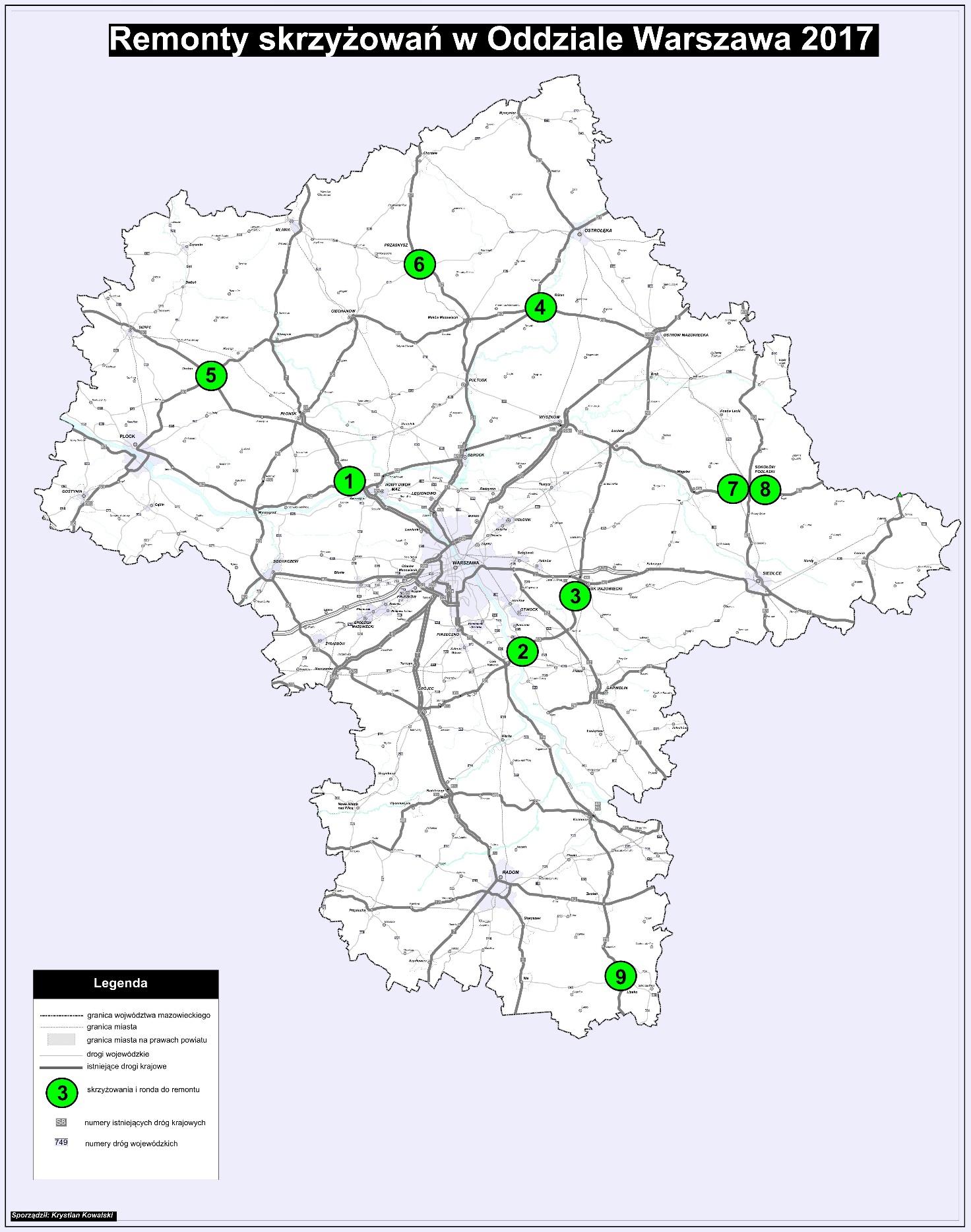 Załącznik nr 2 do OPZTom IVKOSZTORYSY OFERTOWE i KOSZTORYS OFERTOWY ZESTAWIENIE ZBIORCZEGeneralna Dyrekcja Dróg Krajowych i AutostradOddział w Warszawie ul. Mińska 25                                       03-808 Warszawaoraz opisane:OFERTA„Wykonanie robót polegających na wzmocnieniu - remoncie nawierzchni w obrębie 9 skrzyżowań  administrowanych przez GDDKiA Oddział w Warszawie Rejon w Bożej Woli, Rejon w Garwolinie, Rejon w Mińsku Mazowieckim, Rejon w Ostrołęce, Rejon w Płocku, Rejon w Przasnyszu, Rejon w Siedlcach oraz Rejon w Zwoleniu”.„Nie otwierać przed dniem 11.07.2017 r. godz. 12:00”Generalna Dyrekcja Dróg Krajowych i AutostradOddział w Warszawie ul. Mińska 25                                  03-808 Warszawaw pokoju 713 w terminie do 11.07.2017 r., do godz. 11:30(nazwa Wykonawcy/Wykonawców)OFERTAFormularz 2.1 (pieczęć Wykonawcy)WYKAZ STAWEK I NARZUTÓWPozycjaWyszczególnienie czynników produkcjiJednostkaStawka obliczeniowa1ROBOCIZNA (R)złotych za 1 r-g2SPRZĘT (S)złotych za 1 m-gwg aktualnych cen podanych przez „SEKOCENBUD”*3MATERIAŁY (M)złotych za j.mwg rzeczywistych  cen planowanych do wbudowania materiałów, potwierdzonych fakturami zakupu*4KOSZTY ZAKUPU MATERIAŁÓW (Kz)%5KOSZTY POŚREDNIE (Kp)%6ZYSK KALKULACYJNY (Z) %(nazwa Wykonawcy/ Wykonawców)KRYTERIUM OCENY OFERT „Doświadczenie Kierownika Robót”Kierownik StanowiskaImię i nazwiskoImię i nazwisko, ilość zadań, nazwy zadań, klasy dróg123Kierownik Robót 1p. …………… był/była  Kierownikiem Robót/Kierownikiem Budowy/Inspektorem Nadzoru specjalności inżynieryjnej drogowej*  na  ………. zadaniach obejmujących wykonanie nawierzchni dróg lub ulic klasy min. G z zastosowaniem asfaltów modyfikowanych tj.………………………………..………………………………..………………………………..………………………………..………………………………..(nazwa zadania, klasa drogi)Kierownik Robót 2p. …………… był/była  Kierownikiem Robót/Kierownikiem Budowy/Inspektorem Nadzoru specjalności inżynieryjnej drogowej*  na  ………. zadaniach obejmujących wykonanie nawierzchni dróg lub ulic klasy min. G z zastosowaniem asfaltów modyfikowanych tj.………………………………..………………………………..………………………………..………………………………..………………………………..(nazwa zadania, klasa drogi)Kierownik Robót 3p. …………… był/była  Kierownikiem Robót/Kierownikiem Budowy/Inspektorem Nadzoru specjalności inżynieryjnej drogowej*  na  ………. zadaniach obejmujących wykonanie nawierzchni dróg lub ulic klasy min. G z zastosowaniem asfaltów modyfikowanych tj.………………………………..………………………………..………………………………..………………………………..………………………………..(nazwa zadania, klasa drogi)Oświadczenie wykonawcy składane na podstawie art. 25a ust. 1 ustawy z dnia 29 stycznia 2004 r.  Prawo zamówień publicznych (dalej jako: ustawa Pzp) DOTYCZĄCE PRZESŁANEK WYKLUCZENIA Z POSTĘPOWANIAOświadczenie wykonawcyskładane na podstawie art. 25a ust. 1 ustawy z dnia 29 stycznia 2004 r.  Prawo zamówień publicznych (dalej jako: ustawa Pzp), DOTYCZĄCE SPEŁNIANIA WARUNKÓW UDZIAŁU W POSTĘPOWANIU(nazwa Podmiotu, na zasobach którego polega Wykonawca)ZOBOWIĄZANIE do oddania do dyspozycji Wykonawcy niezbędnych zasobów na okres korzystania z nich przy wykonywaniu zamówieniaKlasyfikacjaWadReakcja GwarantaWymagany czas reakcjiA.Wady Istotne oznaczające  Wady powodujące (bezpośrednio 
lub pośrednio) niezdatność Przedmiotu Umowy 
do określonego w Umowie użytku ze względu na brak cech umożliwiających jego bezpieczną eksploatację 
lub ograniczenie możliwości bezpiecznej eksploatacji całości 
lub jakiejkolwiek części Przedmiotu Umowy.1) Potwierdzenie przyjęcia  zgłoszenia i określenie sposobu usunięcia WadyDo 24 h od chwili powiadomieniaA.Wady Istotne oznaczające  Wady powodujące (bezpośrednio 
lub pośrednio) niezdatność Przedmiotu Umowy 
do określonego w Umowie użytku ze względu na brak cech umożliwiających jego bezpieczną eksploatację 
lub ograniczenie możliwości bezpiecznej eksploatacji całości 
lub jakiejkolwiek części Przedmiotu Umowy.2) Zapewnienie nieprzerwanej dostępności do drogi i jej przejezdnościDo 72 h od chwili powiadomieniaA.Wady Istotne oznaczające  Wady powodujące (bezpośrednio 
lub pośrednio) niezdatność Przedmiotu Umowy 
do określonego w Umowie użytku ze względu na brak cech umożliwiających jego bezpieczną eksploatację 
lub ograniczenie możliwości bezpiecznej eksploatacji całości 
lub jakiejkolwiek części Przedmiotu Umowy.3) Całkowite usunięcie WadyZgodnie ze wskazanym przez Zamawiającego w powiadomieniu  terminem na usunięcie WadyB.Wady Nieistotne  oznaczające Wadę inną niż Wada Istotna (każdą pozostałą Wadę).1) Potwierdzenie przyjęcia zgłoszenia i określenie sposobu usunięcia WadyDo 72 h od chwili powiadomieniaB.Wady Nieistotne  oznaczające Wadę inną niż Wada Istotna (każdą pozostałą Wadę).2) Całkowite usunięcie WadyZgodnie ze wskazanym przez Zamawiającego w powiadomieniu terminem na usunięcie WadyC.Wady w Dokumentach Wykonawcy Usunięcie WadyZgodnie ze wskazanym przez Zamawiającego w powiadomieniu  terminem na usunięcie WadyWYKAZ SKRZYŻOWAŃ WYKAZ SKRZYŻOWAŃ WYKAZ SKRZYŻOWAŃ WYKAZ SKRZYŻOWAŃ WYKAZ SKRZYŻOWAŃ WYKAZ SKRZYŻOWAŃ WYKAZ SKRZYŻOWAŃ LpREJONnr drogiopiskm początkowykm   końcowy dodatkowe uwagi1Boża Wola62skrzyżowanie Ostrzykowizna 183+224183+620• skrzyżowanie DK 62 z łącznikiem         do węzła "Modlin" DK7                                                     • łącznik do węzła "Modlin" DK7 od km 0+000 do km 0+0902Garwolin50rondo Sobiekursk 183+500183+928• skrzyżowanie DK 50 z DW 801                        • rondo - 4 wloty                                                               3Mińsk Mazowiecki50skrzyżowanie  Kędzierak211+620212+090• skrzyżowanie DK 50                                     z ul. Chróścielewskiego                                                 i ul. Smoleńskiego                                                                    4Ostrołęka60 rondo         Różan209+240209+479• skrzyżowanie DK60 z DK 61                             • rondo - 4 wloty4Ostrołęka61 rondo         Różan91+93392+195• skrzyżowanie DK60 z DK 61                             • rondo - 4 wloty5Płock10rondo             Drobin418+700419+100• skrzyżowanie DK10 z DK60                             • rondo - 4 wloty5Płock60rondo             Drobin104+320104+420• skrzyżowanie DK10 z DK60                             • rondo - 4 wloty6Przasnysz57skrzyżowanie               i rondo  Przasnysz 147+468  148+070• skrzyżowanie DK 57 ul. Św. St. Kostki   z DW 544 ul. Piłsudskiego                                            • rondo w km 147+892 - 4 wloty7Siedlce62skrzyżowanie Sokołow Podlaski                    ul. Wolności309+390309+640• skrzyżowanie DK 62 ul. Wolności                                     z ul. Lipową                                                                         • skrzyżowanie DK 62 ul. Wolności                   z ul. Kosowską                                                           • skrzyżowanie DK 62 ul. Wolności                  z ul.Długą                                                                                                 8Siedlce62skrzyżowanie Sokołow Podlaski                       ul. Długa309+850310+255• skrzyżowanie DK 62 ul. Długa                             z ul. Siedlecką,  ul. Repkowską (prawa jezdnia DK 62)                                                                     • skrzyżowanie DK 62 ul. Długa                               z ul.Przechodnią (lewa jezdnia DK 62)                                                                                            • DK 63 przy ul. Repkowskiej.                                                                                            8Siedlce63skrzyżowanie Sokołow Podlaski                       ul. Długa241+324241+342• skrzyżowanie DK 62 ul. Długa                             z ul. Siedlecką,  ul. Repkowską (prawa jezdnia DK 62)                                                                     • skrzyżowanie DK 62 ul. Długa                               z ul.Przechodnią (lewa jezdnia DK 62)                                                                                            • DK 63 przy ul. Repkowskiej.                                                                                            9Zwoleń79skrzyżowanie  Lipsko132+560132+648• skrzyżowanie DK 79 z ul. Kościuszki                                                     • skrzyżowanie DK 79 z ul.Pelczara                     (Św. Józefa)                                                      • skrzyżowanie DK 79 z ul. Solecką                                    • skrzyżowanie DK 79 z ul. Kilińskiego                • lewa jezdnia DK 79 od km 132+648                             do km 132+9059Zwoleń79.2skrzyżowanie  Lipsko132+648132+905• skrzyżowanie DK 79 z ul. Kościuszki                                                     • skrzyżowanie DK 79 z ul.Pelczara                     (Św. Józefa)                                                      • skrzyżowanie DK 79 z ul. Solecką                                    • skrzyżowanie DK 79 z ul. Kilińskiego                • lewa jezdnia DK 79 od km 132+648                             do km 132+9059Zwoleń79skrzyżowanie  Lipsko132+905132+920• skrzyżowanie DK 79 z ul. Kościuszki                                                     • skrzyżowanie DK 79 z ul.Pelczara                     (Św. Józefa)                                                      • skrzyżowanie DK 79 z ul. Solecką                                    • skrzyżowanie DK 79 z ul. Kilińskiego                • lewa jezdnia DK 79 od km 132+648                             do km 132+905